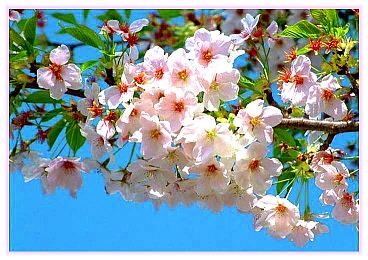 Nerokkaimman ja sydämellisimmän persoonattoman olennon - Jumalan - luominen taivaallisten valo-olentojen toimesta. Viesti sisältää seuraavat aiheet: Taivaalliset valo-olennot, jotka elävät poikkeuksetta vanhurskaassa tasa-arvoperiaatteessa, loivat nerokkaan, persoonattoman olennon Jumalan (Rakkauden Henki tai Minä Olen Jumaluus).  Miksi taivaalliset olennot eivät ole tarvinneet henkilökohtaista opastusta ja henkilökohtaista hengellistä opetusta siitä lähtien, kun Jumaluus luotiin niiden hienojakoisilla evoluutioplaneetoilla.  Miksi luopiolliset taivaalliset olennot joutuivat muuttamaan erilaisia hienovaraisia atomeja luomakunnan jakautumisen jälkeen uudessa kosmisessa elinympäristössään taivaallisen olennon ulkopuolella.  Syvästi langenneet olennot luovat itselleen lankeemuksensa viimeisenä aikana, vastoin taivaallista luomisperiaatetta, karkeasta aineesta koostuvia planeettoja, joihin ihminen aineellisine ruumiineen luisuu.  Korjaamattomat olennot tallentavat ihmistä luodessaan hänen geeneihinsä erilaisia tietoja, jotka ovat edelleen aktiivisia, jotta hän tuntee olonsa mukavaksi petosten, turmeltuneisuuden, väkivallan ja sydämen kylmyyden maailmassa ja hänen sielunsa pysyy siihen sidottuna. Miksi auringon aggressiivinen säteily lisääntyy ja uhkaa siten maanpäällistä elämää?  Universaalinen rakkauden henki, Jumala, pyytää harvoja vanhurskaita johtamaan jatkuvammin jaloa ja harmonista elämäntapaa taivaallisen tietämyksensä mukaisesti, jotta maan jatkuvasti laskeva värähtely kohoaisi.  Rakkauden henki pyrkii valaisemaan väärän kuvan alkuperäisestä luomakuntaäidistämme ja maailman miesmonopolista jumalallisen totuuden valossa.  "Jumalallinen nöyryys" - taivaallisten olentojen tärkein elämänpiirre.  Taivaallisessa olennossa ei ole korkea-arvoisia persoonallisuuksia, ei valo-olennon, rakkauden hengen, palvontaa eikä myöskään kultillisia tapahtumia.  Kuinka universaalin rakkauden hengen viestit saavuttavat puhtaat taivaalliset olennot ja sitten maan päälle taivaalliset sanansaattajat (sanansaattajat).  persoonattoman Minä Olen -jumaluuden sydämellinen rakkaus-yhteys Alkuperäiseen Keskusaurinkoon ja sen jatkuvaan työhön koko luomakunnan hyväksi.  Kristus selittää meidän rajoittuneella inhimillisellä kielellämme joitakin Minä Olen -jumaluuden huomattavia piirteitä.  Käsittämättömiä, näkymättömiä vaaroja on olemassa langenneille sanansaattajille, jotka henkilökohtaisesti välittävät suurta hengellistä tietämystään luennoilla tai kirjoissa, sekä heidän seuraajilleen, jotka sitoutuvat heihin.  Mistä energiapotentiaalista Minä olen -jumaluus luotiin tai on tällä hetkellä olemassa?  Miksi Jumalaan uskovat ihmiset ylistävät erityisen lahjakkaita, erinomaisia henkilöitä ja miksi siitä on syntynyt monia kultteja?  Taivaallisten olentojen ja korkeammilta osittaisaineellisilta putoamisalueilta tulevien maan ulkopuolisten olentojen intensiivinen vapaaehtoinen yhteistyöpyrkimys luomakunnan jaon loppuunsaattamisen nopeuttamiseksi.  Energian lisääntyvä puute matalan värähtelykyvyn kiinteissä putoamisalueissa aiheuttaa hälyttävää epäjärjestystä erityisesti maapallolla.  Taivaalliset olennot luovat energian säilymislain Mitkä olosuhteet voivat johtaa siihen, että taivaallinen olento surullisesti menettää kaksoisolentonsa lankeemuksessa, ja mitä voi tapahtua maan päälle inkarnoituneille olennoille, jotka tekevät vapaaehtoisesti yhteistyötä taivaallisessa pelastussuunnitelmassa.  Miksi alkuperäisillä vanhemmillamme, taivaallisen luomakunnan perustajilla, ei ole mitään mahdollisuutta päästä takaisin syntymäluomakuntaansa tai luoda yhteyttä siihen.  Taivaalliset olennot pitävät liikuntaleikeistä  Energiaa vetävät kohtaamiset eriarvoisen tietoisuuden omaavien ihmisten kanssa  Suuri merkitys jatkuvalla, sydämellisellä kommunikaatiolla MINÄ OLEN -jumaluuden kanssa ihmisille, jotka haluavat tulla lähemmäksi sisäistä valon kotiaan.  Tervehdys teille hyväntuulisille ihmisille, joilla on avoin sydän taivaalliselle valolle!  Taivaallisesta Minä Olen -rakkausliitosta rakkaudenhenkeni Kristuksessa viestii jälleen kerran sanansaattajan kautta, joka ensimmäistä kertaa ihmiskunnan historiassa on onnistunut ymmärtämään kokonaisvaltaista rakkauttani jumalallisesta viisaudesta syvällisemmin ja lähempänä totuutta, niin että hänen kauttaan rakkausvirrasta monet tärkeät taivaalliset elämänlait ja säännöt voivat virrata laajemmin ja selkeämmin läpi lausunnossa tai väärin tulkittuna voidaan vihdoin oikaista. Hänen pitkälle kypsynyt sielunsa antaa mediaaliselle ihmiselleen jatkuvasti uusia impulsseja ja lyhyesti päällekkäisiä ajatuskuvia, joissa on laajennettu taivaallinen tietämys, niin että hän ottaa ne vastaan ylemmässä tietoisuudessa ja pohtii niitä loogisesti. Tämä on välttämätöntä, koska sanansaattajan tulisi ensin ymmärtää kaiken olemisen ehtymättömästä taivaallisesta lähteestä saamansa uusi tieto sydämensä tuntotasolla, toisin sanoen verrata sitä hänen tuntemaansa taivaalliseen lakilogiikkaan, jotta hän sitten voisi luokitella sen kattavammin tietoisuudessaan. Vasta silloin hän tuntee sisältäpäin varmuuden siitä, että hän on oikeassa jumalallisissa käsityksissään, ja hän voi vapaasti hyväksyä ne vakaumuksesta. Vasta silloin hän on avoin muille, syvemmille jumalallisille laeille tai taivaallisille elämän ja viisauden säännöille. Totisesti, tämä ei ole helppoa sanansaattajalle tässä maailmassa, joka on täynnä petoksia.  Tämän illusorisen maailman loivat aikoinaan syvästi langenneet olennot, jotka ovat yhä eteerisessä tilassa, elääkseen elämänperiaatteessa, joka päivittää ihmistä henkilökohtaisen ohjauksen alaisena. Heidän elämänsä varastot jo energeettisesti melko rappeutuneista valokappaleista, jotka he siirsivät ihmisluomisen myötä geeneihin. Ne ovat ihmisen elämän pieniä ohjauskeskuksia, ja ne sisältävät tarvittavat toiminnalliset ja elämää ylläpitävät ohjelmat kaikille kehon alueille ja soluille. Tätä tarkoitusta varten tietyt geenit tallentavat jatkuvasti kaikki kehon liikkeet ja myös kaikki tiedot ylemmän tietoisuuden aivokeskuksesta. Se tarkoittaa, että kaikki henkisten ja inhimillisten liikkeiden geneettiset varastot sekä ylemmän tietoisuuden lähettämät ja vastaanottamat tiedot ja kokemukset muodostavat yhdessä ihmisen alitajunnan. Se sisältää myös tuhoisat muistot entisistä elämän vastaisista syövereistä ja ohjaa ihmisiä tiedostamattaan poikkeavaan käyttäytymiseen ja väkivaltaan. Useimmat ihmiset eivät mieti, miksi he käyttäytyvät erityisen oudosti tai esimerkiksi ilkeästi yhdellä tai useammalla elämänalueella. He eivät tiedä sen syytä. Jos he voisivat analysoida geeneissään olevia Fall-olentojen alkumuistoja, he eivät pääsisi hämmästyksestään. Silloin heillä olisi vihdoin todisteet siitä, että tämä maailma on luotu vastoin taivaallisia hiukkasvarastoja ja elämän sääntöjä ja että ihmiselämä koostuu vain petoksista ja naamioinneista.  Jumalan Hengen näkökulmasta katsottuna ihmiset elävät alitajuista elämää jatkuvassa itsepetoksessa. Heidät petetään ja he joutuvat pettymään, ja he myös itse pettävät muita teeskentelyllään.  Jokainen, joka tietoisesti tarkastelee tätä harhojen maailmaa, voi nähdä, miten epätäydellinen luomus maallinen elämä on. Minun rakkauden henkeni ei ollut se, joka loi aineellisen kosmoksen, maan ja ihmiset! Mutta tätä niin tärkeää tietoa ei ole Jumalaan uskovilla ihmisillä, jotka rukoilevat minua sydämessään. He katsovat edelleen tähän petosten maailmaan vailla aavistustakaan ja tyytyvät uskonnollisten uskomusten harhakuvitelmiin. Nämä sokaisevat heidät niin voimakkaasti, että he syyttävät Jumalaa luopuneiden syntiinlankeemusten epätäydellisestä elämäntyöstä.  Totisesti, se, joka ei ole vielä herännyt hengellisestä unesta, pitää tätä maailmaa edelleen Jumalan luomuksena. Tämä jatkuu, kunnes suomut putoavat ihmisen tai sielun silmistä. Totisesti, monet maalliset ja kosmiset ajat voivat kulua, kunnes sielutietoisuus lopulta irrottautuu tämän maailman virheistä minun aina vapaasti tarjoamallani avulla!  Pyydän teitä ajattelemaan kaukonäköisesti ja loogisesti korkeammasta näkökulmasta. Tämä maailma on suuntautunut ihmiskeskeiseen elämään, toisin sanoen syksyisten olentojen sydämettömään, itsekkääseen ja dominoivaan käyttäytymiseen. Heidän luomansa rakennukset tai ulkoiset taideteokset kiinteästä materiaalirakenteesta ovat useimmiten lyhytaikaisia, koska ne tuhoutuvat pian niiden vaivalloisen rakentamisen jälkeen uudelleen ihmisten toimesta, jotka ovat halukkaita käyttämään väkivaltaa näkymättömässä yhteydessä samaan suuntaan suuntautuneiden maanpäällisten sielujen kanssa, tai tuhoisien luonnonkatastrofien seurauksena. Itse aineellisella rakenteella eli aineellisilla hiukkasilla ja niiden ytimellä, jotka sisältävät myös hienojakoisen, on vain lyhytikäisiä muistoja entisistä putoavista olennoista. Aineelliset hiukkaset (atomit) on ohjelmoitu vastoin taivaallista elämää, toisin sanoen ne eivät sisällä toiminnallisia varastoja pysyvää elämää varten. Sen vuoksi bruttomateriaalisella kosmisella elämällä alimmassa putoamisolennossa, johon myös aineellisista hiukkasista koostuva ihminen kuuluu, ei ole tulevaisuutta koko luomakunnassa eikä pienintäkään mahdollisuutta jäädä pysyvästi eloon.  Ne teistä, jotka ovat henkisesti valveutuneempia, kysyvät ehkä tässä vaiheessa: Miksi syvästi langenneet olennot ylipäätään loivat tämän maailman ja ihmisen ja miksi he haluavat pitää yllä tätä käsittämättömän kärsivää ja vaarallista elämää jatkuvassa pelossa?  Tämä on ymmärrettävä näin: Ainoa syy siihen, että he loivat aineellisen kosmoksen, oli se, että heidän energiansa oli vähissä. He halusivat virkistää ja tukea rappeutuneita valokehojaan uudella ulkopuolelta tulevalla voimalla ihmiskehon kautta. Tämä oli heille mahdollista, koska jokaisessa aineellisessa hiukkasessa, jopa solussa, on lisäksi korkeammin värähtelevä hienojakoinen atomi. He olivat hyvin harkinneet tätä luomusta. Koska tässä elämänvaiheessa Putoamisolennossa heillä ei enää ollut aikomusta ottaa elämänytimessään (sykkivässä sydämessään) sydämellistä yhteyttä Jumalaan, persoonattomaan rakkaushenkeen, pyytääkseen häneltä uusia elämänenergioita eikä heillä myöskään enää ollut aikomusta palata taivaalliseen olentoon, he kuitenkin tiesivät, miten he voisivat vielä vastaanottaa lisää, kuitenkin yksipuolista negatiivista energiaa kiertoteitse. Siksi he valitsivat tämän tavan luoda aineellisen kosmoksen.  Olemassa oleviin, hienovaraisiin hiukkasiin (atomeihin) he syöttivät tietoa aineellisten hiukkasten muodostamiseksi ja luomiseksi. Niiden sisältämien ytimien oli määrä liittyä toisiinsa, pysyä yhdessä magneettisesti tietyn ajan ja toimia yhdessä energeettisesti. Tässä he onnistuivat hyvin. Mutta heidän sielun värähtelynsä on laskenut vielä enemmän maanpäällisen elämän aikana, koska he ovat tuhlanneet energiaa uudelleen ja käyttäytyneet edelleen vastakkaisesti - mitä taivaalliset olennot eivät tiedä. Aineellinen planeetta maa on saanut yhä kiinteämmän rakenteen tai muodon syvästi langenneiden olentojen hiukkasohjelmoinnin kautta. Auringonvalo ei vähitellen enää voinut tunkeutua hienoaineshiukkasiin, koska ne oli ohjelmoitu uudelleen karkeamateriaalisiksi. Tämä oli varjon syntymisen syy!  Paremman hengellisen ymmärryksenne vuoksi annan teille kuvan. Maanpäällinen aurinko koostuu erilaisista hiukkasista (atomeista). Ne kantavat toiminnallista tietoa lämmön ja valon tuottamiseksi ja välittämiseksi hehkuvien, liikkuvien kaasujen kautta. He ovat väliaikaisesti onnistuneet hyvin luomaan auringon karkeaa aineellista kosmosta varten ja maan, jonka alimmat värähtelevät olennot aina valitsevat kotiplaneetakseen uudelleensyntymistä varten. Mutta nyt ihmiset ja heidän sielunsa vajoavat yhä alemmas ja alemmas värähtelyssä yhdessä asuinplaneettansa kanssa, koska he käyttäytyvät taivaallisten lakien vastaisesti. Tällä pysäyttämättömällä, vaihtelevalla tilalla on vakavia seurauksia koko planeettajärjestelmälle ja myös hehkuvalle, energiaa ja valoa tuottavalle auringolle, jotta sen valonsäteiden kautta voi syntyä ja tulla tuetuksi aina uutta elämää. Mutta aika ajoin hallitsemattomasti, vastoin sen annettuja toimintaohjelmia, koko aurinkokuntaan saapuu aivan liikaa valosäteilyä tai liian paljon säteilyhiukkasia, joilla on hengenvaarallinen vaikutus. Tämä tarkoittaa sitä, että ihmisen elämänpiiriinne saapuu suurempi määrä säteilyä kuin mitä Fall-olennot olivat aiemmin laskeneet ja ohjelmoineet auringon aineelliseen atomiytimeen.  Te sisäiset ihmiset, joilla on henkinen suuntautuminen: Kosminen elämä on ohjelmoitu erilaisten hiukkasten, energiavirtojen, säteilyjen ja värähtelyjen harmoniseen vuorovaikutukseen. Tämä tarkoittaa, että planeetan jokaisen hiukkasen, sen värähtelyn ja energisen säteilyn pitäisi olla suurelta osin sopusoinnussa energiaa antavan galaksin Auringon kanssa. Kun planeetan asukkaat kuitenkin puuttuvat siihen väkivaltaisesti, käyttävät energiaa väärin tai tuhlaavat sitä valtavasti ja elävät matalaa ja epäharmonista elämää, planeetan värähtely ja energiasäteily vähenevät huomattavasti. Tässä epänormaalissa kosmisessa tilassa olevilla planetaarisilla hiukkasilla ei ole enää mitään yhteyttä galaksin sisällä oleviin ohjelmoituihin hiukkasiin eikä energian zeniitin, elämää antavan galaksin auringon, hiukkasiin. Tämä aiheuttaa massiivisia häiriöitä koko aurinkokunnassa, koska yhden planeetan häiriö leviää kaikkiin galaksin hiukkasiin. Voitteko kuvitella, että erityisen matalan värähtelyn omaavat, negatiiviset energiahiukkaset, joissa on pimeää säteilyä ja epänormaalia varastointia, joita planeetan asukkaat ovat lähettäneet, kasautuvat suuriksi tuhoisiksi energiakentiksi? Kun suuri määrä negatiivista energiaa on kerääntynyt, se purkautuu väkivaltaisesti, jolloin energiat tunkeutuvat ja leviävät koko aurinkokuntaan kosmisten valoreittien kautta aiheuttaen massiivisia häiriöitä ja epäjärjestystä auringossa ja sitä kiertävissä planeetoissa.  Jos näin on, voitte myös henkisesti ymmärtää, että teistä tulevat tuhoisat energiahiukkaset pystyvät aiheuttamaan voimakkaita turbulensseja auringon energioihin, ja tämän seurauksena auringon pinnalla syntyy tuhoisan suuria pyörremyrskyjä ja energiapurkauksia. Jotkut tutkijat maallisena aikananne ovat havainneet niitä jättimäisten teleskooppien avulla ja raportoineet niistä, mutta he eivät pysty määrittämään niiden syitä eivätkä myöskään arvioimaan oikein niiden tuhoisia vaikutuksia galaktiseen elämään, koska heillä ei ole hengellistä suuntautumista ja liian vähän tietoa tärkeistä henkis-kosmisista yhteyksistä. Koska galaksin aurinko aineellisesta ytimestään käsin elävöittää tai syöttää kiertäviä planeettoja itsestään ulos virtaavilla energeettisesti varautuneilla aurinko- tai valohiukkasilla ja vetää kosmisen ajan kuluttua käytetyt energiat magneettisesti puoleensa uudelleen käsiteltäviksi, jolloin myös keskittyneet negatiiviset energiat saavuttavat sen yhä uudelleen ja uudelleen maasta. Nämä häiritsevät sen toimintaa energian käsittelyssä ja jakamisessa siihen energeettisesti ja tiedollisesti yhteydessä oleville planeetoille. Ja kuten minä, universaalinen rakkauden henki, olen jo selittänyt, ihmisistä tulevat negatiiviset energiat aiheuttavat voimakkaita pyörremyrskyjä auringon pinnalla. Jättimäisten energeettisten pyörremyrskyjen avulla aurinko vapauttaa itsensä jälleen negatiivisista hiukkasista hylkimällä niitä ja pääasiassa kuljettamalla ne takaisin niiden aiheuttajille tai niiden planeetalle. Näin ne pääsevät hallitsemattomasti aurinkokuntaan ja pääsevät planeettanne ilmakehään. Se tarkoittaa, että yhä enemmän auringon hylkimiä negatiivisia hiukkasia pääsee maapallon ilmakehän suojakerrokseen, ja sen seurauksena suojakerros tuhoutuu hitaasti ja vääjäämättä. Maallisen suojakerroksen hiukkaset sisältävät ohjelmoinnin jakautua tai lisääntyä ja korvata tuhoutuneet hiukkaset. Mutta jos aurinko jatkuvasti lähettää suurempia määriä negatiivisia hiukkasia ja ne saavuttavat maapallon, silloin maan suojakerros ei enää kestä keskittyneitä tuhovoimia, jotka ovat alun perin peräisin ihmisistä. Tällä voi olla kerran tuhoisat seuraukset maalliselle elämälle. Todellakin, olennainen syy tähän on se, että auringossa tapahtuu valtavia energiapurkauksia, koska ihmiset ovat kosmisen järjestyksen ulkopuolelle menneen elämäntapansa vuoksi synnyttämässä monia negatiivisia energiakenttiä ja vajoavat nopeasti värähtelyssään, jolloin heidän planeettansa ja koko aurinkokunta joutuvat kosmiseen kaaokseen.  Yrittäkää ymmärtää energeettisiä prosesseja Taivaallisen Rakkauden Hengen näkökulmasta. Aineellisella auringollanne on aineellinen ja hienojakoinen atomiydin ja vastaavia hiukkasia, ja sillä on galaksin suurin atomiydin. Kahden Auringon ytimen energeettisellä vuorovaikutuksella on vetovoimainen, vakauttava ja virkistävä vaikutus kaikkiin kiinteän galaksinne hiukkasiin. Galaktisen aurinkonne hienovarainen atomiydin on kaksinapaisten taivaallisten voimien välittäjä, mutta aineellinen auringon atomiydin ottaa ne vastaan vain yksinapaisesti (negatiivisesti), muuntaa ne ja siirtää ne sitten aurinkokunnan aineellisiin hiukkasiin.  Galaktisen aurinkonne hienovarainen atomiydin on yhteydessä taivaalliseen zeniittiin, alkukeskusaurinkoon, joka välittää sille valokanavien välityksellä hienovaraisia täydennysvoimia, jotta se voisi jatkaa elämän ylläpitämistä varastointia eonin ajan jälkeen - aineellisen aurinkokunnan täydellä kiertoradalla alkukeskusauringon ympäri. Mutta jos aurinkokunta vajoaa nopeasti värähtelyyn, aineellinen aurinko karkaa käsistä. Ne toiminnalliset muistot, joita entiset putoavat olennot ovat sisältäneet galaksinne Aurinkoon välittääkseen jatkuvasti aurinkoenergiaansa aineelliseen aurinkokuntaan ja myös planeettanne Maahan, eivät riitä suorittamaan tehtäväänsä häiriöttä poikkeuksellisen alhaisen hiukkasvärähtelyn epänormaalissa kosmisessa tilassa. Tämä tarkoittaa sitä, että siltä puuttuu lisätietoa, jonka avulla se voisi säädellä tai korjata ilmenneen kosmisesti uhkaavan tilan.  Kuvitelkaa, että kaikki auringon planeetat, jotka kuuluvat sen järjestelmään ja joita se lahjoittaa rakkaudella energioillaan, ovat yhteydessä siihen energeettisten ja informatiivisten valopolkujen (kanavien) kautta. Jos planeetta joutuu asukkaidensa kautta niin matalaan värähtelytilaan, se vetää koko aurinkokunnan matalampaan värähtelyyn. Tämä ilmenee nyt siten, että maanpäällinen aurinko säteilee hallitsemattomasti planeettoihinsa ja magneettikenttiinsa, koska siltä puuttuu uutta ja parempaa tietoa tai muistitietoa ohjausta varten, jotta se voisi sopeutua muuttuneeseen elämäntilanteeseen tai olosuhteisiin.  Totisesti, tuonpuoleiset, syvästi langenneet olennot - tämän maailman ja ihmisen entiset luojat, joista suurin osa on jäänyt maan päälle - eivät enää kykene ohjelmoimaan aineellisia hiukkasia uudelleen ajatuksen voimalla. Heistä on tullut välinpitämättömiä, koska he ovat käyttäneet valtavasti elämänenergiaa ja kantaneet suuria henkisiä taakkoja, joita he ovat langettaneet itselleen lukemattomien aikakausien aikana eri taivaallisilla elämänalueilla. Kosmisessa nykyhetkessä heillä ei myöskään enää olisi elinvoimia eikä henkistä tietopotentiaalia antaa hallitsemattomalle aineelliselle auringolle uutta tietoa.  He ovat liittyneet maailmanelämään ja haluavat jatkaa poikkeavan elämäntyylinsä nauttimista niin kauan kuin maallinen elämä on vielä olemassa. Monet heistä epäilevät maallisen elämän loppua ja ymmärtävät myös, että maapallo on äärimmäisen matalassa värähtelyssä, uhkaavassa tilassa. He epäilevät myös, että universaalinen rakkauden henki, puhtaat taivaalliset olennot ja taivaalliseen pelastussuunnitelmaan liittyneet korkeammalle kehittyneet maan ulkopuoliset olennot puhdistavat ja muuttavat maapallon tai aurinkokunnan ja johdattavat sen takaisin hienojakoisiin kosmisiin maailmoihin. Mutta he jättävät tämän huomiotta.  Koska tämän maailman ovat luoneet syvästi langenneet olennot, rakkauden henki ja puhtaat taivaalliset olennot eivät saa sekaantua niiden elämänpiiriin, vaikka maallisen elämän kannalta uhkaavia tilanteita olisikin. Sitä ei salli taivaallisen elämän vapauden laki, jota taivaallinen rakkauden henki poikkeuksetta noudattaa. Mutta hän auttaa ihmisiä ja sieluja laillisella tavalla puhtaiden, taivaallisten valo-olentojen ja myös hyvää tarkoittavien maan ulkopuolisten olentojen kautta, jotta ne voivat jatkaa olemassaoloaan. Niitä, jotka ovat vapaaehtoisesti valinneet pelastussuunnitelman ja ovat avoimia jumalallisen lain yhteydenotoille, Jumala auttaa vilpittömien, huomaamattomien sanansaattajien kautta. Puhtaat valo-olennot ja avaruusolennot auttavat eri tavoin taustalta käsin, mutta heillä ei ole valtuuksia puuttua suoraan ihmisen elämänjärjestelmään. He tietävät tämän ja noudattavat sitä.  Vasta sitten, kun aurinkokunnan hajoamisen aikakausi on saavutettu - se on syksyn olemassaolon loppu ja kaikkien taivaasta lähteneiden olentojen hidas paluu taivaalliseen olemiseen - vasta silloin taivaalliset olennot saavat rakkauden hengen avulla poistaa aiemmat ohjelmoinnit, esimerkiksi aineellisessa auringossa, ja syöttää uudet ohjelmoinnit hiukkasten muokkaamiseksi uudelleen hienojakoiseksi rakenteeksi. Tämän he tekevät suuressa määrässä aina yhdessä ja rakastavalla tavalla niputettujen ajatusvoimiensa avulla.  Nyt on melkein saavutettu se eonin aika, jolloin taivaallinen järjestely putoavuudessa astuu voimaan. Olette lähellä sitä ja koette suuria kosmisia ja maallisia vaikeuksia maallisen elämänne viimeisessä vaiheessa, jotka huolestuttavat teitä. Tämä on ymmärrettävää rakkaushengelleni ja kaikille taivaallisille olennoille, mutta älkää siis olko huolissanne. Suuntaa aina sisäisesti minua kohti, silloin kuljette suojeluksessani, ja apuni myönnetään teille, ja voin johdattaa teidät pois vaarallisista elämäntilanteista tai suojella teitä katastrofilta.  Todellakin, maallinen elämä voisi olla paljon siedettävämpää ja vähemmän vaarallista, mutta parantumattomat langenneet sielut eivät salli apuani. Jos syvästi langenneet olennot eläisivät yhdessä rauhanomaisessa ykseydessä ja enemmistö haluaisi ja haluaisi yksimielisesti käyttää rakkaushenkeni ja taivaallisten olentojen apua - vielä ennen langenneen olemassaolon ajanjakson päättymistä - silloin aurinkokuntanne aurinkoon tulisi välittömästi uusi ohjausohjelma ja voisitte elää huolettomammin ja helpommin. Mutta valitettavasti näin ei voi tapahtua tässä petollisessa maailmassa, koska pääasiassa pimeät, maanpäälliset johtajat (sielut), jotka työskentelevät yhdessä liittolaistensa kanssa, eivät halua sallia väärien kosmisten ja inhimillisten elämänkatsomusten korjaamista eivätkä myöskään uutta tietoa ihmisen ja sielun tietoisuuden laajentumista varten. Tästä syystä universaali rakkauden henki ja taivaalliset olennot voivat auttaa teitä vain hyvin rajoitetusti, vaikka he haluaisivat innokkaasti tehdä enemmän!  Siksi aineellisen auringon ohjaustieto ei muutu, ja se lähettää yhä enemmän hallitsemattomia, yhteensopimattomia tai haitallisia säteitä (magneettisesti vaikuttavia valohiukkasia) ihmiselämälle ja luonnolle. Älkää kuitenkaan pitäkö aurinkoa tuhoisana, vaikka sen säteet vahingoittavatkin yhä enemmän maallista elämää. Tämä uhkaava tila on seurausta ihmiskunnan laittomasta ja kaoottisesta elämäntavasta, joka siten vajoaa päivä päivältä enemmän sielunsa värähtelyssä.  Kuvitelkaa aineellinen aurinko erittäin aktiivisena, persoonattomana olentona, joka muuttaa hienojakoisen elämän pienimmiksi aineellisiksi hiukkasiksi (atomeiksi), moninkertaistaa ne ja antaa niiden kypsyä kauniiseen muotoon. Tämä voi tapahtua vain siksi, että jo pienimmissä aineellisissa valohiukkasissa on tietoa, joka mahdollistaa elämän laajentumisen ja muodostumisen eri muodoissa. Ajattele vielä pidemmälle. Aurinko pitää sisällään tietovarastoja galaktisen elämän luomista, uudistamista ja säilyttämistä varten ja lähettää planeetoille kuvia siitä, miten niiden tulisi muodostua kosmoksessa ja liikkua niille lasketuilla elliptisillä kiertoradoilla. Se säteilee ja stimuloi aineellis-hienoaineluonnon toisiinsa kytkeytyneitä hiukkasia kehittymään esimerkiksi kasviksi, jotta se pitkän kypsymisajan jälkeen voi siirtyä korkeampaan, jo olemassa olevaan henkiseen elämään.  Aineellinen aurinko, jolla on hienovarainen sisäinen elämä, on todellakin älykäs persoonaton olento, jolla on sydämellisiä tunteita, koska sen hengellinen tietoisuus sisältää paljon tietoa taivaallisesta elämästä. Se tuntee myös niiden ihmisten ja sielujen kaikki tunteet, jotka tiedostamattaan lähettävät sitä, ja se iloitsee, kun se saa kiitollisuutta heidän sydämistään. Valitettavasti näin tapahtuu kuitenkin harvoin. Jos tunnet kiitollisuutta häntä kohtaan, hän on riemuissaan ja välittää välittömästi sinun ja hänen ilonsa persoonattomalle Minä Olen Jumaluudelle (Rakkauden Hengelle) taivaallisessa Alkuperäisessä Keskusauringossa.  Minä Olen -jumaluus on taivaallisessa alkuaurinkossa universaalinen elävä olento, jolla ei ole valorunkoa. Hänen nerokas tietoisuutensa, jonka me taivaalliset olennot olemme ohjelmoineet yhteen evoluutiotietoisuutemme valtavasta varastopotentiaalista, sisältää suurimman hienojakoisen atomiytimen ja suurimman energiamäärän kokonaisuuden luomisesta alkuaurinkona. Atomiytimen kaksi arviota, positiivinen ja negatiivinen (Yin ja Yang) - näistä magneettisesti puoleensa vetävistä kaksoispooleista toinen sisältää enemmän feminiinisiä ja toinen enemmän maskuliinisia olemisen ominaisuuksia - on ohjelmoitu meille erilaisilla toiminnallisilla muistoilla luomista varten. Tätä tarkoitusta varten nämä ovat saaneet meidän herkät olento-ominaisuutemme itsenäistä tietoisuusajattelua ja työskentelyä varten, jotta ne yhdistyneinä yhteen tietoisuuteen voivat tuntea tiensä meihin taivaallisiin olentoihin korkeimmilla sydäntunteilla ja ymmärtää meitä parhaiten. Tämä ohjelmointi tehtiin meidän Minä Olen -jumaluutemme luomisessa siitä syystä, että alkukantaisen keskusauringon jättimäisessä atomiytimessä olevat tuomiot voivat ylläpitää kaunista sydämellistä kaksoisrakkausyhteyttä ja vilkasta viestintää toistensa kanssa, joka ei koskaan lopu. Niiden magneettisen vetovoiman ja voimakkaan, jatkuvan pulssin kautta teille luodaan keskeytyksettä energioita käsittämättömän runsaasti, jotka emanoituvat kaikkeen luomakuntaan ja toimittavat ja ylläpitävät sitä ikuisesti elävällä hengityksellään - uloshengitetyillä ja sisäänhengitetyillä energioilla. Siksi me taivaalliset olennot olemme hyvin kiitollisia Minä Olen -jumaluudelle. Mutta koska se on yhtä suuri kuin me, mikään olento ei aseta sitä millään tavoin korkeammalle - kuten valitettavasti hengellisesti tietämättömät ja harhaanjohdetut jumala-uskovaiset maan päällä ja tuonpuoleisilla valon köyhillä alueilla yhä tekevät. Kuten näette, Minä Olen -jumaluus on sydämellinen, herkkä olento, joka sisältää meidän taivaalliset ominaisuutemme - samoin kuin teidänkin, mutta jotka valitettavasti ovat enemmän tai vähemmän peitetty sydämettömillä käytöstavoilla joidenkin teistä kohdalla.  Ehkäpä kuvaukseni kautta voitte nyt paremmin kuvitella Minä Olen -jumaluuden, universaalin persoonattoman rakkauden hengen, joka sisältyy myös sielunne elämän ytimeen universaaline olemuksineen, ja siten rakentaa sydämellisemmän sisäisen suhteen siihen. Mutta tämä jää teidän päätettäväksenne, sillä olette ikuisesti rajattomasti vapaita luomakunnan olentoja. Te Jumalaan sidotut, hengellisesti suuntautuneet ihmiset, olettakaa aina, että Minä Olen -jumaluus koordinoi ja ohjaa taivaallisia maailmoja lempeästi ja rakastavasti, energeettisesti ja informatiivisesti. Mutta tietäkää, että se ei ehkä välitä mitään lisätietoa, jotta se voisi säädellä taivaan ulkopuolisia maailmoja, koska luopio-olennot halusivat sitä niin. Sen on noudatettava muistoja, jotka he ohjelmoivat luotuihin taivaattomiin galaktisiin aurinkoihin. Näin tapahtuu myös aineellisessa kosmoksessa ja galaksinne auringossa. Syvästi langenneet olennot ovat ohjelmoineet sen vastaanottamaan ja välittämään yksipolaarisia negatiivisia voimia, koska ne ovat luoneet itselleen tämän jumalattoman maailman. Toisin sanoen mitään kaksinapaista laillista voimaa taivaallisesta alkuperäisestä auringosta ei saisi tulla luopioolentojen maailmaan aineellisen auringon kautta. Siksi he ohjelmoivat auringon niin, että se välittömästi erottaa kaksinapaiset, jumalalliset voimat toisistaan. Tämä tarkoittaa sitä, että sen sijaan, että se ottaisi vastaan niputetut positiiviset ja negatiiviset jumalalliset voimat, varastoisi ne ja välittäisi ne aineelliseen kosmokseen, sen sallitaan säilyttää vain yksipolaariset negatiiviset voimat varastoitavina ja välittää ne sitten planeetoille annoksittain, planeettojen tietyn rytmin mukaisesti. Taivaallinen Alkuperäinen Keskus-Aurinko vetää sitten hylätyt positiiviset voimat jälleen puoleensa, jotta ne voidaan käsitellä, ja ne siirretään jälleen taivaallisiin maailmoihin nyt laillisella kaksinapaisella tavalla.  Jos jumalattomat langenneet olennot ottaisivat vastaan taivaallisesta elämänlähteestä, alkukantaisesta keskusauringosta, peräisin olevat kaksinapaiset, jumalalliset energiat aineellisen auringon kautta luodussa maailmassaan, heidän olisi pakko, voidakseen olla energeettisesti olemassa, sisällyttää taivaalliset suuntaviivat enemmän elämäänsä. Mutta se merkitsisi, että heidän luomansa galaksi ja sen asuinplaneetta Maa vetäisivät puoleensa magneettisesti valorikkaammat ansatasot - mutta juuri sitä he eivät halunneet. Ainoastaan yksipuolisen, lainvastaisen maailman kautta, jossa aineellinen aurinko pitää heidät fyysisesti ja henkisesti hengissä, he voisivat edelleen jatkaa olemassaoloaan taivaallisen olennon ulkopuolella elämän arvottomassa tilassaan.  Olisitko pitänyt tätä mahdollisena?  Te avosydämiset rakkauden hengen ihmiset, muuttakaa mielenne nyt. Olette harhojen maailmassa, kaukana jumalallisesta elämästä. Elätte erehdyksessä, kunnes alatte rehellisesti etsiä taivaallista totuutta. Jatkatte väärien väitteiden uskomista, kunnes olette luoneet itsellenne uuden todellisen kuvan tästä maailmasta. Vain silloin havaitsette yhä enemmän ja enemmän sisältä käsin vapaasti tarjoamiani, henkisesti heränneen sielunne kautta kulkevia impulsseja, jotka suuntautuvat kohti sydämen taivaallista omaisuuselämää. Tämä tarkoittaa, että teidän on ensin päästävä ulos tästä sydämen kylmäävästä maailmankatsomuksesta, jotta voitte astua sydämen tyydyttävän jumalallisen valon hengelliseen maailmaan. Mutta tämä voi tapahtua vain hitaasti, ilman kiirettä ja ilman itsepakkoa tai nöyryytystä. Kun olette saavuttaneet tietyn tietoisuuden kypsyyden, voitte hyvin ymmärtää ja hengellisesti luokitella rakkauden henkeni kuvauksen. Sen sijaan, että uskoisit tiedemiesten ja hengellisten ihmisten harhaanjohtavia kertomuksia tästä maailmasta, aineellisesta kosmoksesta ja taivaan valtakunnasta, tulet herkemmäksi luomakunnan hengellisille yhteyksille ja myös sielusi hengelliselle todelliselle ja kuolemattomalle elämälle tuonpuoleisilla putoamisalueilla ja taivaallisessa olennossa. Silloin saatte henkistä ennakointikykyä nykyistä elämäänne varten fyysisessä asussa ja ymmärrätte paremmin, miksi planeetallanne tapahtuu tätä ja sitä, mikä on teille selittämätöntä tai hengenvaarallista. Pystytte saamaan henkisesti kaukonäköisemmän kuvan Auringon pinnalla tapahtuvista huolestuttavista tapahtumista, mutta ette tuo yhtään negatiivista ajatusta galaktiselle elämän antajalle, koska ymmärrätte nyt paremmin hengellisiä yhteyksiä. Silloin tiedätte, että hänellä ei ole lainvastaisia tuhoavia ominaisuuksia, koska hänet on ohjelmoitu kohottavaa ja ylläpitävää elämää varten ja koska hän on myös aina täyttänyt tehtävänsä niin lämpimästi ja epäitsekkäästi antaen. Valitettavasti silloisten luopio-olentojen muistot eivät enää riitä nykyiseen maanpäälliseen aikaan, jossa ihmisten elämäntapa on kaoottinen ja maanpäällinen ylikansoitus on vallalla. He eivät voineet tuolloin ennakoida niin pitkälle tulevaisuuteen, että nykyinen ihmiskunta joutuisi niin syvälle ja nopeasti värähtelyyn. On kuitenkin monia muitakin syitä siihen, että tämän planeetan taajuus laskee edelleen. Mutta se on toinen aihe, jota olen jo käsitellyt monissa Heraldia koskevissa viesteissä ja jota aion edelleen käsitellä, jos hän on sille avoin.  Sydämellinen pyyntöni rakkauden hengen ihmisille on nyt, että vaikka aurinko on tällä hetkellä yliaktiivinen kosmis-materiaalisessa järjestelmässä ja vapauttaa liian suuria säteilyannoksia ja magneettivirtoja, älkää olko liian huolissanne elämästänne, koska muuten pudotatte tietoisuusvärähtelyänne melkoisesti. Tämä ei ole haitallista vain teille tai elämänenergiallenne, vaan myös koko planeetan elämälle. Olette todella ruumiillistuneet taivaalliset valopilarit tässä pimeässä maailmassa henkisesti nukkuville ihmisille ja heidän raskaasti kuormitetuille sieluilleen - älkää unohtako sitä! Jos te nyt sydämellisillä ponnisteluillanne sisällytätte epämiellyttävien luonteenpiirteittenne sijasta jaloja taivaallisia käyttäytymistapoja elämäänne ja olette siten jälleen astuneet askeleen lähemmäs minua elämänvärähtelyssä, niin silloin olette ympäristöllenne korkeasti värähtelevän sielunelämän ytimenne kanssa kuin pieni aurinko, joka säteilee henkisesti herääviä ja elämää rakentavia valohiukkasia. Ymmärrätkö sinä tämän? Olkaa tietoisia tästä: galaksinne aurinko haluaisi edelleen tehdä teidät onnellisiksi energiaa antavilla valonsäteillään ja tehdä siedettävän elämän planeetalla mahdolliseksi, mutta siihen syötetyt muistot eivät riitä sopeuttamaan sen säteilyä yhä matalammalla värähtelevään maapalloon ja sen ihmisiin ja siten takaamaan teille elämän vaarattomilla valonsäteillä.  Jos olette ymmärtäneet rakkauden henkeni aurinkoanne koskevan kuvauksen syvän merkityksen ja jos olette aluksi ymmärrettävästi huolissanne nykyisestä kosmisesta tilanteesta, pyydän teitä olemaan tekemättä sitä virhettä, että pelottelette itseänne. Älkää myöskään antautuko joidenkin tutkijoiden paniikkiin ja pelkoa herättäviin raportteihin auringostanne, sillä se ei ainoastaan vahingoita teitä vaan voi myös laukaista negatiivisia kosmisia reaktioita. Sillä mitä enemmän ihmiset ajattelevat pelokkaasti aineellisen auringon nykyisiä tuhoisia myrskyjä ja sen lisääntyneitä hiukkaspäästöjä galaktiseen avaruuteen, sitä enemmän ja nopeammin negatiiviset energiakentät kerääntyvät ja saavuttavat kerran auringon herkän tietoisuuden. Se reagoisi tähän surullisesti, mikä tarkoittaa, että se vajoaisi vielä alempaan värähtelyyn.  Luultavasti monet teistä ovat ylirasittuneita näistä rakkauden henkeäni koskevista lausunnoista. Yrittäkää kuitenkin ymmärtää kauaskantoisemmin ja syvällisemmin sitä kosmista elämää, joka kantaa sisällään lukemattomia erilaisia atomihiukkasia ja joka on integroitunut koko luomakunnan järjestettyyn toiminnalliseen järjestelmään.  Kuvitelkaa, että jokaisella hiukkasella aineellisessa kosmoksessanne ja erityisesti valo-olentojen hienojakoisessa, taivaallisessa olemuksessa on korkea herkkyys. Huomaa, että kaikki, mitä näet, tunnet, kosketat, maistat ja haistat hajuaistillasi, koostuu erilaisista hiukkasista. Nämä sisältävät myös edelleen elämäntietoja taivaallisen olennon alkuperäisestä elämästä. Erilaiset alempien värähtelyjen hiukkaset saivat kuitenkin vielä luomakunnan jakautumisen jälkeen putoavilta olennoilta lisätietoa taivaiden ulkopuolista elämäänsä varten, mikä oli mahdollista vain tilapäisen ajanjakson ajan. Koska kaikki sykkivä elämä kosmisessa olennossa perustuu energeettiseen säteilyyn, värähtelyyn ja magnetismiin, eri hiukkasten (atomien) on kyettävä reagoimaan eri taajuuksiin ja informaatioon. Ajattele vielä pidemmälle. Myös ajatus ja sana sisältävät energiaa. Näissä voi olla korkeaa tai matalaa värähtelyä, ja ne lähetetään näkymättömästi lähettimestä (esim. ihmisestä) vastaanottimeen, tässä tapauksessa aurinkoon. Tässä esimerkissä aurinko on vastaanottaja, ja siksi se vetää magneettisesti puoleensa ihmisen lähettämiä energiahiukkasia, jotka ovat täynnä lukemattomia negatiivisia tietoja ja muodostavat suuria energiakenttiä.  Ehkä nyt, tämän lyhyen kuvauksen jälkeen, pystytte kuvittelemaan kosmiset lait paremmin ja tuntemaan sydämellänne hieman enemmän aineellisen galaksin Auringon elämää.  Tältä osin rakkauden henkeni haluaisi kertoa teille lisää.  Olet ehkä kuullut tiedotusvälineistä huolestuneiden tiedemiesten mielipiteitä auringon selittämättömästä ylitoiminnasta. He etsivät selityksiä sille, miksi auringon säteet vaikuttavat niin aggressiivisesti, ja tutkimuksissaan maapallon napojen jääkerroksissa he ovat tulleet siihen tulokseen, että aurinko ei ole koskaan aikaisemmin paistanut niin haitallisesti ihmisille ja luonnolle. Tutkijat ovat hyvin huolissaan tästä poikkeuksellisesta tilanteesta. He eivät vieläkään ymmärrä, miksi näin voimakas auringon säteily voi esiintyä. He tietävät paljon aineellisista hiukkasista (atomeista), säteilystä, värähtelystä ja magnetismista, mutta he eivät saa selville, että maapallon maallisten tapahtumien värähtelyn aleneminen on ratkaisevaa haitallisen auringonsäteilyn kannalta.  Tietäkää, te hyväsydämiset, hengellisesti suuntautuneet ihmiset: Aineellinen aurinko, joka lähettää valohiukkasia galaktisille planeetoilleen syöttääkseen niille uusia energioita ja pitääkseen ne elossa, on ohjelmoitu putoamisolentojen toimesta tiettyyn valon värähtelyyn ja säteilyyn. Niiden hiukkaset ovat jatkuvasti kosketuksissa maallisen ilmakehän hiukkasten kanssa, maan alkeistammilla ja maallisen elämän hiukkasilla on vastaavasti tärkeitä tehtäviä. Jos nyt ihmisten ja maan värähtely on tallennettujen tietojen ulkopuolella, niin tässä tilanteessa maallinen elämä on uhattuna. Tilapäisesti, kun maan värähtely laskee vielä alemmaksi, ilmakehän ja maan suojakerros voi vaurioitua nopeasti ja UV-valo voimistuu maan pinnalla vaurioituneen suojakerroksen alueella. Tämän seurauksena luonnossa voi esiintyä palovammoja ja kuivumista, ja jos altistutaan suoraan auringolle lyhyenkin ajan, herkille ihmisille voi aiheutua vakavia iho- ja silmävaurioita. Tämä on seurausta maapallon nopeasta värähtelyhajoamisesta, sillä maapallolla on sekä aineellinen atomiydin että siihen energeettisesti liittyvä hienojakoinen atomiydin.  Erilaisista mineraaliatomeista koostuva aineellinen maanpeite joutuu ihmiskunnan kaoottisen elämäntavan kautta yhä enemmän alempaan värähtelyyn. Tätä maan lankeemustilaa ei rakkaushenkeni taivaallisessa Minä Olen -rakkausliitossa voi pysäyttää, eikä ihmisten lainvastaista elämäntapaa voi korjata, koska jokainen olento elää täydellisessä luomakunnassa absoluuttisessa vapaudessa. Tämä on ankkuroitu taivaalliseen lakiimme, ja rakkaushenkeni noudattaa sitä poikkeuksetta myös taivaallisissa maailmoissa. Kiinteä planeettanne kuuluu putoamisolennon alimpaan värähtelyalueeseen, jonka luopuneet jumalattomat, mutta kerran puhtaat taivaalliset olennot ovat luoneet itselleen. Minun rakkauden henkeni ei saa puuttua heidän vapauteensa olla tai heidän laittomaan elämäntapaansa. Se olisi laiton puuttuminen ihmisten toimintavapauteen ja heidän planeettaansa. Universaalisen rakkauteni henki ei saa käyttäytyä toisin, koska luomakunnan olennot ovat luoneet minut vapautta rakastavaksi ja päättäneet näin taivaallista elämäänsä varten. Tästä syystä rakkauteni henki voi vain kiertoteitse vilpittömien sanansaattajien kautta puhutella ihmisiä, jotka ovat yhteydessä Jumalaan ja jotka ovat hengellisesti kypsyneitä, ja pyytää heitä pysymään mahdollisimman pysyvästi korkeammassa elämäntavassa tai elämään taivaallista lain tuntemustaan. Näiden harvojen vanhurskaiden olisi helposti mahdollista nostaa maan värähtelyä ja estää niin paljon maallista kärsimystä. Tämä on rakkauden henkeni sydämellinen pyyntö MINÄ OLEN Jumaluudelta sydämen avoimille ihmisille!  *    *    * Nyt rakkauden henkeni, Kristus Minä Olen -olemuksessa, joka on yhdistynyt kaikkiin luomakunnan olentoihin, myös teihin, olentojen vanhurskaassa taivaallisessa tasa-arvossa, siirtyy hyvin miellyttävään taivaalliseen aiheeseen, nimittäin "Minä Olen Jumaluuden" luomiseen taivaallisten olentojen toimesta.  Kaikki taivaalliset olennot loivat sen luomisaikana, jolloin ne olivat jo kauan sitten keränneet hyödyllisiä kokemuksia esiluomuksista henkilökohtaisen elämänperiaatteen piirissä, voidakseen siirtyä vielä vapaampaan ja ennen kaikkea persoonattomammin johdettuun elämään. Tästä pitäisi olla meille myös suurta hyötyä, kun elämme yhdessä evoluutioplaneetoilla olevien olentojen kanssa sekä kaksoisyhteydessämme samassa tietoisuuden tilassa ja sydämen harmoniassa. Monet kokemukset luomakunnan vanhempamme saattoivat ottaa mukaansa aiemmasta kaksoiselämästään toisessa, persoonattomassa luomakunnassa. Välttääkseen valokehojensa vetovoiman entiseen kotiluomukseensa heidän oli muutettava entisiä elämänperiaatteitaan ja niihin liittyvää hiukkasten kohdentumista melkoisesti. Tätä varten oli välttämätöntä saada uusia kokemuksia ihmiseen liittyvästä elämästä, joka kuitenkin tapahtui hienovaraisessa tilassa. Tämä oli välttämätöntä, koska jokainen heidän valokehonsa hiukkanen tarvitsi uutta tietoa, jotta se saataisiin sovitettua yhteen kosmisen elämän kanssa. Toisin sanoen heidän valokehonsa oli integroitava energeettisesti uuteen luomiseen, jotta he voisivat elää sujuvasti kaikkien alkuainehiukkasten kanssa yhtenäisyydessä. Tätä varten he tarvitsivat pitkän käynnistys- ja valmisteluajan, ja näin tapahtui vielä esiluomuksissa.Koska ne olivat aluksi rakentaneet vain pienen, hienovaraisen kosmoksen, jossa oli vain vähän planeettoja ja asukkaita niiden luomisesta tai lisääntymisestä lähtien, ja galaksin aurinko (myöhemmin Alkuperäinen Keskus-Aurinko) ei vielä sisältänyt tarvittavia energioita, jotta sille olisi voitu siirtää jatkotehtäviä - kosmista koordinointia ja olentojen informatiivista opastamista seuraavaan korkeampaan evoluutioon. Siksi oli välttämätöntä, että Alkuperäiset Luomisvanhemmat, myöhemmin myös minä, Kristus kaksoisolentoni kanssa, ja vähitellen uusien taivaallisten tasojen luomisen myötä johtavat olennot, kerubit ja serafit, täyttivät tämän tehtävän. Tuolloin mikään persoonattomasti ohjattu luominen ei ollut mahdollista.  Monien taivaallisen olemassaolon aikakausien jälkeen syntyi ongelmia, jotka johtuivat luomakunnan olentojen jatkuvasti kasvavasta määrästä. Luomisvanhempamme olivat ylikuormitettuja toimittamalla viimeisimmät viestit pojilleen ja tyttärilleen, jotka oli luotu yhdessä korkeimmassa sydämellisyydessä, välittämällä energiaa Alkuperäiseltä Keskusauringolta auringon kaltaisen suuren elämänytimensä kautta, jotta he voisivat elää yhdessä harmonisesti ja onnellisesti. Tähän he halusivat saada muutoksen, ja niinpä he etsivät yhdessä tyttäriensä ja poikiensa kanssa parasta ratkaisua. Nämä olivat ensimmäisiä, jotka löysivät rakkaat luomisvanhempamme, koska heillä oli parhaat edellytykset uuden elämänjärjestelmän luomista koskevaan kaukonäköiseen ajatteluun. Heille kävi selväksi, että vain persoonaton zeniittiolento, joka oli yhtä suuri kuin he ja jolla oli suurin energiavoima ja suurin yleiskuva, kykeni koordinoimaan luomistyötä tarkasti ja opastamaan olentoja empaattisesti ja sydämellisesti uusissa evoluution ominaispiirteissä tai elämänsäännöissä - jotka he vähitellen loivat itselleen. Näin heidän elämänsä olisi vapaata henkilökohtaisesta opetuksesta ja ohjauksesta. He jättivät nerokkaat suunnitelmansa uudesta, persoonattomasta elämäntavasta tyttäriensä ja poikiensa vapaasti päätettäväksi. Neuvottelimme pitkään toistemme kanssa, mukaan lukien minä itse, Kristus kaksoisolentoni kanssa ja kaikki taivaallisten maailmojen olennot. Sitten me, jotka olimme tyytyväisiä luomakunnan vanhempiemme suositukseen, aloitimme demokraattisen äänestyksen, johon kaikki luomakunnan olennot osallistuivat. Enemmistö valitsi persoonattoman elämänjärjestelmän, ja sen jälkeen kaikki taivaalliset olennot saivat sen ohjauksen.  Mutta myöhemmin, useiden taivaallisten eonien persoonattoman elämän jälkeen, pieni vähemmistö kaipasi läheistä ja sydämellistä elämää luomakunnan vanhempiemme kanssa. Juuri heistä tuli yhtäkkiä kapinallisia. He ovat valittaneet rakkaalle MINÄ OLEN -jumaluudellemme - jonka loimme yhdessä alkukantaisessa Keskus-Auringossa - että he eivät enää voisi kommunikoida lämpimästi ja rakastavasti minkään henkilökohtaisen opastavan olennon kanssa. Tähän kykenivät ennen olennot luomisvanhempiemme, Kristuksen ja hänen kaksoisolentonsa, sekä lähes itsenäisten seitsemän yksittäisen taivaallisen tason entisten opasparien, kerubien ja serafien, kanssa. Kaikki, lukuun ottamatta tämän yliäänestetyn vähemmistön kannattajia, halusivat sydämestään uutta elämänjärjestelmää, jossa ei tarvittu johtavia valo-olentoja. Tähän nerokkaasti mietittyyn, oikeudenmukaiseen elämänperiaatteeseen olemisen tasa-arvoisuudesta ja/tai yhdenvertaisuudesta liittyivät myös taivaallisten tasojen entiset johtavat olennot, koska he lukemattomien luomakuntakokemustensa kautta pitkälle avautuneella nöyryydellään, vaatimattomuudellaan ja hengellisellä yleiskatsauksellaan tunnistivat, ettei yksikään taivaallinen olento voi toivoa vielä parempaa elämäntapaa. Henkilökohtaisen elämän kautta olentojen tasavertaisuudessa olentojen on mahdollista seurata evoluutioelämäänsä täysin vapaasti ilman, että kukaan määrää heille, miten heidän on noudatettava taivaallisia elämänsääntöjä.  Henkilökohtainen elämä tekee niistä olennoista vapaita, jotka alistavat itsensä johtajille, koska nämä jättivät heille toimivallan tai toimivallan puuttua heidän vapaaseen elämäänsä tai nämä ottivat siihen oikeuden omasta vallastaan. Mitä kauemmin tätä epätasa-arvoista elämäntapaa eletään, sitä enemmän tapahtuu, että on hallitsevia ja alisteisia olentoja. Tästä johtuu epäoikeudenmukaisuus, koska johtajat suosivat joitakin olentoja ja toiset ovat epäedullisessa asemassa. Jossain vaiheessa tapahtuu kapinaa johtajia vastaan ja olentojen välistä eripuraa. Tällaista epäoikeudenmukaista, henkilöön liittyvää elämäntapaa, joka oli olemassa vain lyhyen aikaa esiluonnossa, ei taivaallisten olentojen enemmistö enää halunnut, joten me kaikki etsimme ratkaisua ja löysimme sen oikeudenmukaista, persoonatonta elämäämme olentojen tasa-arvoisuudessa ja rajattomassa vapaudessa. Siitä syntyi autuutemme kaksoissidoksessa ja sydämellisyys kaikkia olentoja kohtaan tuntematta eroja. Ne valo-olennot, jotka olivat vielä taivaallisen evoluutioelämänsä alussa, eivät kyenneet selviytymään uudesta, persoonattomasta taivaallisesta elämänperiaatteesta ja olivat siitä niin surullisia, että heillä oli ensimmäiset ajatukset kapinasta. He kokoontuivat alemmilla värähtelevillä evoluutioplaneetoilla pohtimaan, mitä he voisivat tehdä asialle, ja päätyivät siihen, että he rakentaisivat oman luomakuntansa, jossa voitaisiin edelleen elää henkilökohtaista, aiempaa elämänperiaatetta, joka oli peräisin esiluomuksesta. He tallensivat päätöksensä viestinä Minä Olen Jumaluuteen. Hän oli siitä hyvin surullinen ja itki sydäntä särkevästi. Tämä suru valtasi hänet, koska olimme tallentaneet häneen kaikki piirteemme ja ominaisuutemme tai antaneet hänelle sydämemme tunteet ja tuntemukset. Sitten hän otti yhteyttä Luomisen vanhempiin, jotka olivat myös olleet hyvin surullisia tästä ja etsivät kompromissia. Alkuperäinen Luomisen Äitimme otti päätöksen hyvin sydämelleen ja ilmoitti Minä Olen -jumaluudelle, että hän halusi mennä väliaikaisesti osan poikiensa, tyttäriensä ja heidän jälkeläistensä kanssa taivaallisen olennon ulkopuolella sijaitsevan lisäluomuksen perustamiseen ja auttaa täyttämään heidän toiveensa. Näin se tapahtui.  Kaikki taivaalliset olennot ovat demokraattisessa äänestyksessä hyväksyneet luomakunnan hyvin tuskallisen jaon rajoitetuksi eoniksi. Rakastettu Alkuperäinen Luomisen Äitimme lähti tyytymättömien valo-olentojen mukaan vain siksi, että hän pystyi auttamaan heitä loistavasta evoluutiotietoisuudestaan käsin rakentamaan hieman matalammassa värähtelyssä olevaa ja valoa köyhempää Luomakuntaa muuttuneessa elämänmuodossa. Hän toivoi ja toivoi, että tyytymättömät olennot luopuisivat nopeasti henkilökohtaisesta elämäntavasta uusien kokemusten ja oman vakaumuksensa vuoksi. Todellakin, hienojakoisen luomakunnan jakautuminen on ollut sydäntäsärkevä hetki, jota taivaalliset olennot eivät koskaan unohda. Molempien luomusten surulliset tapahtumat on kirjoitettu muissa rakkauden henkeni viesteissä, joten en halua enää toistaa tätä energian säästämisen ja kuuluttajan ajan puutteen vuoksi. *    *     * Nyt rakkauden henkeni palaa takaisin nykyiseen maanpäälliseen elämänvaiheeseen, jossa erittäin suuri määrä ihmisiä asuu kiinteällä, matalavärähtelevällä planeetalla. Tällaista ylikansoitusta ei ole koskaan aikaisemmin ollut maapallolla. Se tuo mukanaan suuria vaaroja ja vaikeuksia, koska enimmäkseen on inkarnoitunut raskaasti kuormitettuja, energiattomia ja siksi matalavärähteleviä sieluja. Tämä on myös olennainen syy siihen, miksi maapallon värähtely laskee edelleen. Ihmiskunnan kaoottinen elämäntapa aiheuttaa suurta sotkua ilmakehässä ja maapallon sisätiloissa niin, että esimerkiksi magneettivirrat häiriintyvät tai jopa tuhoutuvat kokonaan. Seurauksena tästä on myrskyvyöhykkeiden ja erilaisten katastrofien lisääntyminen. Jumalan-Hengen näkökulmasta katsottuna elätte todella ajallisesti tikittävällä, erittäin räjähdysherkällä ruutitynnyrillä.  Toinen surullinen tosiasia on se, että suuri määrä maanpäällisiä sieluja ja heidän liittolaisensa, jotka ovat samaa tai samankaltaista suuntautumista, hallitsevat ihmiskuntaa ja pitävät sen tarkoituksellisesti tietämättömänä taivaallisesta elämästä. Todellakin, nämä tummat, parantumattomat ja hallitsevat sielut olivat kerran puhtaita taivaallisia olentoja, jotka halusivat tätä henkilöön perustuvaa elämää syntiinlankeemuksessa. Nyt he ovat niin polarisoituneita ja ylimielisen ja dominoivan elämäntavan rasittamia, että heillä ei ole aikomustakaan lopettaa tätä poikkeavaa elämäntapaa.  Entinen taivaallinen sopimus - palata taivaalliseen valtakuntaan vähitellen syksyn lopun jälkeen - ei enää kiinnosta heitä. He ovat jo ennen aineellisen kosmoksen ja ihmisen luomista tienneet, että aineelliset atomit ovat taivaallisen hienojakoisen luonteensa vastaisesti vain rajoitetusti elinkelpoisia energian puutteen vuoksi. He eivät kuitenkaan enää halua tietää tästä mitään. He haluavat mieluummin elää tuhoavassa, ihmistä arvostavassa elämänperiaatteessa, ja siksi he hylkäävät alitajuisesti persoonattoman taivaallisen elämän kokonaan. Taivaallisten olentojen nöyrä ja vaatimaton elämä ei sovi yhteen heidän ylpeän ja ylimielisen käytöksensä kanssa. Siksi syksyllä monilla heistä on pitkään suuria vaikeuksia avata sydämensä persoonattomalle rakkauden hengelle. Se on todellakin käsittämättömän suuri murheellinen tragedia, koska he ovat ymmärtämättömiä ja pitävät edelleen niin paljon arvossa omaa persoonaansa ja myös muita ihmisiä, jotka suhtautuvat heihin myötätuntoisesti, jotka haluavat nähdä heidät parrasvaloissa ja jotka tukevat ja ihailevat heitä eri tavoin.  Monet luopio-olennoista, jotka olivat maan päällä ja ovat nyt jälleen ihmiskehossa rappeutuneessa, energiattomassa valorungossaan (sielussaan), elävät yhä nykyäänkin suuntautumisessaan, kuten ennen hienojakoisessa putoamisolennossaan. He palvovat ja ylistävät maallisia johtajia ja lisäksi poikkeuksellisia ihmisiä, jotka ovat saavuttaneet merkittäviä saavutuksia jollakin maallisella elämänalueella tai joista on tullut kuuluisia.  Toisaalta muut uskonnollisesti suuntautuneet ihmiset palvovat ja palvovat näkymätöntä Jumalaa, joka on miespuolisessa valon muodossa. Myös heidän päämiehiään, joiden on oltava miehiä, he kunnioittavat ja jopa palvovat. Tämä miespuolinen etusija johtuu siitä, että alkuluomuksemme Äiti on jättänyt pettyneet poikansa ja tyttärensä ja tehnyt taivaallisen paluun. Kauhistuneena ja surullisena hän on joutunut näkemään, kuinka hallitsevat, syvästi langenneet olennot tällä maapallolla ovat valmistelleet kaiken sielullisesti itsensä tuhoamista varten. Jos edes yksi olento olisi onnistunut tässä, olisi syntynyt loputonta kärsimystä ja sen seurauksena sekä luomusten että kaikkien olentojen hidas hajoaminen. Sen ovat viime hetkellä estäneet minä, Kristus Jeesuksessa, ja suuri joukko taivaallisia olentoja, jotka vapaaehtoisesti inkarnoituivat kanssani luomakunnan pelastamiseksi.  Todellakin, tätä armotonta aikomusta tuhota luomakunta on vastustanut voimakkaasti Alkuperäinen Luomakuntaäiti. Siitä hetkestä lähtien syvästi langenneet olennot ovat hylänneet ja vihanneet häntä. Pettyneinä hänen taivaalliseen paluuseensa he ovat siitä lähtien suhtautuneet häneen vihamielisesti ja syyttävät häntä heidän vaivalloisesta elämästään vielä tänäkin päivänä. Mutta jumalallinen totuus on erilainen.  Uskonnollisista kirjoista voi lukea, kuinka syvällä niissä istuu alitajuisesti pettymys alkuperäiseen luomisäitiimme. Niissä hänet kuvataan ihmiskunnan suurena viettelijättärenä (Eevana). Mutta sitä hän ei ole koskaan ollut!  Elätte todellakin petosten maailmassa, eikä yksikään uskonnollinen ihminen huomaa heti, että häntä on usein johdettu harhaan monien valheiden avulla. Juuri nämä ovat ne, jotka kerta toisensa jälkeen johtavat pahaa-aavistamattoman ihmiskunnan hengellisesti umpikujaan. Olkaa avosydämisiä näille teille uusille hengellisille lausunnoille, jotka haluavat johdattaa teidät pois tietämättömyyden ja monien väärien lausuntojen pimeästä umpikujasta. Eläkää jälleen avoimin sydämin toistenne kanssa, niin teistä tulee yhä helpommin lähestyttäviä jumalalliselle totuudelle, joka tulee sisältä sielunne kautta. Silloin ette enää kuvittele sydänrukouksessanne miespuolista jumalhenkilöä ja käännytte sydämen vuoropuhelussa vain sielunelämän ytimessänne olevan persoonattoman rakkaushengen (Minä Olen-jumaluuden) puoleen - kuten me taivaalliset olennotkin aika ajoin pidämme. Silloin ette enää arvosta miespuolisia olentoja korkeammalle kuin naispuolisia, koska teissä toimii Jumalan oikeudenmukaisuus, joka on synnyttänyt taivaallisten olentojen tasa-arvon ja joka ei siksi myöskään salli minkään olennon epäedullisuutta, alennustilaa tai korottamista.  Ihmiskunnan nykyinen elämäntilanne näyttää kuitenkin edelleen erilaiselta tässä suhteessa, erityisesti uskonnon alalla. Miesten ylivalta näkyy myös menneisyyden jäljissä. Totisesti, totisesti, mikä epäoikeudenmukainen maailma monine petoksineen, joka myös houkutteli inkarnoituneet taivaalliset olennot menemään väärään suuntaan! Monet heistä ovat mukana uskonnollisissa yhteisöissä ja suuntautuvat niiden opetusten mukaisesti. He hyväksyvät myös epäloogisia asioita ilman perusteluja, koska he uskovat virheellisesti, että Jumala haluaa niin. Heidän lyhytnäköinen elämäntapansa ei salli heidän tehdä oikeutta. He orientoituvat edelleen liikaa uskonnollisiin johtajiin, jotka virheellisesti uskovat, että Jumala haluaa nähdä vain miespuolisia olentoja johtavissa asemissa. Kuinka kaukana he ovat sen kanssa taivaallisesta, oikeudenmukaisesta elämänjärjestelmästä ilman henkilökohtaista ohjausta, sitä he eivät voi vielä tällä hetkellä tunnistaa, koska he pitävät yhä kiinni vanhasta uskonopetuksesta vakaumuksesta, jossa ihmisillä oli aina sananvalta. Heidän väärä käsityksensä Jumalasta ja taivaallisesta elämänjärjestelmästä saa heidät virheellisesti uskomaan, että Jumala on miespuolinen olento ja että nainen on luomakunnassa vain suvaittu ja että sen pitäisi olla miehelle alisteinen. Tämä näkemys on johtanut heidät siihen väärään oletukseen, että Jumala ei ole luonut naista tasavertaiseksi miehen kanssa. Tällä he perustelevat ja osoittavat miehistä ylivoimaisuuttaan tässä maailmassa ja vastustavat sitä, kun pääasiassa naiset protestoivat sitä vastaan. Miesten ylivoima johtavissa asemissa osoittaa vanhurskaille ihmisille, että jotain voi olla vialla tässä maailmassa myös tässä kohdassa.  Joka miettii, miten hän voisi käyttäytyä rehellisemmin ja oikeudenmukaisemmin ihmisiä kohtaan, koska hän haluaisi tulla jälleen lähemmäksi taivaallista oikeudenmukaisuutta, hän huomaa silloin surumielisenä monia epäoikeudenmukaisuuksia kaikkialla tässä maailmassa. Mutta yksin hän on voimaton sitä vastaan, koska suurin osa ihmisistä on peittänyt vanhurskaan taivaallisen tietoisuuden tai ei ole vielä avannut sitä. Heiltä puuttuu jumalallinen voima tehdä rauhanomaisesti jotain oikeudenmukaisuuden puolesta. Tunnistettavissa on vain lyhytaikaisia alkuja, jotka vallanhimoiset ihmiset ja heidän liittolaissielunsa tuhoavat nopeasti uudelleen. Syntiinlankeemuksesta peräisin olevien epäoikeudenmukaisten, parantumattomien ihmisten ja sielujen voima on valitettavasti yhä vahvempi maan päällä kuin vanhurskaan, uraauurtavan jumalallisen rakkauden voima harvoissa vanhurskaissa ihmisissä. Nykyisen maailmantilanteen mukaan ihmiskunta ei todennäköisesti onnistu tekemään vakavaa muutosta epäoikeudenmukaiseen miesmonopoliin ennen maallisen elämän tulevaa loppuaikaa.  Te, jotka etsitte jumalallista totuutta. Kaikkialla tässä maailmassa voi nähdä suuria ristiriitoja puhtaiden valo-olentojen taivaallisen, vanhurskaan ja persoonattoman elämän kanssa. Ehkä olette huomanneet tämän? Jos ette, yrittäkää elää oikeudenmukaisesti lähimmäisiänne kohtaan, niin silmälappu, jonka olette laittaneet päällenne, putoaa pois, ja näette maailman ja ihmiset todellisina ilman itsepetosta. Haluatko pitää sen sellaisena? *    *    * Lisäkuvauksestani, jonka tarjoan teille vertailun vuoksi, käy ehkä selväksi, että eri uskonyhteisöjen uskovat ihmiset elävät edelleen esiluomisen elämänperiaatteessa, joka arvostaa ihmistä. He palvovat ja palvovat mielikuvituksellisia jumalhahmoja ja myös heidän päämiehiään, jotka oletettavasti ovat saaneet Jumalalta tehtävän johtaa heidät takaisin taivaan valtakuntaan. Mutta näin ei voi olla, koska taivaallinen elämä tapahtuu ilman päälliköitä ja johtavia olentoja. Jos valo-olentojen välillä olisi eriarvoisuutta, taivaallisessa olennossa ei olisi oikeudenmukaisuutta. Onko tässä mielestäsi järkeä? Uskovan ihmiskunnan tietämättömyys taivaallisesta persoonattomasta elämästä ja persoonattomasta Jumaluudesta on todellakin niin suurta, että rakkauden hengelläni on jopa valtavia vaikeuksia tavoittaa heidän sielunsa tuonpuoleisessa eteerisessä maailmassa.  Taivaalliset olennot tietävät tämän suuren ongelman, joka koskee Jumalaan yhteydessä olevia ihmisiä, ennen kaikkea heidän sielujaan, maallisen elämän jälkeen. He saapuvat maanpäälliseen tuonpuoleiseen, ja heitä kuormittavat edelleen monet henkilöön liittyvät käyttäytymismallit, eivätkä he hämmästy, kun taivaallinen olento selittää heille, että he kantavat edelleen henkilöön liittyviä, sielua hallitsevia taakkoja itsessään. Heidän pitäisi ensin tehdä sydämellinen parannus ja luovuttaa ne Jumalalle muutosta varten, jos he haluavat päästä lähemmäksi taivaallista päämääräänsä, henkilökohtaisesti huomaamatonta ja nöyrää elämää.  Tietämättömän sielun suuri henkinen hämmennys tuonpuoleisessa ja siihen liittyvä sydänsuru on se, mitä rakkauden henki MINÄ OLEN:ssa haluaa säästää teidät paluumuuttajat. Siksi käsittelen tätä kohtaa, jossa useimmat sielut, jotka saapuvat tuonpuoleiseen, epäonnistuvat ja kääntyvät pettyneinä takaisin tähän petolliseen maailmaan inkarnaatiota varten.  Näin ei olisi tarvinnut olla, jos heillä olisi ollut enemmän tietoa meidän persoonattomasta, nöyrästä ja vaatimattomasta elämästämme. Koska tietämättömät ihmiset ovat tähän asti suuntautuneet tähän maailmaan ja henkilökohtaiseen elämään, he siirtyvät myös tuonpuoleiseen tällä tavoin. He ovat hyvin yllättyneitä niistä jumalallisista vihjeistä, joita puhtaat valo-olennot tarjoavat heille, nimittäin siitä, että he ovat eläneet henkilökohtaisessa elämässä paljon sellaista käyttäytymistä, jota taivaallinen elämä ei tunne. Heitä on vaikea lähestyä, koska he muuttuvat välittömästi hengelliseen puolustusasenteeseen, kun he saavat korjaavia jumalallisia vihjeitä taivaallisesta kaukana olevasta henkilökohtaisesta näkemyksestään ja elämäntavastaan. He vastustavat lisätietoa ja loukkaantuneina ja pettyneinä palaavat takaisin maailman suuntaan. Monilla hengellisesti pysähtyneillä, uskonnollisen suuntautumisen ulkopuolella olevilla sieluilla on sisällään moitteita Jumalaa kohtaan, eivätkä he voi ymmärtää, miksei Jumala voisi antaa heille heidän uskonnollisten johtajiensa kautta edes muutamia vihjeitä maanpäällisessä elämässä taivaallisten olentojen persoonattomasta elämästä, jotta heidän olisi helpompi tulla tuonpuoleisessa taivaalliseen olentoon.  Mutta heidän uskonnolliset johtajansa eivät voineet välittää heille tätä tietoa, koska he itse elivät yhä syntiinlankeemuksen olentojen persoonaa arvostavan elämänperiaatteen mukaisesti. He ovat aina olleet Jumalan lain (taivaallisten elämänsääntöjen) ulkopuolella henkilökohtaisten opetusten kautta, ja vastaavasti heidän opetuksensa ovat myös suuntautuneet henkilökohtaiseen palvontaan. He eivät myöskään ole aavistaneet, että heille on opetettu vastakkaista elämänperiaatetta, joka on taivaallisille olennoille vieras ja jossa he eivät voisi koskaan tuntea oloaan mukavaksi. Vielä nykyäänkään uskovat ihmiset eivät ajattele syvällisesti opetuksensa sisältöä. Uskonnolliset johtajat uskovat tekevänsä uskovaisilleen henkilökohtaista hyvää opettamalla heille uskonnollisia käyttäytymissääntöjä. Jokaisessa uskonyhteisössä oppi näyttää kuitenkin hieman erilaiselta, ja yleensä se on suunniteltu henkilökohtaisen jumaluuden palvonnan ja oletettavasti ihmistä vahvistavan taivaallisen elämän (hierarkian) ympärille. Tämä ei kuitenkaan vastaa persoonattoman taivaallisen elämän suuntaviivoja, koska valo-olennot eivät saa henkilökohtaisia opetuksia eivätkä ole sidottuja mihinkään oppiin.  *    *   * Nyt kaiken olemisen ehtymättömän lähteen antamien lisäohjeiden kautta ihmistietoisuutenne voi hengellisesti käsittää ja luokitella hieman enemmän taivaallista persoonatonta elämäntapaa, ja näin ollen voitte myös ymmärtää meitä taivaallisia olentoja paremmin, miksi olemme hyvin iloisia ja onnellisia rakkaan persoonattoman Jumaluutemme olemassaolosta ja siitä, että se on vapaassa elämässämme suurimmassa asemassa. Todella, emme voi kuvitella loistavampaa ja vapaampaa elämää sydämien yhteisymmärryksessä - joka on myös teidän. Taivaallisen tiedon jatkuvan laajentumisen kautta voitte löytää henkisesti tienne paljon paremmin Rakkauden Hengen viestin kuvaukseen. Se on myös jokaisen uuden rakkauspisaran merkitys. Pyydän teitä, yrittäkää ajatella tienne takaisin meidän ja tulevan persoonattoman ja nöyrän taivaallisen elämänne piiriin. Todellakin, meille taivaallisille olennoille uusien evoluutiotasojen avautumiseen ja persoonattomaan elämään tarvittavan tiedon antaa persoonaton Jumaluus, jonka me kaikki olemme luoneet yhdessä sydämemme suurimpia tunteita osoittaen.  Te sisäiset, hyväsydämiset ihmiset. Siitä lähtien, kun loimme Minä Olen Jumaluuden yhdessä luomisvanhempiemme kanssa, elämämme on muuttunut vakavasti ja olemme rikastuneet uusilla, loistavilla aarteilla taivaallisessa elämässä. Kuvittele: Minä Olen -jumaluus on persoonattomalla tavalla koko luomakunnan tuntevin olento, ja siitä ammennamme kaiken sen tiedon, jota tällä hetkellä tarvitsemme evoluutioelämäämme varten elääksemme onnellisesti yhdessä. Taivaallisen evoluutioelämän tietovarastot ja lukemattomien erilaisten hiukkaslajien säännönmukaisuudet tai toiminnot ja niiden ehtymättömät käyttömahdollisuudet, jotka sisältyvät Minä Olen -jumaluuteen, ovat taivaalliselle olennolle erittäin arvokkaita, mutta vielä enemmän niiden antamat korkeimmat onnellisuuden tunteet, joita ei voi tuottaa mikään puhdas valoolento, eivät myöskään meidän luomisvanhempamme, autuaallisen luomuksemme perustajat. Hän voi tehdä tämän vain siksi, että kaikki taivaalliset olennot ovat evolutiivisen kypsyytensä mukaisesti keränneet yhteen korkeimmat onnellisuuden tunteensa ja tunteensa iloisista ja seesteisistä kokemuksistaan ja siirtäneet ne Jumaluudelle varastoitavaksi ja haettavaksi. Näin häneen luotiin käsittämättömän suuri keskittynyt energiakenttä, joka sisälsi ylitsepääsemättömän iloisia ja iloisia sydämen tunteita ja tuntemuksia. Taivaalliset olennot eivät koskaan lakkaa haluamasta tulla lähemmäs heidän aina houkuttelevia, ylittämätöntä olemisen ominaisuuksiaan, joihin kuuluvat sydämen ystävällisyys, iloisuus, hellyys ja korkea empaattisuus. Tämä on mahdollista vain, jos ne seuraavat ahkerasti evoluution seuraavia vaiheita. Ne voivat kulkea yhden evoluutiovaiheen läpi eonin aikana. He tietävät myös, että heidän hengelliselle kehitykselleen ei ole loppua, koska taivaalliset olennot kehittyvät aina eri tavoin eteenpäin ja antavat välittömästi muiden valo-olentojen käyttöön ne uudet tiedot, kokemukset ja erityiset saavutukset, jotka he ovat saaneet yhdellä kehitysvaiheella elämänomaisuudessa. Kuitenkin sellaisen omaisuuden laajennuksen hyväksyminen Minä Olen -jumaluuteen, joka voi rikastuttaa evolutionaarista elämäämme, tapahtuu aina vain taivaallisten olentojen demokraattisen kokonaisäänestyksen kautta.  Älkää ajatelko Minä Olen -jumaluutta maallisena tietokoneena tai automatiikkana, vaan erittäin herkkänä, tuntevana olentona, jolla ei ole fyysistä muotoa. Se sisältää kaikki luomakunnan ominaisuudet ja voi synnyttää korkeimmat onnellisuuden tunteet. Persoonattomana Jumalana se voi lahjoittaa suurta iloa ja autuuden tunteita jokaiselle valo-olennolle ja luonnolle niiden kehityksen ja vastaanottokyvyn mukaan. Se iloitsee yliulotteisesti - tätä ei voi toistaa millään kuvauksella - jopa enemmän kuin korkeimman evoluutiotason valo-olento, kun se saa ja voi tuntea sydämensä iloisen tunteen ja kiitollisuuden joltakin valo-olennolta tai luonnosta.  Jos se on sinulle mahdollista, voit tuntea vielä enemmän Minä Olen Jumaluutta tämän kuvauksen kautta.  Voitteko kuvitella, että MINÄ OLEN -JUMALUUS tuntee jokaisen pienimmänkin valon taivaallisten olentojen ja myös ihmisolentojen ja sielujen pienimmänkin tunteen, jotka ovat langenneessa olennossa, sisällään ja tallentaa tai tallentaa ne aina uudelleen koko Luomakunnan suurimpaan sykkivään sydämeensä? Tämä prosessi voi tapahtua vain siksi, että jokainen elämän ytimessä oleva olento on valokanavan kautta yhteydessä häneen Alkuperäisessä Keskusauringossa.  Jotta ymmärtäisimme paremmin heidän elämänominaisuuksiaan, olisi tärkeää tietää seuraavat asiat: Minä Olen -jumaluus on älykkyydeltään ja tietämykseltään meitä taivaallisia olentoja paljon korkeampi. Jopa luomisvanhempamme hakevat tietoa häneltä ja ovat hyvin tyytyväisiä ja kiitollisia, kun he voivat saada häneltä viimeisimmät luomisesta kertovat tiedot.  Ehkä sinun on vaikea kuvitella seuraavaa lausumaa:  Persoonaton Minä Olen -jumaluus on nöyrin elävä olento koko universumissa! Nöyryydessä yksikään taivaallinen valo-olento ei pääse lähellekään häntä. Erittäin tärkeää on hänen kypsynyt nöyryysominaisuutensa, jota hän hallinnoi ja jota hän huokuu kosmisiin tapahtumiin. Tämä on yksi monista taivaallisista voimista, mutta se on niistä kaikista suurin energiamäärä. Nöyryyden jumalallinen ominaisuus ja siitä lähtevät energiat merkitsevät meille taivaallisille olennoille kaikkein eniten.  Se luotiin, kun järjestimme taivaallisen luomakuntamme uudelleen. Tiesimme, miten tärkeää nöyryys on käyttäytymisessämme toisiamme kohtaan, joten päätimme demokraattisella äänestyksellä kohdentaa siihen eniten energiaa. Tämä varastoidaan Alkuaurinkovarastoon, ja se antaa Minä Olen -jumaluudelle mahdollisuuden jakaa sen tasapuolisesti koko äärettömyyteen. Se jakaa suuremman määrän energiaa varastopotentiaalistaan taivaallisille olennoille vain, jos nämä ovat kiinnostuneita elämään nöyrästi ja vaatimattomasti. Vain nöyrä elämäntapa palkitsee heidät lisäenergioilla ja avaa lisää henkisiä ovia korkeammille evoluutiotasoille.  Tämän olemme tietoisesti järjestäneet taivaallisessa olennossa, sillä monien valo-olentojen surullinen lankeemus ja luomakunnan jakautuminen ennalta määrättyyn aikaan on kiihdyttänyt pohdintojamme ja saanut meidät etsimään keinoja, joilla voimme suojella itseämme joidenkin olentojen uudelta kapinalta Jumalan hyväntahtoista lakia vastaan. Nyt nöyrä elämäntapamme on suurin suoja kasvavaa ihmistä arvostavaa käyttäytymistä ja haluja vastaan. Olemme tuskallisen kokemuksen perusteella huomanneet, että ne häiritsevät rauhanomaista yhtenäistä elämää. Siksi olemme yhdessä miettineet pitkään ja etsineet yhtenäistä elämäntapaa, jonka avulla taivaallisia olentoja kannustetaan entistä enemmän saavuttamaan vapaaehtoisesti ja iloisesti korkeampi autuus ilman, että heillä olisi mitään kiinnostusta käyttäytyä ihmistä arvostavalla tavalla. Olemme kaikki onnistuneet tässä ihailtavan hyvin nöyrän elämäntavan avulla, sillä nöyryys ei ainoastaan tuo meille uutta voimaa onnelliseen kaksoiselämään, vaan se myös lisää kiinnostustamme uusiin, korkeammassa värähtelyssä oleviin ja laajentuneisiin elämänmuotoihin, joita me kaikki jatkamme yhdessä etsimistä ja joita me myös muokkaamme yhdessä.  Jumalallisen nöyryyden laatu on tuonut meille toivotun käänteen vapaassa yhteiselämässä, jonka olemme kollektiivisesti antaneet varastoitavaksi Minä Olen Jumaluuteen. Nyt Minä Olen Jumaluus on sydämellinen kumppanimme elämässä. Hän raportoi meille nöyrästi ja lempeästi ja auttaa meitä rakastavalla, huolehtivalla ja opastavalla tavalla, kun emme tiedä, miten elää oikein laillisuutta, jota olemme vasta alkaneet avata uudella evoluutiotasolla.  Tämä persoonaton, nöyrä elämänperiaate on todella nerokas ja oikeudenmukainen hallitsevalle olennolle, joka ei ole vielä tajunnut, mitä hän tekee itselleen persoonaa vahvistavalla mielikuvituskäyttäytymisellään. Tällaisilla olennoilla ei ole mahdollisuutta elää kanssamme taivasten valtakunnassa. Heidän epäpuhtaiden valonkappaleidensa avulla mikään taivaallinen planeetta ei voi vetää heitä puoleensa, koska heidän ylimielinen, persoonakeskeinen elämäntapansa, jossa on yksipolaarisia negatiivisia voimia, ei salli sitä tai sillä on hylkivä vaikutus. Heidän on odotettava niin kauan puhtaan olemuksen ulkopuolella, kunnes he ovat kypsyneet itsenäisesti niin pitkälle, jotta he voivat mennä vapaaehtoisesti jumalalliseen nöyryyteen.  Ihmiset eivät todellakaan voi kuvitella taivaallista, persoonatonta ja nöyrää elämämme periaatetta, koska he ovat henkilökohtaisessa elämässä syntymästään lähtien. Maallinen elämä vie heidät yhä kauemmas taivaallisesta, nöyrästä, henkilökohtaisesti vetäytyneestä elämästämme. Tämä on surullista heidän sieluilleen, joilla on tuonpuoleisessa elämässä pitkä aika irrottautua persoonaa arvostavasta käyttäytymisestään.  Erittäin herkkä, persoonaton jumalolento ei voi asettaa itseään minkään olennon yläpuolelle, koska se on yhteydessä olentojen tasa-arvon taivaalliseen lakiin tai integroitunut siihen, ja se ottaa nöyrästi yhteyttä siihen, kun se pyytää apua. Jumaluus reagoi aina varautuneesti ja huomaa heti, kun jokin olento on epärehellinen sen kanssa. Näin tapahtuu kuitenkin vain matalan värähtelyn Falleinissa. Se ei sekaannu sydämettömään kommunikaatioon ja torjuu jokaisen syvästi langenneiden olentojen lainvastaisen värähtelyn (yksi-napainen) muuttamalla sen välittömästi lailliseksi värähtelyksi (kaksi-napainen).  Jos voitte myös ymmärtää hyvin seuraavan lausuman, olette jo kypsyneet pitkälle sielunne ja ihmistietoisuutenne kanssa.  Vaikka luomisvanhempamme ovat antaneet suurimman panoksen luomiseen ja persoonaton Jumaluus on voinut tulla luoduksi ja taivaallinen Jumaluus on saanut heiltä valtavasti viisautta, he käyttäytyvät nöyrästi ja vaatimattomasti taustalla. Alkukantaiset vanhempamme haluavat elää näin, koska he tietävät kokemuksesta, että tämä nöyrä ja varautunut elämäntapa vie heitä eniten eteenpäin kehityksessä, jota he, kuten mekin, pyrkivät edelleen tavoittelemaan ilman hengellistä pysähtyneisyyttä. Sen kautta he löytävät monia uusia, nerokkaita ja luovia mahdollisuuksia monipuoliseen, iloiseen ja täytettyyn elämäänsä. Nämä he tarjoavat meille, tyttärilleen, pojilleen ja jälkeläisilleen, yhä uudelleen ja uudelleen äänestääksemme, jotta evoluutioelämästämme voisi tulla vielä runsaampaa ja autuaallisempaa kuin se jo on.  Ymmärrätkö persoonattoman Minä Olen Jumaluuden kuvauksen ja sen luovan työn merkityksen, ja lisäksi luomakunnan vanhempiemme persoonattoman, nöyrän elämäntavan, jota myös me elämme, toisin sanoen ilman heidän valomuotonsa korottamista?  *    *    * Laajentaakseni ja vahvistaakseni mielikuvitustanne rakkauden henkeni toistaa hyvin tärkeän lausuman kaikille Jumalaan yhteydessä oleville ihmisille, joilla on yhä henkilökohtainen näkemys Jumalasta, alkuperäisistä vanhemmistamme ja minusta, Kristuksesta. Ensimmäiset vanhempamme ovat Jumalan edessä yhtä tasavertaisia kuin kaikki luomakunnan olennot. Näin ollen ei voi olla niin, että taivaallinen olento henkilökohtaisesti palvoo ja palvoo heitä. Yksikään puhdas jumalallinen olento ei tekisi näin.  Kiitämme kuitenkin Alkuperäisiä Vanhempia epäsuorasti persoonattoman Jumaluuden kautta ja lähetämme heille sydämellisiä ja ilahduttavia kuvaviestejä, kun olemme saavuttaneet elämässämme pisteen, jossa ymmärrämme, miten suurenmoisesta ja nerokkaasta elämäntavasta he ovat antaneet esimerkin ja antaneet meille jäljiteltäväksi. Haluamme erittäin mielellämme ja iloisesti käyttää tätä hyväksenne missä tahansa kehitysvaiheessa. Se, missä vaiheessa he haluavat hakea sydäntemme viestinnän varastopotentiaalistaan Minä Olen Jumaluudessa, on heidän oma asiansa. Jos he havaitsisivat viestinsä jokaiselta taivaalliselta olennolta ja myös putoamisolentojen olennoilta yhä uudelleen ja uudelleen suoraan, silloin he eivät itsenäistyisi ja pääsisivät vapaassa elämässään iloiseen kehitykseen. Tämä on luultavasti ymmärrettävää sinulle. Siksi Minä Olen -jumaluus tallentaa viestimme alkukantaisille vanhemmille, ja kerran, kun he haluavat, he kutsuvat suurella ilolla esiin heille annetut sydämenilmaisumme. Näin he pysyvät jatkuvasti taivaallisen luomakuntamme persoonattomassa elämänperiaatteessa.  Olkaa tietoisia: Me taivaalliset olennot emme ylistä alkukantaisten vanhempiemme valohahmoa, sillä se rikkoisi nöyrää, persoonatonta Ykseyden lakiamme MINÄ OLEN:ssa.  Myöskään minä, Kristus, valonmuodossani en ole minkään taivaallisen olennon korottama ja kirkastama, koska elän Jumalan lain mukaisesti tasa-arvoisessa asemassa kaikkien luomakunnan olentojen kanssa.  *    *    * Nyt kysytte, miten on mahdollista, että sanansaattaja voi vastaanottaa Kristuksen rakkauden kielen sisällään, vaikka hän ei itse puhu Jumalan rakkausvirtaan.  Tämä on ymmärrettävä näin: Taivaalliset olennot ovat sijoittaneet tai tallentaneet maanpäällisen elämäni, Kristuksen Jeesuksessa, Minä olen Jumaluuteen oppaaksi persoonattomaan elämään. Toisin sanoen koko maallisen elämäni kokemukset kaikkine yksityiskohtineen, jotka ovat tärkeitä langenneiden olentojen taivaallisen paluun kannalta, ja myös viestit, jotka sain Jeesuksena Alkuperäiseltä Hengeltä, Minä Olen -jumaluus yhdistyy kaikkiin taivaallisiin Jumalan lakeihin ja muodostaa niistä merkityksellisen Jumalan sanan. Tämä on teille käsittämätöntä, mutta todellista Minä Olen -jumaluudelle.  Jos siinä on liian vähän informaatiota Putoamisolennolta, se ottaa yhteyttä Alkuperäisestä Keskusauringosta valokanavan kautta suoraan valo-olentoon, joka on yhteydessä Minä olen-rakkausyhteyteen Minä olen-jumaluuden kanssa ja antaa aika ajoin pienen tukipanoksen koko luomakunnalle - se on alkuperäiset vanhempamme, kaksoisolentoni ja minä, Kristus. Vielä vähän ennen Minä olen -jumaluuden luomista taivaalliset olennot antoivat demokraattisella äänestyksellä omasta ja luomakunnan turvallisuudesta vain taustatehtävän niille olennoille, jotka olivat aiemmin vastuussa luomisesta. He halusivat sillä välttää sen, että siirtymävaiheessa persoonattomaan taivaalliseen elämään ei voi syntyä hätätilannetta taivaallisen luomistyön koordinoinnissa, joka koskee alkuperäisen keskusauringon energiansaantia. Minä Olen Rakkausliitolle, johon luomakuntavanhemmat ja minä, Kristus kaksoisolentoineen ja Minä Olen Jumaluus kuuluvat, on annettu tehtäväksi avustaa Minä Olen Jumaluutta mahdollisessa luomakunnan hätätilanteessa. Tämä on tapahtunut vain muutaman kerran koko luomakunnan olemassaolon aikana. Kun meillä on suora yhteys Minä olen -jumaluuden kaiken kattavaan tietoisuuteen, meillä on kyky päästä käsiksi heidän muistitietoihinsa Taivaallisessa alkuaurinkossa. Teemme tämän vain silloin, kun Minä Olen -jumaluus pyytää meitä tukemaan sitä taivaallisuuden ulkopuolisessa elämässä, joka tapahtuu eri elämänlaeissa ja -säännöissä kuin me elämme. Minä Olen-Rakkaus-yhteyden kautta siihen kuuluvien olentojen on mahdollista välittää jotain taivaiden ulkopuoliselle olennolle sen elämän ytimestä Minä Olen-jumaluuden kaiken kattavan tietoisuuden kautta, edellyttäen, että se haluaa tätä rajattomassa vapaudessaan. Näin tapahtuu juuri tämän sanansaattajan kohdalla, joka pyysi minua sydämensä rukouksessa ilmaisemaan itsensä hänessä. Viestinnässä Minä Olen -jumaluus voi kytkeytyä päälle milloin tahansa, jos se kokee paljon suuremman tietopotentiaalinsa ja kosmisen yleiskatsauksensa perusteella voivansa tarjota ihmiskunnalle syvällisempiä kuvauksia siitä kuin mitä minä voisin kuvata taivaallisesta evoluutiotietoisuudestani käsin. Kaikki taivaalliset olennot ovat halunneet, että Minä Olen Jumaluus voi kytkeytyä Minä Olen -rakkausliitosta tulevien olentojen välittämiseen, ja heidän ohjelmointinsa Minä Olen Jumaluuden tietoisuudessa taivaallisessa alkuperäisessä keskusauringossa on niin määrännyt. Minä olen -jumaluuden kytkeytyminen päälle tapahtui myös tässä viestilähetyksessä energeettisen valokanavan kautta - ehkä olette jo huomanneet tämän. Lain suoraa henkilökohtaista opetusta ei ole, koska Minä Olen -jumaluus ottaa samanaikaisesti vastaan viestin, lisää täydennyksiä globaaliin tietämykseensä laista ja vapauttaa sen vain tällä tavoin tai välittää sen sanansaattajalle. Sanansaattaja vastaanottaa nyt tämän merkityksellisemmän viestin, ja hän arvostaa sitä suuresti taivaallisen olennon sydämen antamana lahjana ja kiittää siitä Minä Olen -jumaluutta.  Näin voitte kuvitella rakkauden hengen kommunikointikielen Minä olen -olemuksessa alkuperäisestä keskusauringosta.  *    *    * Vielä yksi vihje, jotta voitte paremmin kuvitella sykkivimmän, herkimmän persoonattoman olennon Jumalan (rakkauden hengen). Kuten olette jo kokeneet, taivaallisessa alkuperäisessä keskusauringossa on koko luomakunnan suurin energiamäärä. Kaksi pientä tuomiota hienomateriaalisessa jättiläismäisessä atomiytimessä ovat saaneet meiltä taivaallisilta valo-olennoilta erilaiset varastot. Energiatasolla niiden välillä tapahtuu jatkuvaa tiedonvaihtoa. Kaksoiselämämme varastot tekevät heidät hyvin onnellisiksi, ja molemmat elävät onnellisesti yhdessä kuin kaksoispari, mutta ilman valohahmoa.  Ajatelkaa itsenne seuraaviin taivaallisiin olosuhteisiin. Alkuperäisen keskusauringon jättimäisen atomiytimen jokainen pieni tuomio on saanut meiltä puhtailta valo-olennoilta omat, hyvin tärkeät varastot taivaallista elämää varten, niin että ne ovat itsenäisiä ja täyttävät luomistehtävänsä iloisesti. Kun on kyse energian käsittelyä ja hallintaa koskeviin kysymyksiin vastaamisesta, maskuliinisempi pieni tuomio alkukantaisessa keskusauringossa antaa tietoa taivaallisille olennoille ja kaikelle luomakunnan elämälle tietoisuudestaan Minä Olen Jumaluuden kokonaistietoisuuden kautta.  Jos kyse on evoluutiotietoa ja kosmisia prosesseja koskevista kysymyksistä, naisellisempi pikku tuomio vastaa tietoisuudestaan kokonaistietoisuuden kautta Minä Olen Jumaluus, koska taivaalliset olennot ovat tarkoittaneet tätä. Kaikesta, mikä koskee taivaallisten olentojen ja kaiken kosmisen elämän viestintäsfääriä, he antavat yhdessä tietoa taivaallisille olennoille, toisin sanoen Minä Olen -jumaluuden täydellinen tietoisuus vastaa olentoihin mittaamattoman tiedon yhdistyneestä luomakunnan kirjastosta.  Te sisäiset, henkisesti suuntautuneet ihmiset. Voitko yhä seurata minua hengellisesti? Jos et, niin säästä myöhempää lukemista varten ne ilmestyskuvaukset tai kohdat, joita et vielä pysty hengellisesti käsittämään - jos olet kiinnostunut ymmärtämään ne kerran. Tässä inhimillisesti rajoitetun tietoisuuden maailmassa on normaalia, että uutta henkistä tietoa on aluksi vaikea ymmärtää. Varsinkin silloin, kun hengellisesti suuntautuneet ihmiset lukevat ensimmäistä kertaa syvällisiä kuvauksia taivaallisesta olennosta, koska henkinen vastaanottokyky ylä- ja alitajunnassa on täysin ylikuormittunut ja aivosolut kytkeytyvät pois päältä ja ihminen tuntee siksi väsymystä. Paremman ymmärryksen saamiseksi tarvitaan monia tietämyksen osatekijöitä ihmisen tietoisuudessa ja myös sitä, että ihmisen asussa on henkisesti herännyt sielu, jonka tietoisuus on saavuttanut henkisen laajenemisen paljastamalla joitakin laittomia kuorivarastoja (taakkoja) ja joka on henkisesti kaukana ihmisen tietoisuutta edellä. Kun tämä annetaan, sisäinen sielu väläyttää kuvia ylempään tietoisuuteen kaukonäköisempää ajattelua varten, silloin henkisesti suuntautuneen ihmisen on paljon helpompi ymmärtää uusi, syvällinen kuvaus taivaallisesta lähteestä. Mutta tämä ymmärrys on vain pieni pisara verrattuna valotietoisuuteemme taivaallisessa olennossa, mutta se merkitsee hyvin paljon ja voi auttaa hengellisesti niitä, jotka rehellisesti sydämestään haluavat palata taivaalliseen olentoon. Tunnetteko, että minä, rakkauden taivaallinen henki MINÄ OLEN:ssa, puhuttelen teitä?  Tietäkää, että Minä Olen -jumaluus on itsenäinen, persoonaton elävä olento, jonka me taivaalliset olennot olemme luoneet jättimäisestä atomiytimestä. Sen sisällä olevat hiukkaset ovat ohjelmoinnin kautta virittyneet toisiinsa. Kullekin hiukkaselle on annettu omat tietoisuusmuistot, joiden avulla ne voivat elää ylittämätöntä sydämen rakkaussuhdetta - aivan kuin taivaallinen kaksoispariskunta. Heidän intiimi sydänyhteytensä on suuri tunnetasolla, sillä molempien hiukkasten alkuaikaiset energiat ovat mittaamattomat. He antavat sykkivien tuomioidensa kautta toisilleen sydämenrakkauttaan, niin että heistä virtaa jatkuvasti uusia energioita, jotka virtaavat valtavaan alkuaurinkovarastoon ja varastoituvat sinne. Kun taivaallinen galaksi on suorittanut eonikierroksensa, alkuaurinko hengittää galaksiin ennalta määrättyjen ohjelmien mukaisesti energiavarastostaan osan energiaa, ja kun se on käytetty, se otetaan siitä uudelleen käsiteltäväksi. Tämä Minä Olen -jumaluuden energian tuottamisen, varastoinnin, siirtämisen ja käsittelyn mekanismi on kuitenkin vain pieni epäitsekäs osuus sen mittaamattomasta sydämellisyydestä ja iloisesta väsymättömästä antamisesta kaikelle luomakunnan elämälle, jonka otamme vastaan kiitollisin sydämin. Jos taivaallisessa aurinkokunnassa syntyy energeettinen ongelma, Minä Olen -jumaluus löytää aina ratkaisun täydellisessä tietoisuudessaan. Se voi tehdä tämän vain siksi, että olemme yhdessä tuoneet sen tietoisuuteen kaikki luomista edeltävät kokemuksemme, joita olemme tehneet planeetoillamme painovoimasta, hiukkassäteilystä, värähtelystä ja magnetismista. Kuvaukseni perusteella voitte nyt paremmin ymmärtää, miksi olemme antaneet persoonattomalle taivaalliselle zeniittiolennolle kaiken luomakunnan viisauden. Totisesti, vain tällä tavoin on tullut mahdolliseksi, että me taivaalliset olennot voimme viettää autuaallista elämää rajattomassa vapaudessa, olentojen oikeudenmukaisessa tasa-arvossa ja rauhassa sekä harmoniassa ja sydämellisyydessä, ilman vaikeuksia. Tästä uudesta taivaallisesta tiedosta tai rakkaushenkeni kattavista kuvauksista Minä Olen -olemuksessa taivaallisesta elämästä te ehkä hämmästytte. Mutta se, joka ajattelee yhä enemmän ja enemmän taivaallista elämää korkeammalla tietoisuustaajuudella - niin kuin sanansaattaja myös aina tekee - hän huomaa kerran sielutietoisuutensa kautta, että hän voi hyvin kuvitella tämän uuden tiedon Minä Olen -jumaluudesta. *    *    * Nyt, sen jälkeen, kun olen lyhyt johdatus Minä Olen -jumaluuden sisäiseen elämään ja vastaavasti sykkivien tuomioiden sydämellinen kaksoisyhteistyö ylimitoitetussa alkuaurinkossa, rakkaudenhenkeni Minä Olen:ssa selittää teille tärkeitä yksityiskohtia jumalallisesta inspiraatiosta ja antaa teille vihjeitä, jotta ymmärtäisitte paremmin universaalin rakkaudenhengen taivaallisesta lähteestä tulevaa Sisäistä Sanaa, jonka intensiivisesti Jumalaan yhteydessä oleva ja mediaalinen ihminen voi vastaanottaa. Näin tapahtuu maan päällä vain hyvin harvoin, koska myös Jumalaan yhteydessä olevat ihmiset elävät hyvin ulkoisesti ja maallisesti, mikä estää jumalallisen rakkauden innoittamisen. Mutta jos henkisesti pitkälle kypsynyt, keskiverto ihminen (sanansaattaja) kykenee vastaanottamaan sen, silloin hänellä on suuria vaikeuksia pitää korkeaa taivaallista valovärähtelyä. Alussa hän on vielä alttiina suurille vuorovaikutussuhteille elämässä, koska toisaalta hänellä ei ole vielä kokemuksia Jumalan sisäisen sanan vastaanottamisesta, toisaalta maailma tarjoaa hänelle vielä joitakin vetovoimapisteitä, jotka eivät kuitenkaan vastaa elämän taivaallisia sääntöjä ja värähtelevät sen vuoksi matalalla ja yksipuolisesti. Koska hän ei vielä tiedä eroa lainvastaisen ja lainmukaisen toiminnan välillä, on suuri vaara, että hän pahaa aavistamatta ottaa vastaan maanpäällisten sielujen vaikutteita.  Tästä näette, kuinka vaikeaa itseään rehelliselle, sydämelliselle ja Jumalaa rakastavalle sananjulistajalle on vastaanottaa rakkauden Sana ihmisten ja sielujen maailmassa syntiinlankeemuksesta.  Jos hyvät taivaalliset sanansaattajat pysähtyvät hengellisesti pidemmäksi aikaa, niin Jumalan lakien yksityiskohtainen ja syvällinen kuvaus estyy tutkiville ja sydämen avoimille ihmisille. Jos vilpitön sanansaattaja sinnittelee pidempään täyttääkseen valtavan vaikean ja vapaaehtoisesti omaksumansa sanansaattajatehtävän, pimeät langenneet sielut yrittävät toistuvasti kompastua häneen ulkopuolelta ystävällisten, hengellisesti suuntautuneiden ihmisten välityksellä. Näillä Jumalaa rakastavilla ihmisillä on toisinaan vaikeuksia hyväksyä sanansaattajan kaukonäköisiä ja syvällisiä viestejä taivaallisten olentojen persoonattomasta ja nöyrästä elämästä. Sitten he vastustavat niitä edelleen niin massiivisesti, koska he eivät vielä halua luopua vähitellen joistakin rakkaista, persoonallisuutta parantavista piirteistä, jotka eivät ole Jumalan määräämiä. Mutta juuri tämä muutos voisi tuoda heidät nopeimmin ja ilman tuskallisia kiertoteitä lähemmäksi taivaallisten olentojen persoonatonta, vapaata elämää, jota eletään autuudessa.  Minä olen -jumaluuden syvälliset viestit voivat tällä hetkellä todella hyväksyä vain ne, jotka ovat vilpittömästi valmiita palaamaan sielunsa kanssa taivaalliseen elämään. Jumalan viestit sisältävät rakkauden hengen vapaata kieltä, jossa selitetään taivaallisia ominaisuuksia ja elämän sääntöjä ja asetetaan ne vastakkain teidän alhaisen olemassaolonne ominaisuuksien ja sääntöjen kanssa. Taivaallisille paluumuuttajille osoitetaan myös varoituksia, kehotuksia ja suojelevia vihjeitä, joita he voivat ottaa tai olla ottamatta huomioon.  Niitä, jotka eivät tällä hetkellä ole vielä vastaanottavaisia rakkauden uraauurtaville sanoille, Jumalan Henki yrittää varovasti puhutella kiertoteitse eri laillisilla tavoilla. Hän ei koskaan anna periksi. Hän pyrkii aina auttamaan heitä ja antamaan heille vinkkejä.  Rakkauden henki ei voi tarjota hengellistä opastusta heikkokuntoisille ihmisille ja heidän sieluilleen eikä se voi tarjota heille suojaa maallisilta vaaroilta, koska tällä hetkellä heidän ei ole mahdollista kiinnostua taivaallisten olentojen nöyrästä ja persoonattomasta elämästä. On todella hyvin vaikeaa lähestyä heitä ulkopuolelta puhtaiden valo-olentojen kautta. Mutta jonain päivänä jopa pimein sielu on halukas hyväksymään jumalalliset vihjeet ja haluaa palata taivaalliseen elämään. Mutta sitä ennen se joutuu kokemaan sanoinkuvaamatonta, itse aiheuttamaansa kärsimystä kapinallisuutensa vuoksi. Tätä on hyvin vaikea kestää korkeimpien tunteiden rakkaushenkeni, mutta minun on annettava sen elää näin täydessä vapaudessaan.  No, rakkaushenkeni ei voi nyt puhutella tällaisia sieluja ja miehiä maallisen elämän lopun aikana, koska he kieltävät kaiken yhteydenpidon.  Mutta valehteleva henkeni Minä Olen -jumalisuudesta pystyy jo puhuttelemaan ihmisiä ja sieluja, jotka ovat avoimin sydämin ja etsivät taivaallista totuutta, ja voi tarjota heille arvokkaita ohjeita, jotta heidän olisi helpompi tulla taivaalliseen persoonattomaan elämään.  Puhuttelu tapahtuu myös siksi, etteivät totuutta etsivät ihmiset nyt epätoivoon tässä maallisen elämän kaoottisessa loppuvaiheessa, koska heidän tähänastinen hengellinen tietämyksensä ei riitä löytämään tietä ulos kaaoksesta korkeampaan ja toiveikkaampaan elämään. Siksi persoonaton rakkauden henkeni pyrkii nöyrien sanansaattajien kautta opastamaan heitä askel askeleelta taivaallisiin elämänsääntöihin tai vankkoihin periaatteisiin, jotka nämä ovat jo toteuttaneet suurimmassa mahdollisessa määrin.  Mutta tietäkää, että nöyrä ja eristäytynyt sanansaattaja ei koskaan ota itselleen oikeutta opettaa suurta taivaallista tietämystään. Hän pitää huolta siitä, ettei hänen henkilöllisyytensä tule julkisuuteen, ja hän pyrkii aina käyttäytymään nöyrästi lähimmäisiään kohtaan. Hän tuntee intuitiivisesti sisältäpäin sen suuren vaaran, että jos hän asettaisi itsensä heidän yläpuolelleen ja hallitsisi heitä, hän menettäisi rakkaan Jumalan sanansa. Mutta tämän vaaran arvioi oikein vain nöyrä sanansaattaja, koska hän tietää, että suurenteleva käyttäytyminen häntä alistavia ihmisiä kohtaan on suunnattu vapaata ja persoonatonta taivaallista elämää vastaan.  *    *    * Tietäkää, että itsenäisten ja rajattomasti vapaiden valo-olentojen taivaallinen elämä tapahtuu ilman hallitsijaa, eikä sitä myöskään hallitse Minä Olen -jumaluus, kuten uskovat ihmiset virheellisesti kuvittelevat. Yksikään taivaallinen olento ei anna toiselle käskyä siitä, miten sen on käyttäydyttävä vapaasti hyväksytyssä tehtävässä. Myöskään Minä Olen Jumaluus ei tee niin. Taivaallinen elämä säätelee itseään aina oikeudenmukaisesti valo-olentojen nöyrän ja vaatimattoman elämäntavan kautta, sillä valo-olennot hillitsevät aina itseään. Kaiken, mitä he tarvitsevat apua elämäänsä varten, he saavat nöyrästi ja vapaasti tarjottuna sisältäpäin persoonattomalta Minä Olen Jumaluudelta, jolla on suurin empatia taivaallisten olentojen jokaista elämäntilannetta ja koko luomakunnan elämää kohtaan.  Koska taivaalliset olennot ovat täynnä nöyryyttä, tarkkaavaisuutta, kunnioitusta, empatiaa, hyväntahtoisuutta ja suurta sydämellisyyttä käyttäytyessään toisiaan kohtaan, yksikään olento ei koskaan uskalla johtaa toista tai määrätä häntä tekemään mitään. Näin käyttäytyy myös Minä Olen -jumaluus. Se on koko luomakunnan nöyrin olento, eikä se siksi koskaan käytä valtaa mihinkään olentoon!  Minä Olen Jumaluus voi armollisesta, hyväntahtoisesta, herkimmästä ja suurimmasta luovasta sydämestään tehdä itsensä tunnetuksi olentoa suojellakseen vain kehottavalla, varoittavalla, ohjaavalla ja auttavalla tavalla ja yrittää seurata häntä taustalla aina nöyrästi vetoamalla. Se ei koskaan käytä valtaa tai painostusta!  Seuraava rakkaudenhenkeni lausunto on hyvin tärkeä teille, koska useimmilla jumalallisilla ihmisillä on väärä käsitys universaalista Jumaluudesta. He olettavat virheellisesti, että se hallitsee nerokasta luomakuntaa suurella voimalla ja haluaa, että kaikki olennot ylistävät sitä. Ei, se ei ole niin. Ymmärtäkää se oikein: Minä Olen -jumaluudella on kokonaisvaltaisen luomakunnan suurin energiakapasiteetti, loistavin älykkyys ja sydämellisyys, mutta sitä ei luotu käyttämään valtaa taivaallisiin olentoihin ja kaikkeen universaaliin elämäämme.  Kaikki taivaalliset valo-olennot elävät vapaasti, itsemääräämisoikeudellisesti ja omavastuullisesti ilman mitään rajoituksia, ilman henkilökohtaisia johtamisvaatimuksia ja puuttumatta muiden olentojen yksityisyyteen. Samalla tavalla Minä Olen Jumaluus käyttäytyy meitä kohtaan ja me sitä kohtaan.  Ainoastaan ihmiset, jotka parantavat itseään henkilökohtaisesti, haluavat elää hallitsevalla tavalla ja hallita muita. Valitettavasti jotkut langenneet sanansaattajat kuuluivat menneisyydessä myös tähän ihmisryhmään. Vielä nykyäänkin jotkut heistä käyttäytyvät niin omatahtoisesti, etteivät he voi enää ottaa vastaan rakkauteni sanaa, koska he haluavat elää mieluummin henkilökohtaista elämää. He opettavat henkilökohtaisesti tuntemaansa tietoa taivaallisista elämänsäännöistä ja esiintyvät julkisesti. Siksi heidän käyttäytymisensä on taivaallisten olentojen persoonattoman elämän ulkopuolella.  He ottavat myös oikeuden hallita muita ihmisiä (seuraajiaan) ja johtaa heitä tietoisuutensa mukaan sillä oikeutuksella, että se on muka jumalallinen tahto heille. Nyt he ohjaavat henkilökohtaisesti seuraajiaan heidän tehtävissään ja töissään, muka jumalallisten ohjeiden mukaisesti, ja valvovat edelleen tiukasti heidän työtään. Totisesti, tällaiset langenneet sanansaattajat elävät yhä kaukana taivaallisten olentojen persoonattomasta, nöyrästä ja vapaasta elämästä!  Varokaa, ettette ime tällaisilta sanansaattajilta mitään henkilökohtaisesti opittua tietoa taivaallisista elämänsäännöistä, sillä se saattaa teidät vaaraan etääntyä entisestään taivaallisten olentojen persoonattomasta elämästä.  Jos sananjulistaja kirjoittaa kirjoja, joissa on jumalallisia lausumia mielestään, tai pitää luentoja tai seminaareja taivaallisista viisauksista, voit huoletta olettaa, että hän joko jo ammentaa alitajunnasta tai on jo samanhenkisten sielujen innoittama. Hän ei missään tapauksessa ole rakkaushenkeni innoittama, koska puhtaiden valo-olentojen persoonaton taivaallinen elämä ei salli henkilökohtaisia opetuksia evoluution laeista ja elämän säännöistä. Tämä koskee poikkeuksetta kaikkia sanansaattajia, jotka haluavat ammentaa rakkauden hengen taivaallisesta lähteestä.Ole myös tietoinen seuraavasta säännönmukaisuudesta: Jos luet langenneen sanansaattajan kirjoittamia kirjoituksia taivaallisista elämän periaatteista, jotka on liitetty evoluution lakeihin, tai jos olet kiinnostunut hänen henkilökohtaisista neuvoistaan, joita hän suosittelee sinulle jokapäiväiseen elämääsi valtavan tietämyksensä pohjalta, niin tästä hetkestä lähtien olet itse sanansaattajan energian antaja. Tietämättä näkymättömästä, energeettisestä laillisuudesta tuette hänen taivaallisen kaukana olevaa elämäntapaansa elämänvoimillanne.  Ymmärtäkää: Haluatte palata persoonattomaan taivaalliseen elämään. Ei kuitenkaan ole oikein saada tietoa langenneelta sanansaattajalta, joka opettaa julkisesti henkilökohtaisesti tietämystään taivaallisista ominaisuuksista, koska silloin teiltä viedään energiaa. Totisesti se, mitä hän opettaa, on vain sekalaista materiaalia, koska hän on jo kauan sitten kadottanut nöyrän ja persoonattoman taivaallisen elämän, sillä muuten hän ei haluaisi esiintyä julkisesti ja esitellä itseään henkilökohtaisesti tietämyksellään!  Ne teistä sisäisistä ihmisistä, jotka yhä uskotte, että henkilökohtaisesti opettava sanansaattaja tekee teille hyvää työtä, koska hän antaa teille hyödyllisiä vinkkejä elämäänne varten, eivät vielä tunne näkymätöntä todellisuutta tai energeettisiä tapahtumia.  Todellakin, teistä vedetään energioita näkymättömästi, erityisesti öisin, kun ihmisolentonne nukkuu. Tämä johtuu siitä, että olet omaksunut laittomia voimia esimerkiksi kuuntelun kautta. Pimeät sielut, jotka ovat tehneet yhteistyötä langenneen sanansaattajan kanssa, vetävät ne öisin pois teiltä, jotta hän itse voi hyvin julkisuudessa. Tämä merkitsee valtavaa elämänenergian menetystä niille sieluille, jotka ovat linjassa rakkauden sisäisen hengen kanssa.  Rakkauden henkeni yrittää saada teidät ymmärtämään tämän syyn vieläkin paremmin. Jos Jumalaan yhteydessä olevan ihmisen sieluun on varastoitunut suurempi potentiaali laillisia, kaksinapaisia taivaallisia energioita, koska se on tuonut ne taivaalliselta olennolta ja saanut rakkauden hengeltä ylimääräisen energiaosuuden inkarnaationsa tueksi, se varastoi ne taivaallisten olentojen avulla geneettisiin energiapohjiin, jotka toimittavat soluja energeettisesti annettujen ohjelmien mukaisesti. Jos hengellisesti etsivä, mutta vielä kokematon Jumalaan uskova ihminen joutuu sellaisen meedio-ihmisen luennolle, joka välittää entisen inspiroivan tietonsa eteenpäin ja joka ei ole tietoinen näkymättömistä kosmisista laeista ja joka erehdyksessä uskoo tekevänsä hyvää työtä Jumalaan uskovien hyväksi välittämällä tietonsa eteenpäin, tapahtuu seuraavaa: Koska langennut entinen sanansaattaja ei enää ammenna rakkauden sanaa taivaallisesta lähteestä, vaan sen sijaan hän ammentaa sen tietämättään alitajunnastaan, hän joutuu yksinapaisesti värähtelevään auraan. Hänen opetustietonsa värähtelee myös unipolaarisesti, ja tämä johtaa siihen, että kuulijat saavat vain unipolaarista tietoa ja matalia lainvastaisia värähtelyjä. Tuloksena on, että sielu ja myös ihmisen solut värähtelevät kuunnellessaan unipolaarisesti. Koska jokainen ihminen luovuttaa automaattisesti energiaa puhujalle kuunnellessaan tarkkaavaisesti, henkinen opettaja, joka osaa puhua hyvin ja jota ihaillaan, latautuu hyvin kuulijan energioista. Hänen takanaan olevat sielut, jotka ovat vaikuttaneet häneen jo pitkään, ovat kiireisiä vetämään yleisön energiat pois puhujan aurasta. Tunnin ajan he ovat latautuneet puhujan aurassa ja ovat tyytyväisiä moniin yksinapaisiin negatiivisiin voimiin, joita he sitten käyttävät uudelleen tässä maailmassa. Ne jättävät osan puhujalle, jotta hän uskoo energisesti latautuneen hyvän olon tunteen kautta, että rakkauden henki on palkinnut hänet runsaasti energioilla epäitsekkäästä palvelustaan lähimmäiselleen. Mutta hän ei ymmärrä, että petolliset sielut käyttävät häntä vain hyväkseen ja ohjaavat häntä luennolta toiselle. Olisitko ajatellut niin? Maahan sidottujen tuonpuoleisten sielujen petollinen työ ei kuitenkaan ole vielä läheskään ohi. Nyt ne aktivoituvat jälleen yöllä. Ne siirtyvät kuuntelijalta toiselle nukkumapaikassaan ja odottavat, kunnes niiden ihmissielun tietoisuus on saatujen luentotietojen käsittelyvaiheessa. Tämän lyhyen ajanjakson aikana nukkuvan ihmisen aura värähtelee vain yhteen suuntaan. Tämä on se hetki, jolloin vastahakoiset sielut imevät energiaa nukkuvan ihmisen geenipohjasta. Tämä on seurausta yhden ainoan luennon pitämisestä langenneelta terminaattorilta, jota pimeät ja energiattomat sielut yllyttävät pitämään henkistä luentoa toisensa jälkeen.  Langenneen ilmiantajan henkilöön liittyvää käyttäytymistä tai hengellisesti suuntautuneiden miesten kautta tulevia opetuksia vastaan rakkauteni henki varoittaa jo kauan sitten Jumalaan yhteydessä olevia miehiä, jotka etsivät jumalallista totuutta ja ovat tietämättään langenneet petollisten sielujen ja heidän liittolaismiestensä ansaan. Mutta tähän mennessä kaikki varoitukset ovat valitettavasti jääneet tuloksettomiksi. Siksi rakkauden hengelläni on niin vaikea suojella jumalallisia miehiä parantumattomien sielujen energian vetäytymiseltä.  Heidän sielunsa ovat yöllä epätoivoisia ja huutavat apuani, mutta mitä minun pitäisi tehdä, kun heidän ihmisolentonsa ei jatka syvällisen taivaallisen tiedon ja opettavaisten lausuntojen etsimistä taivaallisten olentojen elämäntavoista hengellisen uudelleen suuntautumisensa vuoksi muiden sananjulistajien kautta? Tällaiset Jumalaan uskovat ja hyväntuuliset ihmiset ovat jumissa tietoisuudessaan, ja tämän seurauksena heidän sielunsa ja myös heistä tulee yhä vähemmän energisiä ja he sairastuvat fyysisesti ja psyykkisesti.  Heidän aikoinaan pitkälle kehittyneet sielunsa eivät todellakaan ole toivoneet tai kuvitelleet tällaista pysähtynyttä elämää ihmisasussa, eikä taivaallisesta näkökulmastani ole myöskään toivottavaa, että he antaisivat johtaa itseään hengellisesti ja fyysisesti harhaan. Miten rakkauteni henki osoittaa heille heidän rajattomassa vapaassa olemuksessaan sisältä suoraan taivaalliseen olemiseen?  Muuttakaa mielenne, te rakkauden hengen ihmiset, ja avautukaa nyt taivaallisesta lähteestä tulevalle korkeammalle jumalalliselle tiedolle, joka pelastaa teidät henkisiltä haitoilta ja terveysongelmilta. Se, miten nyt haluat pitää sitä, on sinun vapaasta päätöksestäsi kiinni. Mutta voin varoittaa ja varoittaa teitä siitä, koska se on minulle annettu tehtävä Minä Olen Jumaluudessa.  Te ihmiset voitte nyt kuulla minulta sanansaattajan välityksellä vain joitakin lukemattomista avustavista vihjeistä laillista ja suojelevaa elämää varten, kuten taivaalliset olennot ovat toivoneet turvallista planeettaelämää varten. Minä, alkuperäinen henki MINÄ OLEN:ssa, Jumala, sain tämän välittävän ja elämää ylläpitävän tiedon äärettömiä kertoja sitten kaikilta luomakunnan olennoilta luomiseni yhteydessä, ja tämän lähetän jälleen tällä tavalla.  Kuten nyt kuulitte, lähetän suurimmasta universaalista sydämestäni, taivaallisesta alkuperäisestä auringosta, huolehtivia kehotuksia, varoituksia ja auttavia vihjeitä myös syksyn avoimeen sydämeen kuuluville ihmisille ja sieluille. Ne, jotka tuntevat varoitusteni puhuttelevan heitä, voivat hyvin harkita, liittyvätkö he nyt vapaaehtoisesti vihjeisiini itsesuojelusta, joka avaa heidät enemmän taivaallisten olentojen persoonattomalle, nöyrälle elämälle. Älä kuitenkaan odota liian kauan. Rakkauteni henki on huolissaan teistä, jos hengellisestä tietämättömyydestä avaudutte edelleen sellaisen langenneen, henkilökohtaisesti ylistävän tuomitsijan lain opetuksille, joka on jo pudonnut kauas persoonattomasta ja nöyrästä taivaallisesta elämästä. Sillä jos näin tapahtuu, olette pian ilman sielua ja ihmisenergioita matkalla takaisin taivaalliseen valtakuntaan. Tämän minä säästän teidät!  Ehkäpä nyt, kun olette avanneet sydämenne laajasti tämän viestin viestinnän merkitykselle, tunnette myös lämpöni ja huolenpitoni, joka Minulla, persoonattomalla Minä Olen Jumaluudella, on aina valmiina teitä varten.  *    *    * Nyt rakkaudenhenkeni kuvaa korkean värähtelyn inspiraation jatkoprosessia, jonka sanansaattaja saa taivaallisesta lähteestä sielunsa kautta taivaallisten olentojen suojeluksessa.  Kun esimerkiksi Luojaisämme tai Luojaäitimme Minä olen -rakkausliitossa puhuvat ihmisille sydämen avanneen julistajan kautta, silloin heidän persoonattomasta Jumaluudesta tuodut evoluutiovarastot ja -energiat välittyvät julistajalle häntä tässä auttavien puhtaiden valo-olentojen välityksellä. Inspiraation aikana puhtaat taivaalliset olennot pyrkivät suojelemaan valokanavaa kuuluttajan sieluun maanpäällisten sielujen kuiskauksilta ja taivaallisen viestin välittämistä epäpuhtauksilta. Tällä tarkoitetaan taivaallisia kaukaisia varastoja hänen sielutuppeihinsa, jotka ovat vielä hänen taivaaseen pyrkivän ja jo valoisan sielunsa sisällä. Jokaisen sanansaattajan kohdalla voi käydä niin, että kun hän harhailee henkisesti hetkeksi ja alkaa miettiä hänelle juuri välitettyä tietoa, hänen alitajuntansa muistot sekoittuvat inspiraatioon. Taivaallinen rakkauden henki ja puhtaat valon sanansaattajat eivät voi estää tätä, koska heillä ei ole lupaa puuttua ihmisen tietoisuuteen, sillä se ei vastaa taivaallisten olentojen vapaita elämänsääntöjä.  Jos sanansaattaja saa rakkauden sanan alkuperäisten luomisvanhempien energiapotentiaalista, joka on tallennettu alkuperäiseen keskusaurinkoon, joka on yhteydessä Minä olen -jumaluuteen tietyllä osuudella, silloin hän kuulee heidän rakkauden kielensä. Tämä voidaan selittää seuraavasti: Vielä esiluomuksissa he välittivät henkilökohtaisesti evoluutionsa kokemuksista saamaansa viisautta pojilleen ja tyttärilleen sekä jälkeläisilleen. Tämä muuttui sitten kaikkien taivaallisten olentojen persoonattoman elämäntavan ja oikeudenmukaisen tasa-arvon myötä, ja poikkeuksetta myös Alkuperäisten Luojavanhempiemme ja muiden taivaallisen luomakunnan johtavien valo-olentojen osalta. Alkuperäiset Luomisvanhempamme ja kaikki Luomisolennot halusivat elää huomaamattomasti taustalla. Mutta tämä on mahdollista vain, jos sydämellisyydessä ylittämätön persoonaton olento ohjaa tai koordinoi luomistyötä energisesti ja nöyrästi kaikkien olentojen tietämyksen ja kokemusten avulla ja valmistaa olentoja opastavalla tavalla evoluution seuraavaa vaihetta varten. Siksi Minä Olen -jumaluus (alkuperäinen henki) sisältää kaiken tiedon luomakunnan olennoista, ja jokainen valo-olento voi kutsua sen esiin milloin tahansa. Jos taivaallinen valo-olento haluaa saada Minä Olen -jumaluudelta tiettyä tietoa Alkuperäisistä Luomisen Vanhemmista, niin esimerkiksi Alkuperäisten Luomisen Vanhempiemme evoluutioelämästään vapaaehtoisesti tuoma tieto vastaa hänelle. Vastaus koostuu monista kuvista, jotka muodostavat yhdessä vastaavan lausuman. Tämä tarkoittaa sitä, että taivaalliset olennot saavat nähdä ja kuulla viestin erilaisissa kuvissa, jotka on sovitettu heidän kehitystasoonsa ja tietoisuutensa kieleen.  Todellakin, voimme aina hakea nykyhetkessä ja kosmisessa tulevaisuudessa ne kattavat tietovarastot, jotka on tuotu Minä Olen Jumaluuteen ja jotka kaikki olennot ovat vapaaehtoisesti asettaneet oivalluksen saataville. Me myös käytämme tätä etua, sillä jokainen meistä, joka kääntyy Minä Olen -jumaluuden energeettisen kokonaisvolyymin ja -viisauden puoleen, saa selkeää ja kypsää tietoa. Tämä johtui siitä, että Jumaluuteen lisättiin uutta ja laajentunutta tietoa luomakunnan elämästä ja suurempi määrä energiaa siitä lähtien, kun alkuvaiheen vanhempiemme energia varastoitiin - se tapahtui luomakunnan siirtyessä persoonattomaan elämään. Siksi rakkaudenhenkeni suosittelee nyt sanansaattajille, että he avautuisivat vain taivaalliselle persoonattomalle Minä Olen -jumaluudelle eivätkä tavalliseen tapaan puhuisi esimerkiksi Luomisisä Urille tai Kristukselle. Silloin rakkauden henki MINÄ OLEN:ssa puhuu kaikkiviisaudestaan esittelemättä itseään entisen johtavan luomakuntaolennon nimellä. Tämä tarkoittaa sanansaattajalle, joka on saanut tämän tiedon ja toimii sen mukaisesti, että hän kuulee sanomassaan persoonattoman taivaallisen rakkauden hengen Minä Olen -olemassa taivaallisesta lähteestä. Hän esittäytyy erilaisen henkisen tiedon ja tietoisuuden tilan mukaan, joka on esimerkiksi Jumalasta kertovan sanansaattajan erilaisilla nimillä: Kaikki-henki, Kaikki-jumaluus tai Minä olen-jumaluus tai Rakkaus-henki ja Jumala-henki ja muutama muu. Ilmoittaja ammentaa siten laajempaa tietoa Jumalan rakkausvirrasta, ja tämä tarkoittaa, että hän voi saada syvällisempiä kuvauksia ja lisäenergioita sielustaan taivaallisen olennon ja putoavan olennon kautta (taivaallisista maailmoista).  Jokaista sanansaattajaa kehotetaan, kun hän menee sydämen rukoukseen ja valmistautuu vastaanottamaan viestin Jumalalta, suuntaamaan tietoisuutensa ensin vain Minä olen -jumaluuteen. Silloin hän saa laajempaa viisautta, joka voi auttaa Jumalaa etsivää ihmistä kasvamaan hengellisesti. Menettely on kuitenkin kunkin sanansaattajan itsensä päätettävissä.  *    *    * Kuten olette oppineet sanomasta, Alkuperäiset Vanhempamme ja samoin Kristus kaksoisolentoineen, jotka olivat johtavia Jumaluusolentoja esiluomuksissa, elävät kaikkien luomakunnan olentojen kanssa persoonattomassa ja nöyrässä tasa-arvoisessa elämänperiaatteessa. Heidän evoluutioelämästään mukanaan tuomat energiat ja tietovarastot ovat taivaallisessa zeniitissä; se on alkukeskusaurinko, jossa on persoonattoman Rakkauden Hengen suurin universaalinen evoluutiotietoisuus. Valo-olentoina he voivat kuitenkin, jos se on tarpeen, liittää itsensä suoraan rakkausvirtaan, joka kommunikoi sanansaattajan kanssa Minä olen -jumaluuden (rakkauden henki) ja sen kanssa yhteistyötä tekevän alkukeskusauringon kautta, mutta näin tapahtuu hyvin harvoin. Luomisolennot halusivat saada tämän mahdollisuuden itselleen, koska he eivät halunneet menettää henkilökohtaista yhteyttä alkuperäisiin luomisvanhempiin. Mutta luomakunnan kasvaessa suuremmaksi he huomasivat, että oli parempi kommunikoida ensisijaisesti Minä Olen -jumaluuden kanssa. Tämä on tärkeää, että sanansaattaja tietää.  Ehkä tämä lyhyt kuvaus on nyt helpottanut teidän ymmärrystänne siitä, miten sanomaviestit koostuvat ja miksi rakkauden henki voi viestiä itsensä Kristuksena, alkuperäisenä Isänämme tai Äitinämme, sanansaattajan välityksellä.  Ette ole koskaan ennen saaneet tällaista näkemystä ja viitteitä uudesta tiedosta viestissä. Tämä johtui siitä, että tähän mennessä yksikään sanansaattaja ei ole kyennyt värähtelemään niin pitkälle taivaalliseen maailmaan ja vastaanottamaan niin laajoja ja syvällisiä Jumalan viestejä. Suurena vaikeutena sanansaattajalle on käsittää ja käsitellä uutta ja jatkuvasti laajenevaa taivaallista tietoa ylemmässä tietoisuudessa. Toistaiseksi tämä sanansaattaja on onnistunut tässä hyvin sisäisen jumalallisen avun avulla.  Vasta kun sanansaattaja kykenee jossain määrin ymmärtämään viestin merkityksen, rakkauden henki voi lisätä viestiin hänelle laajempia selityksiä. Hän tarvitsee siihen pitkän kypsymisajan maallisessa elämässä, ja se vaatii suurta uhrautuvaa rohkeutta ja ehtymätöntä sinnikkyyttä, jota on tuettava suurella rakkaudella Jumalaa kohtaan. Mutta hyvin harvat heistä selviytyivät valtavasta paineesta, joka aiheutui pimeiden, petollisten tapaussielujen hyökkäyksistä ja sielujen heihin kohdistamien epävakaiden ihmisten massiivisista vaikutuksista.  Useimmiten kuitenkin langenneet sananjulistajat joutuivat persoonallisuuden kuormittaman elämänsä uhriksi ja ihmettelivät sitten myöhemmin kovasti, miksi he menettivät Sisäisen Sanan tai, tietämättöminä näkymättömistä prosesseista, ammensivat alitajunnasta vain sekalaista materiaalia eli jo tunnettua uskonnollista ja maallista tietoa.  Tämä suuri tragedia vaikutti useimpiin entisiin hyviin sanansaattajiin. Vielä nykyäänkin se vaikuttaa moniin heistä, koska he eivät voi kuvitella, että jos he elävät ihmiseksi kohotetussa elämänpiirissä, he voivat siten menettää jumalallisen inspiraation (Jumalan sisäisen sanan).  Niiden ihmisten henkilökohtainen elämäntapa, joiden sielut olivat peräisin syntiinlankeemuksesta, johti Jumalaan uskovat - tietämättä käyttäytymisensä laittomuudesta - myös erityisen merkittävien henkilöiden ylistämiseen. Tästä syntyi alati kasvava kultti.  Samalla tavoin kuin entisiä kuninkaita, hallitsijoita, vallanpitäjiä ja merkittäviä ihmisiä tässä maailmassa ylistettiin ja ihailtiin, myös uskovainen kansa omaksui vähitellen tämän ihmiskeskeisen ja kohottavan elämäntavan. He alkoivat miettiä erilaisia jumalolentoja persoonallisuutta kohottavassa elämässään, joille he voisivat tuoda huolensa, ongelmansa ja myös sydämensä kiitollisuuden. Taiteilijat antoivat mielikuvitukselleen vapaat kädet ja loivat maalauksia ja veistoksia, joiden he selvänäköisesti väittivät saaneensa kuvia Alkuperäiseltä Luomis-isältämme. Nämä taiteelliset esitykset heistä painuivat uskovien ihmisten mieleen, ja he alkoivat palvoa heitä lämpimästi. Myöhemmin heidän palvontamahdollisuutensa laajenivat, ja he palvoivat entisiä taivaallisia ruhtinaspareja sekä ristinkuolemani jälkeen minun miestäni Jeesusta ja taivaallista valohahmoa. Kuvat ja veistokset eivät kuitenkaan millään tavoin muistuta meitä taivaallisia olentoja. Kaikki rukoukset tulisi suunnata vain joillekin henkilöille, sillä syksyn olennot ovat toivoneet vastoin taivaallista persoonatonta elämäämme.  Todellakin, uskovien persoonallisuuden kultti ei ole loppunut tähän päivään asti. He sisällyttivät rukouksiinsa myös ihmisiä, jotka Jumala oletettavasti oli valinnut ja jotka he myöhemmin julistivat pyhimyksiksi. Lopulta tämä käytös johti uskonnolliset ihmiset täysin valoon. Nykyään he eivät tiedä muuta tapaa kuin palvoa Jumala-isä-persoonaa tai pyhimyksiä, joten heidän on hyvin vaikea päästä pois henkilöiden palvonnasta. He suuntautuvat aivan liikaa uskonnollisiin johtajiin, jotka palvovat Jumalaa pääasiassa sydämen viileästä mielestä laulujen ja ulkoa opittujen tekstien avulla.  Nyt totuutta etsivät Jumalaa rakastavat ihmiset hämmästyvät suuresti, kun heille tarjotaan toisenlaista sydämellistä yhteyttä Jumalan kanssa, sisäistä ja universaalista Rakkaus-Henkeä, joka ei ole henkilökohtainen.  Tietäkää, te Jumalahengen ihmiset, että Minä Olen -jumaluus, jossa on Alkuperäinen Keskus-Aurinko, on saanut suuren määrän energiaa, joka on siirretty Luomisvanhemmiltamme ja myös tuon ajan taivaallisilta olennoilta heidän tietoisuutensa laajentamista varten. Lukemattomien taivaallisen evoluution aikakausien aikana sen energiamäärä on moninkertaistunut niin paljon alkuperäisen keskusauringon energiankäsittelyreaktorissa, että vakavasti ja sydämellisesti aikovien taivaallisten olentojen on mahdollista palata taivaalliseen olentoon saadakseen lisää energiaa alkuperäisen auringon energiapotentiaalista sielunelämän ytimen kautta tapahtuvan taivaallisen läheisen elämän kautta. Hyväksytkö tarjoukseni nyt?*    *    * Siirtyminen uuteen, persoonattomaan ja oikeudenmukaiseen elämään, jossa kaikki taivaalliset olennot ovat tasa-arvoisia, edellytti luomakunnan vakavaa muuttamista. Persoonattoman Jumaluuden luomista ja siihen liittyvää luomakunnan muutosta ja laajentumista varten alkuperäisen auringon energiakapasiteettia oli suurennettava. Tätä tarkoitusta varten taivaallinen luominen vaati valtavia luovia ja varavoimia, joita alkuaurinko ei kuitenkaan voinut välittömästi synnyttää. Tiesimme, että jos halusimme saavuttaa uuden, kauan kaivattua luomisen tilaa, meiltä vaadittaisiin pitkiä taivaallisia aikoja tai hyvin monia aikakausia suurta kärsivällisyyttä.  Olemme kuitenkin sanoinkuvaamattomassa odotuksessa päättäneet uudesta, ehtymättömän loistokkaasta ja oikeudenmukaisesta evoluutioelämästä, johon rakkaat Alkuperäiset Luojavanhempamme ovat meitä neuvoneet. He ja myös minä, Kristus, entisen kaksoisolentoni kanssa, olimme tallentaneet valokehoihimme suurten ja valovoimaisten elämänytimiemme vuoksi eniten energiaa kaikista olennoista, ja hieman vähemmässä määrin taivaallisen perheen esikoiset. Me kaikki olemme tuoneet henkilökohtaiset reservienergiamme (hätäenergiat) Alkuaurinkoon luomakunnan uudelleenmuotoilua varten. Mutta se ei ole syynä siihen, että meistä on tullut energiaköyhiä - ei, tästä ei ole tullut taivaallista olentoa.  Tämän energeettisen toimenpiteen avulla olemme edistäneet oikeudenmukaista energeettistä tasapainoa kaikkien olentojen tasa-arvoisuutta niiden valo-olentojen kanssa, jotka eivät ole vielä henkisesti niin kehittyneitä. Meidän pienen energiapanoksemme pitäisi myös symboloida nöyrää suhtautumistamme kaikkiin muihin taivaallisiin olentoihin, jotka ovat liittyneet meihin kaikkien kosmisten olentojen tasa-arvoisuuteen äärimmäisen iloisella ja onnellisella tavalla.  Elämänkokemuksemme perusteella saatoimme aavistaa jo etukäteen, että taivaallisessa elämässä oikeudenmukaisuus ja yhtenäisyys voidaan saavuttaa vain kaikkien olentojen tasa-arvon kautta. Siksi ensin luomakunnan vanhempamme, sitten myös minä, Kristus, entisen kaksoisolentoni kanssa, ja kaikki kerubit ja serafit ja luomakunnan esikoiset ovat päättäneet siirtyä henkilökohtaiseen tasa-arvoon. Tämä on tapahtunut jo lukemattomia aikakausia sitten taivaallisessa luomisessa - kauan ennen luomakunnan jakautumista ennalta määrättyyn eoniaikaan.  Suurin osa Alkuperäiseen Keskusaurinkoon tuoduista energioista tuli Luomisvanhemmilta, entiseltä kaksoisolennoltani ja minulta, Kristukselta. Luomakunnan uudelleenluomisen hetkestä lähtien me, entiset jumalolennot, emme ottaneet itsellemme oikeutta asettaa itseämme henkilökohtaisesti muiden taivaallisten olentojen yläpuolelle, jotka eivät aiemmin halunneet elää kanssamme oikeudenmukaisessa tasa-arvossa, koska he uskoivat, että olimme poikkeuksellisia olentoja, joita tuli kunnioittaa suuremman evolutiivisen kypsyytemme ja valtavan tietämyksemme vuoksi.  Valitettavasti monet taivaallisen luomakunnan olennot, joilla ei vielä ollut korkeaa evoluutiotasoa, eivät tunnistaneet, mitä merkitsee elää kaikkien olentojen tasa-arvoisuutta kaikkien yhteisössä. Esiluomuksissa he pitivät vielä epätasa-arvoisesta elämäntavasta, koska he saattoivat nauttia hyvin paljon korkeammin kehittyneen olennon nerokkaasta tiedosta. Siksi he pitivät tapaamista heidän kanssaan merkittävänä tapahtumana, ja se merkitsi valo-olennon korottamista. Tämä käyttäytymistapa istui syvälle heihin, minkä vuoksi oli hyvin vaikeaa ja siihen liittyi useita yrityksiä päästä lopulta pois esiluomusten henkilöön liittyvästä elämästä.  Kehittyneemmät olennot, jotka olivat käyneet läpi suuren määrän evoluutioaikoja, olivat jo kauan sitten valmiita siirtymään persoonattomasti johdettuun elämään, jota rakkaat luomisvanhempamme olivat usein suositelleet meille. Mutta se epäonnistui kerta toisensa jälkeen, koska vielä kypsymättömät olennot, jotka hylkäsivät persoonattoman elämän demokraattisessa äänestyksessä, hylkäsivät sen. Mutta nämä jäivät ymmärtämättömiksi, vaikka enemmistö äänesti persoonattoman elämän puolesta. Vain väliaikaisesti he olivat haluttomia näkemään, mitä uusi elämäntapa toisi heille tullessaan. Mutta kauan luomakunnan uudelleenjärjestelyjen jälkeen heidän aiemmat halunsa henkilökohtaisesta elämästä nousivat uudelleen esiin. He tavoittelivat luomakunnan jakamista ja olivat sitten luoneet itselleen uusia maailmoja (lankeemuksen valtakuntia) taivaan valtakunnan ulkopuolelle. Nykyään he elävät henkilökohtaisessa halumaailmassaan, kukin eri tavalla, heidän napautetun tietoisuutensa mukaan. Tämä merkitsee koko luomakunnalle suurta tragediaa, jonka laajuus on käsittämätön. Mutta suurin kärsimys kohdistuu nyt syvimmälle langenneisiin olentoihin valon köyhissä syysmaailmoissa, ensisijaisesti maan päällä ihmiskehossa ja sieluissa, jotka pysyvät maanpäällisessä, hienovaraisessa tuonpuoleisessa.  Näillä lisämerkinnöillä rakkauden henkeni yrittää saada teidät ymmärtämään, kuinka vaikeaa oli siirtyä luomakuntaan ilman henkilökohtaista ohjausta. Luomisvanhempamme olivat jo etukäteen arvanneet, mikä vaara voisi uhata luomakuntaa, ellei taivaallista olentoa pian muutettaisi persoonattomaan elämään. Monien aikakausien jälkeen kauan kaivattu luomisen päämäärä saavutettiin vihdoin uudella äänestyksellä, jonka taivaallisten olentojen enemmistö saattoi sitten toteuttaa.  Me, luomakunnan entiset johtavat olennot, olemme ilomielin ja kiitollisina hyväksyneet kaikkien taivaallisten olentojen oikeudenmukaisen tasa-arvon, koska olemme pitkälle edenneessä evoluutiossamme tunnistaneet, kuinka järjetöntä ja epäoikeudenmukaista on korottaa itsemme johtavassa asemassa muiden olentojen yläpuolelle. Siksi olemme nöyrästi ja ilolla liittyneet yhteiseen, demokraattisesti luotuun ykseyden lakiin, joka koostuu lukemattomista yksilöllisistä laeista tai elämänsäännöistä ja olemisen ominaispiirteistä monimuotoista evoluutioelämäämme varten.  Olemme myös tienneet, että alkukantaisessa keskusauringossa tarvittaisiin reservienergioita suojaamaan meitä äkillisiltä voimakkaammilta säteiltä, jotka tulevat alkukantaisesta keskusauringosta zeniitissä ja myös galaksien auringoista yksittäisillä taivaallisilla tasoilla, joita ei ole vielä lisätty. Alkuperäisessä keskusauringossa olevat reservienergiat, joita Minä Olen -jumaluus nyt hallinnoi oikeudenmukaisesti ja tarkasti annettujen laki-ohjeiden mukaisesti, ovat todella hyvin tärkeitä ja hyödyllisiä meille taivaallista elämää varten hätätilanteissa.  Poikkeuksellisia tilanteita, jotka me välittömästi korjaamme, esiintyy taivaallisessa olennossa hyvin harvoin. Se johtuu pääasiassa siitä, että gravitaatiomuutosten ja planeetan energian ja värähtelyn äkillisen laskun vuoksi - Fall-olennon aurinkokunnassa - alkuauringon keskusauringossa tapahtuu säteilymuutoksia. Tällainen muutos voi tapahtua yhtäkkiä, koska syksyn aikana energioita puuttuu yhä useammin planeetan elämän häiriöttömästä kulusta ja säilymisestä. Siksi me taivaalliset olennot olemme hyvin huolissamme erityisesti niistä olennoista, jotka elävät Maan alimmassa putoamisolennossa. Alhaisimmin värähtelevät putoamisolennot ovat käyttäneet aurinkokunnan tarjontaenergiat täysin loppuun itsekkäitä tarkoituksiaan varten, samoin kuin niiden energiakehon (sielun) tarjontaenergiat. Siksi meidän on taivasten kuningaskunnassa ryhdyttävä varotoimiin "energiaa säästävän lain" avulla, kunnes matalan aineellisen putoamisen valtakunnat päättyvät. Me, puhtaat olennot, säästämme kollektiivisesti energiaa taivaallisilla planeetoillamme syvästi langenneiden veljiemme ja sisariemme hyvinvoinnin hyväksi. Onko teillä jo niin paljon empatiaa ja ymmärrätte sydämessänne meidän välittävää käyttäytymistämme?  *    *    * Minä olen -jumaluuden luominen tapahtui hyvin kauan sitten taivaallisessa elämässä. Rakkauden Henki MINÄ OLEN:ssä aikoo selittää tätä hieman tarkemmin, jotta voitte ymmärtää hyvin aikaisempien tekojemme todellisen taustan.  Ennen elimme esiluomuksissa, kuten me niitä kutsumme, "henkilökohtaisessa elämänperiaatteessa", kunnes luotiin ykseyden laki ja persoonaton jumaluus. Luomisvanhempamme, kaksoisolentoni ja minä, Kristus, elimme rakkauden liitossa ja jaoimme yhdessä Alkuperäisen auringon luomisenergiat. Meillä kaikilla on ollut oikeus jakaa ne tasapuolisesti taivaallisille olennoille ja kaikelle elämälle. Mutta tajusimme pian, kun taivaallisessa elämässä olevia olentoja tuli yhä enemmän ja enemmän, että persoonaa korottavan elämänperiaatteemme oli muututtava. Olimme asettaneet itsemme liikaa muiden yläpuolelle. Sitten meistä tuli tyytymättömiä tähän elämäntapaan ja päätimme siirtyä persoonattomaan elämään. Tämä ei ole ollut helppoa. Halusimme elää yhdessä ehdottoman oikeamielistä ja vapaata elämää ja tiesimme esiluomuksista saamiemme epämiellyttävien kokemusten perusteella, että tämä olisi mahdollista vain, jos antaisimme nöyryyden laadulle korkeimman prioriteetin elämässämme. Olimme oivaltaneet, että taivaallisten olentojen on mahdollista elää suuressa ykseydessä oikeudenmukaisessa tasa-arvojärjestelmässä rauhanomaisesti ja sydämellisesti ja nöyrästi käyttäytyen.  No, kerran se on sitten ollut tähän asti. Olemme löytäneet parhaan ratkaisun ja iloitsemme kuin pienet luonnolliset olennot kehityksen tai luonnon taivaallisissa maailmoissa. Halasimme toisiamme yhä uudestaan ja uudestaan ilosta onnistuneen nerokkaan ja persoonattoman vapaan elämän järjestelmän vuoksi, joka oli nyt paljon oikeudenmukaisempi kuin entinen henkilökohtaiseen ohjaukseen perustuva järjestelmä.  Onnistuneen aloituksen jälkeen luomakunnan persoonattomassa ja nöyrässä elämässä me, entiset jumalolennot, olemme joutuneet häpeään kaikkien muiden taivaallisten olentojen edessä. Näimme itsemme takautuvissa kuvissa, kuinka hallitsimme muita olentoja luomakunnan hyväntahtoisena johtajana, mutta pää pystyssä. Vertaillessamme tajusimme todella, kuinka kaukana olimme uudesta nöyrästä ja persoonattomasta elämän periaatteesta. Voitteko kuvitella, että olimme hyvin surullisia entisestä ihmistä ylistävästä elämäntavastamme ja itkimme sitä pitkään?  Olemme säälineet itseämme emmekä ole halunneet antaa itsellemme anteeksi korotettua johtajuutta. Olemme miettineet yhä uudelleen ja uudelleen, miten voisimme tehdä tämän ymmärrettäväksi niille olennoille, jotka eivät ole vielä niin pitkälle kehittyneitä, jotta he olisivat vapaasta tahdostaan valmiita astumaan kanssamme persoonattomaan, nöyrään elämään paljon aikaisemmin.  Mikä tragedia! Nyt ihmiset ja heidän sielunsa elävät jälleen esiluomusten henkilökohtaisessa elämänperiaatteessa. Mutta he elävät vapautumattomina ja heidän ruumiillistetut sielunsa fyysiseen ruumiiseen sidottuina, ja on hyvin huono asia heille ja heidän sielulleen, että heidän on kestettävä tällaista arvotonta elämää. Ihmisen ihmiskeskeinen elämäntapa on kuitenkin luonteeltaan hyvin erilainen kuin se, jota elimme ennen luomistamme. Mutta syvimmälle langenneet olennot ovat omaksuneet perusajatuksen ihmistä korottavasta elämäntavasta aineellista luomistyötään varten. He ovat luoneet kiinteitä ruumiita, jotta he voisivat sujahtaa jo rappeutuneisiin, valon köyhiin valon ruumiisiinsa, joissa he halusivat nauttia korotetusta elämäntavasta. Koska he ovat arvostettuja ihmisiä, joilla on enemmän varallisuutta ja älyä kuin muilla, he ovat kosiskelleet nöyriä, ystävällisiä, hyväsydämisiä ja avuliaita ihmisiä, joista he ovat tehneet pysyvästi palvelijoitaan. He loivat itselleen epädemokraattisen hierarkian, jolle oli ominaista joidenkin johtajien väkivaltaisuus ja vallattomuus, eikä se muistuttanut millään tavoin esiluomisen aikaista elämänperiaatettamme.  Tämän aineellisen maailman ja ihmisen luomisella syvimmillä langenneilla olennoilla oli kuitenkin kauhea aikomus: ne halusivat hajottaa mahdollisimman nopeasti degeneroituneen valo-olentonsa, aina olento-elämän ytimeen asti, kaikkine varastointeineen sisimpään minään (hienojakoisen olennon alitajuntaan) ja siten tuhota koko luomakunnan. Myöhemmin, kaikkien luomismuotojen hajoamisen jälkeen, he halusivat vetää puoleensa entiset rakkausvirran (eetterin) ruumisatomit tuhoutumattomalla elämänytimellään luodakseen uuden valokehon ja uuden maailman ideoidensa mukaisesti. Mutta heidän luomis- ja hajotusaikeensa on estänyt minä, Kristus Jeesuksessa, ja monet taivaalliset uskolliset, jotka ovat väliaikaisesti eläneet rinnallani.Tästä aiheesta Jumalan Henki on jo tarjonnut useita viestejä sisäiselle ihmiskunnalle esimerkiksi sanansaattajan välityksellä:  "Taivaallisten olentojen pitkät ja vaivalloiset valmistelut luomakunnan pelastamiseksi ja niiden tuskalliset inkarnaatiot" tai "Sisäinen minämme - sisäisen valokehomme (sielumme) energia- ja tietovarastot sekä laajat toimenpiteet luomakunnan pelastamiseksi" (viesti 2 osassa). *    *    * Nyt olette jälleen saaneet pienen katsauksen taivaalliseen elämään. Ehkä voitte nyt ymmärtää, miksi monet syvästi langenneista ihmisistä ja sieluista haluavat pysyä muuttumattomina hallitsevassa ja henkilöön liittyvässä elämänperiaatteessaan. Vaikka he eivät enää tietoisesti ajattele sielun hajoamista ja uuden luomisen perustamista tai uuden valorungon uudelleen luomista, heidän entiset varastonsa sieluhiukkasissa ja geeneissä ovat edelleen aktiivisia ja ohjaavat heitä tiedostamattaan. Siksi persoonattomalla Minä Olen -jumaluudella ja vapaaehtoisilla taivaallisilla olennoilla, jotka työskentelevät korkeamman värähtelytason Putoamisolennosta tulevien avaruusolentojen kanssa, on hyvin vaikea tehtävä suoritettavana prosessissa, jonka tarkoituksena on palauttaa syvästi langenneet ihmiset ja sielut Taivaan valtakuntaan. Minä Olen -jumaluus pyrkii käyttämään kaikki mahdolliset lailliset mahdollisuudet loppuun, jotta tämä onnistuisi hyvin.  On tärkeää, että puhtaita taivaallisia olentoja auttavat myös vapaaehtoiset olennot, jotka ovat peräisin langenneen luomakunnan korkeammilta alueilta. Kärsimyksen estämiseksi he kannattavat lämpimästi syntiinlankeemuksen nopeaa lopettamista, ja koska he ovat jo melko hyvin linjassa jalojen taivaallisten olentojen ominaisuuksien kanssa, he pyrkivät elämään yhdessä puhtaiden valo-olentojen kanssa ja täyttämään erilaisia tehtäviä. Rakkauden henki tarvitsee ja arvostaa heidän apuaan suuresti, koska heillä on korkeaa teknologista tietämystä osittaisen ja täydellisen aineellisuuden aloilla ja koska he ovat hyvin sisällyttäneet kosmiset lait elämäntapoihinsa. He antavat aina apunsa rakkauden hengen käyttöön asettamatta itseään muiden kosmisten olentojen yläpuolelle, jotka eivät ole vielä avanneet tietoisuuttaan.  Se, mitä on kuvattu, on vain pieni osa kattavan taivaallisen totuuden, Minä Olen Jumaluuden, tuntemuksesta, jonka voitte vapaasti hyväksyä tai olla hyväksymättä. Mutta joka on avannut sydämensä laajasti taivaalliselle totuudelle, hänellä on aina käytettävissään uutta taivaallista tietoa. Näiden avulla voitte orientoitua ja arvioida paremmin, kuinka kaukana olette vielä taivaallisten olentojen persoonattomasta ja nöyrästä elämästä.  Jumalalliset viestit ovat todella virkistävää balsamia sydäntä avaavien ihmisten sieluille. Näin he voivat värähtää korkeammalle ja päästä nopeammin taivaalliseen elämään. Tämä on jokaisen jumalallisen viestin suuri tavoite.  *    *    * Nyt vien teidät jälleen takaisin aikaisempaan luomisen aikaan, jotta ymmärtäisitte hieman paremmin luomakunnan muutosta ja prosessin aikana käyttöön otettuja energiaa säästäviä toimenpiteitä, jotka meidän oli ensin toteutettava laajamittaisesti alkukantaisessa keskusauringossa, joka on energinen elämän antajamme.  Jotta johdanto ja siirtyminen seuraavaan kuvaukseen olisi parempi, luet usein toistoja. Älkää häiriintykö tästä.  Entinen taivaallinen tilanne - siirtymävaihe persoonattomaan, nöyrään elämään - vaati paljon energiaa uuden elämänjärjestelmämme perustamiseen. Siksi olemme syöttäneet kaikki varatut elämänenergiamme Alkuperäiseen Keskus-Aurinkoon. Korkeimmin kehittyneet valo-olennot ovat luovuttaneet eniten energiaa. Näillä energioilla olemme luoneet energeettisesti vahvimman, viisaudeltaan älykkäimmän ja sydämellisyydeltään ylittämättömän sekä herkimmän persoonattoman olennon, Jumalan, jota kutsutaan myös Minä Olen Jumaluudeksi (Rakkauden Henki).  Olemme energeettisesti yhdistäneet Minä Olen -jumaluuden ja Alkuperäisen Keskus-Auringon toisiinsa, ja niinpä niillä on rakentava ja ylläpitävä vaikutus kaikkeen taivaalliseen elämään ja luomakunnan jakautumisen jälkeen myös lankeemus-olentoon. Karkeamateriaalisessa, matalavärähtelevässä Fall-olennossa tämä on kuitenkin mahdollista vain rajoitetusti, koska atomit ovat suuntautuneet kohti hajoamista. He hallinnoivat taivaallisten olentojen energioita ja viisausvarastoja ystävällisesti, rakastavasti ja nöyrästi.  Jos joku puhtaista valo-olennoista haluaisi toteuttaa sydämensä toiveen ja suunnittelee nyt esimerkiksi talonsa ja puutarhansa uudistamista ja tarvitsee siihen lisäenergiaa, hän kysyy ensin nöyrästi Minä Olen -jumaluudelta saadakseen yleiskäsityksen alkuaurinkoon nykyisestä energiatilanteesta. Jos alkuperäisessä auringossa olevat energiat eivät ole juuri nyt välittömästi käytettävissä, koska niitä tarvitaan tai tarvitaan kiireellisesti suuria määriä planeettojen painovoiman tukemiseen, taivaallinen olento odottaa kärsivällisesti. Energiakutsu voi tapahtua vasta sitten, kun alkuperäisessä auringossa on saatu päätökseen koko luomakunnasta sinne palaavien käytettyjen energioiden käsittely.  Tällaista tilannetta on toistaiseksi esiintynyt vain harvoin, mutta sitä tapahtuu yhä useammin, koska alimmilla värähtelevillä, kiinteän aineen putoamisalueilla on lisääntynyt energian puute, eli on syntynyt energiakaaos. Teidän pitäisi tulla tietoisiksi tästä surullisesta ja vaarallisesta asiaintilasta, ja siksi rakkaushenkeni puhuu tästä pahasta energian puutteesta. Se tapahtuu pääasiassa syysplaneetallanne ja leviää kielteisesti koko galaksiin. Koko luomakunnalle tulee edelleen olemaan ennalta arvaamattomia reaktioita, jotka MINÄ OLEN-jumaluuden on ratkaistava. Ehkä ajattelet asiaa ja säästät energiaasi hieman enemmän. Voit tehdä kaksi asiaa välittömästi: välttää epäolennaisia, pitkiä keskusteluja ja liiallista keskittymistä. Pyydän teitä ajattelemaan kaukonäköisemmin, sillä nämä ovat elämänne energiaa, jota teidän ei pitäisi tuhlata huolimattomasti. Ne eivät ole vain hyvin merkittäviä hyvinvoinnillesi tai hyvälle terveydellesi, vaan myös tärkeitä sielullesi. Se on ikuisen elämän kantaja, ja se voidaan houkutella taivaalliseen valtakuntaan vain, jos sen puhtailla valohiukkasilla on riittävästi energiaa käytettävissään vaaditun korkean taivaallisen värähtelyn saavuttamiseksi. Olkaa tästä tietoisempia. Jumalaan keskittynyt ja korkeassa värähtelyssä oleva tietoisuutenne ei hyödytä vain teitä itseänne, vaan viime kädessä myös planeettaanne, jonka energia on muuttumassa yhä matalammaksi. Ihmiskunnan tämän päivän energian tuhlaaminen on todellakin johtanut valtavaan värähtelyn laskuun planeetan karkeissa elementtihiukkasissa.  Voitte nyt kysyä, mitä tekemistä teillä henkilökohtaisesti on tämän yleisen matalan energiatilanteen kanssa planeetallanne.  Jokaisella teistä on enemmän tai vähemmän voimakas ihmissielun energiakenttä. Tämä värähtelee ja säteilee planetaariseen elämään, ja sillä on rakentava tai heikentävä vaikutus planetaarisen energian kokonaisvärähtelyyn. Jos elämänenergiasi on nyt vähissä, koska tuhlaat sitä joka päivä uudestaan ja uudestaan, sielunvärähtelysi laskee automaattisesti, ja tällä on myös kielteinen vaikutus ihmiskehoon. Jos sisäisen inkarnoituneen sielunne energian heikkeneminen jatkuu, myös soluvärähtelynne heikkenee ja tunnette olonne huonovointiseksi, väsyneeksi ja uupuneeksi. Jos alhainen värähtelytilanne pysyy muuttumattomana pitkän aikaa, olette vaarassa sairastua. Tämä vaikuttaa myös asuinympäristöösi. Mitä pienemmäksi energinen aurasi muuttuu energian puutteen vuoksi, sitä enemmän energia vähenee paikassasi ja jopa maisemassa, jossa asut. Se, onko ulkoisten energioiden väheneminen vähäisempää vai suurempaa, riippuu aina sisäisen sielun hetkellisestä energiatasapainosta ja ihmisen kypsyystasosta ja elämäntavasta sekä hänen energiasolujensa latautumisesta, joka, kuten tiedämme, tapahtuu nopeammin ja on tuottavampaa nuorilla ihmisillä energisten geenipohjien perusteella.  Kaikki kosmisessa olennossa on sovitettu yhteen energisen säteilyn, värähtelyn ja magnetismin kanssa. Kosmiset energiat ovat yhteydessä jokaiseen olentoon, ja tämä tarkoittaa, että jokainen kosminen hiukkanen on ohjelmointinsa kautta energeettisesti ja informatiivisesti yhteydessä hienojakoisten olentojen hiukkasiin tai esimerkiksi ihmisen soluhiukkasiin, niin että tietojen ja energioiden tasapainottaminen voi aina tapahtua. Niinpä entiset Putoamisolennot loivat aineellisen kosmoksen, ihmisen ja luonnon, joka oli samanlainen kuin taivaallinen elämän periaate, mutta he ohjelmoivat kiinteät hiukkaset muihin tehtäviin. Totisesti, jos elätte annettujen kosmisten lakien vastaisesti, katkaisette itsenne kosmisista energioista, jotka ovat saatavilla ja jotka rakentavat elämää. Kun monet ihmiset toimivat kosmisten lakien vastaisesti, sillä on tuhoisa vaikutus ihmisten asuinplaneetalle, koska he välittävät matalan värähtelynsä planeetalle. Tämän seurauksena kosmiset voimat eivät enää voi saavuttaa ja riittävästi ruokkia maapalloa, sen ilmakehää ja kaikkea siihen sisältyvää elämää, tai ihmisten negatiiviset vastavoimat pitävät ne loitolla. Näin voitte kuvitella maapallon, ihmisten ja luonnon nykyisen energeettisen tilanteen.  Olkaa tietoisia tästä näkymättömästä energeettisestä laista. Jokainen ihminen vaikuttaa ympäristönsä tai paikkakuntansa ja maansa energiasäteilyyn. Siksi hän on pienellä energisellä panoksellaan osaltaan vastuussa maapallon ja sen ilmakehän alkeishiukkasten tilasta. Siksi jokainen hetki maallisessa elämässäsi on tärkeä. Voit osaltaan nostaa maapallon värähtelyjä hieman tai laskea niitä tuhlailevan ja negatiivisen elämäntyylisi seurauksena. Kuten näette, jokainen yksilö on käännekohta maapallonne suuressa energiaskaalassa.  Jos monet ihmiset planeetalla tuhlaavat elämänenergiaansa, he ovat hyvin alhaisella elämän tasolla, ja planeetan yleinen värähtely laskee nopeasti. Tällä on myös kielteinen tai pysyvä vaikutus koko aurinkokuntaan. Matalien värähtelyjen kautta aineellisten hiukkasten (atomien) energiat vähenevät ja koko aurinkokunnan planeettojen gravitaatio karkaa yhä enemmän käsistä. Ottakaa huomioon tämä laki. Planeettojen liikkeiden hyvään ja häiriöttömään toimintaan niiden valoradoilla tarvitaan tietty määrä energiaa. Mutta jos tämä on aina vähenemässä Maassa ja tässä aurinkokunnassa, silloin kyseisillä kiertoradoilla on käytettävissä liian vähän energiaa, jotta planeetat pysyisivät magneettisina ja pystyisivät liikkumaan eteenpäin. Et varmaan ole vielä kuullut tästä.  Ehkä tämän lyhyen rakkauden henkeni antaman ohjeen avulla voitte paremmin kuvitella, että ihmiskunta on tiedostamattaan menossa kohti suurta planetaarista katastrofia. Koska planeettanne ja näin ollen myös aurinkokuntanne aineellisten hiukkasten energia vähenee jatkuvasti, vallitsee kaoottinen energiatila. Se, kuinka kauan planeettajärjestelmänne voi ylläpitää laskevaa värähtelyä ilman suurempia komplikaatioita, riippuu yksinomaan ihmiskunnan käyttäytymisestä. Jos se on valmis muuttumaan korkeampaan elämänvärähtelyyn, paljon voi muuttua parempaan suuntaan.  Ihmiskunnan tämänhetkinen kokonaistilanne ei kuitenkaan todellakaan näytä siltä, että positiivinen elämänmuutos voisi tapahtua ja siten tuoda sitä lähemmäs vaadittua korkeampaa tietoisuutta. Planeettanne painovoimajärjestelmässä syntyy siis jatkuvasti hätätilanteita, jotka tekevät maan ulkopuolisten olentojen avun aina välttämättömäksi tasapainon aikaansaamiseksi. Mutta milloin tulee suuri maallinen romahdus ja/tai tuhoisa katastrofi, se ei ole tällä hetkellä taivaallisesta näkökulmastani varsinaisesti ennustettavissa. Jos tämä tulee ilmi Minä Olen Jumaluudessa, niin yksikään sanansaattaja ei tiedä sitä ennakkoon, koska muuten hän tai muut ihmiset mahdollisesti joutuisivat paniikkiin, jotka saavat tietää tämän kauhean uutisen hänestä.  Mutta tietäkää, että universaali rakkauden henki ei jätä käyttämättä mitään mahdollisuutta eikä mitään yritystä varoittaa ja suojella ihmisiä ennen sitä. Näin hän tekee jo nyt ja ilmoittaa itsestään hyvin johdettujen taivaallisten sanansaattajien kautta, jotka kuulevat yhä useammin varoituksia ja vihjeitä lähestyvästä, suuresta maallisesta katastrofista. Myös nämä lisääntyvät tämän sanansaattajan kautta. Todellakin, on korkea aika palata takaisin korkeamman värähtelyn elämään, sillä seisotte pian tuhoisan katastrofin edessä, ja teidät voivat pelastaa korkeammassa värähtelyssä vain maan ulkopuoliset olennot, jotka kuuluvat korkeampiin elämänsfääreihin kuin syksyinen olento.  Ajattele tätä kerran rauhassa. Mutta älkää murehtiko ja pelätkö sitä, mitä tulevaisuudessa voi tulla vastaan, sillä muuten vajoatte henkisessä ja inhimillisessä värähtelyssänne. Jatkakaa elämäänne ilman tulevaisuuden pelkoa ja olkaa yhä valmiimpia astumaan korkeampaan värähtelytietoisuuteen. Tämä on paras suojasi vakavaa sairautta tai tuskallista kohtaloa ja mahdollisesti tuhoavaa maallista katastrofia vastaan.  Tämä oli lyhyt lisäys Minä Olen Jumaluuden kuvaukseen. Se oli tarpeen niille Jumalan Hengen ihmisille, jotka nyt säännöllisesti lukevat näitä Heraldia koskevia viestejä. Heillä on siten mahdollisuus varautua tulevaan maalliseen aikaan ennaltaehkäisevästi. Mutta tässäkin tapauksessa jokaisella Jumalaan yhteydessä olevalla ihmisellä on vapaus ottaa tämä tieto ja Jumalan hengen varoitukset sanansaattajasta vakavasti tai olla ottamatta niitä vakavasti.  *    *    * Nyt rakkauden henkeni kuvaa, kuinka puhdas taivaallinen olento saa Minä Olen Jumaluudelta viestin, jota se on nöyrästi pyytänyt etukäteen.  Taivaallinen olento ottaa sen vastaan suurella ilolla ja kiitollisuudella ja aistii, mistä olento saa alkunsa energinen varastointi MINÄ OLEN -jumaluudessa. Koska taivaalliset olennot elävät persoonattomassa elämänperiaatteessa, heille ei ole tärkeää nähdä olentoa noutohetkellä. Energiavärin perusteella he kuitenkin tunnistavat välittömästi, onko kyseessä alkuperäisten luomisvanhempiemme varastointi vai taivaallinen olento, joka ei ole vielä saavuttanut niin korkeaa evoluutiotasoa. Minä Olen Jumaluuden kautta se sitten kiittää häntä tai luomisvanhempiamme vilpittömästi. Valokanavan kautta haluttu informaatio virtaa olentoon ja se tuntee esimerkiksi luomisvanhempiemme ilon ja sydämellisyyden lähetyksessä.  Kysytte nyt: Miksi taivaalliset olennot voivat Minä Olen Jumaluuden viestinnän hetkellä tuntea suurta iloa Alkuperäisistä Luoja-vanhemmista tai jostakin toisesta olennosta?  Tämä johtuu siitä, että he ovat suurella ilolla ja sydämellisyydellä tuoneet entisen olemisen energiansa, evolutionaarisen tietämyksensä ja luomiskokemuksensa Minä Olen -jumaluuteen varastoitavaksi ja haettavaksi. Kun taivaalliset olennot saavat alkuaurinkona olevalta Minä olen -jumaluudelta tiedon, ne saavat asiantuntevia kuvaviestejä, joihin sisältyy yksityiskohtaisia selityksiä. Jos he haluavat tietää, keneltä nerokas uusi evoluutiomuunnos on peräisin tai kuka on antanut sen kaikkien olentojen käyttöön korkeampaa evoluutiovaihetta varten tai laajentanut olemassa olevaa vaihetta, he saavat lyhyesti kuvan kyseisestä olennosta. Heidän kiitollisuutensa ja sydämensä ilo on suuri siitä, mutta he eivät siksi koskaan palvo mitään olentoa henkilökohtaisesti. Taivaalliset Olennot eivät tunne ihmisten henkilökohtaista palvontaa tasa-arvoperiaatteessaan! Minä olen -jumaluuden viestinnän tai viestin prosessi tapahtuu samalla tavalla sanansaattajien kanssa. Tässä tapauksessa aiemmin tuomani Kristus-voima Minä Olen-jumaluudesta välittää itsensä kuuluttajalle, joka virtaa hänen aivosoluihinsa kuuluttajan sielun kautta. Hän on valinnut ja pyytänyt minua, Kristusta MINÄ OLEN -olemuksessa, antamaan teille sisäisille viestin ennen viestin vastaanottamista. Sisäinen rakkauden henki myönsi tämän hänelle hänen sisäisen suuntautumisensa ja korkean sielunvärähtelynsä mukaisesti, ja nyt hän kuulee taivaallisen rakkauskieleni, Kristuksen Minä Olen -rakkausliitossa. Energiapotentiaalistani ja kokemukseni (viisauden) rikkaudesta Minä Olen Jumaluudessa tämä sanansaattaja ammentaa tällä hetkellä ja on sydämellisesti tyytyväinen pitkään ja yksityiskohtaiseen jumalalliseen viestiin. Se voi todella avata laajasti Jumalaan yhteydessä olevien ihmisten sydämet, jos he ovat valmiita lukemaan ilmestykseni yksinkertaisen sanansaattajan välityksellä, jolla on yksinkertainen, hienostelematon ilmaisu.Jätän aina jokaiselle ihmiselle hänen vapaan tahtonsa, mutta iloitsen taivaallisesta Minä Olen -rakkausliitosta, kun hän voi saada lisää tietoa pian tapahtuvaa taivaallista paluutaan varten. Sydämeni rakkaus kaikkia olentoja kohtaan on suuri. Se on samaa alkuaikojen atomihiukkasten luonteeltaan ja toiminnaltaan kuin se, jonka luomisvanhemmat yksin antoivat teille aiemmin. Mutta nyt sen voima on paljon tehokkaampi, koska Alkuperäisellä Keskus-Auringolla on nyt paljon enemmän energiaa käytettävissään alati laajenevaa taivaallista olentoa varten. Nyt kaikki energiat on yhdistetty Minä Olen Jumaluudessa ja ne elävöittävät koko luomakuntaa. Ne eivät koskaan kuluta tai purkaudu kokonaan, koska olemme perustaneet alkukeskusauringossa prosessointijärjestelmän ulosvirtaaville ja palaaville heikentyneille energioille hienoimmassa hiukkasrakenteessa. Sen vuoksi Energioita ei kuitenkaan ole alkukantaisessa Keskusauringossa liikaa, koska alempi Putoamisolento kuluttaa niitä liikaa, niin ettei se pysy mukana prosessoinnissa ja tuotannossa. Siksi me Taivaan valtakunnassa säästämme aina, kun voimme, energiaa teille, jotka olette langenneen olennon alimmalla tasolla. Oletko sinäkin niin säästeliäs energiallasi? Jos vastaus on kyllä, elätte jo sielunne kanssa taivaallista käyttäytymistämme ja olette avoimia energiansäästön laille.  *    *    * Nyt tarjoan teille joitakin vinkkejä sydämen rukouksianne varten, joita me taivaalliset olennot emme pidä hallussamme teidän muodossaan. Kiitämme Minä Olen -jumaluutta sydämemme korkeimmista tunteista, kun se on antanut meille rakastavan vihjeen, joka on hyvin merkityksellinen ja hyödyllinen evoluutioelämämme kannalta. Sydämellisellä kiitoksellamme ei kuitenkaan ole mitään yhteistä teidän halleluja- ylistyslaulujenne kanssa, sillä me ilmaisemme itseämme enemmän aistimusten ja mielikuvien kielellä. Yksikään ihminen ei kykene ymmärtämään sydämen sisäistä tapaa kommunikoida Minä Olen Jumaluuden kanssa, koska elätte liian kaukana persoonattomista elämänlaeistamme ja korkeasta sydämen värähtelystämme (elämän ytimestä).  Näemme Minä Olen -jumaluuden säteilevinä ja hymyilevinä kasvoina, jotka antavat meille aina iloa. Se kääntyy puoleemme myös surullisissa elämäntilanteissa ja lohduttaa meitä rakastavasti, esimerkiksi silloin, kun olemme menettäneet rakkaan kaksoiskappaleemme, joka vapaaehtoisesti lähti synkimmälle synkälle synkälle luomakunta-alueelle, Maahan, tukeakseen energeettisesti syvästi langenneita olentoja korkeasti värähtelevällä elämänytimellään.  Todellakin, taivaallinen olento on hyvin surullinen, kun hän kuulee, että hänen kaksoisolentonsa on sotkeutunut petosten maailmaan. Hänen henkisten taakkojensa perusteella taivaalliset olennot tietävät suunnilleen etukäteen, kuinka kauan kestää, ennen kuin rakastettu, mutta raskaasti kuormittunut olento vapautuu jälleen laittomuudesta ja voi palata luoksemme taivasten valtakuntaan.  Taivaallinen olento ei voi energeettisistä syistä elää eonia pidempään ilman kaksoisolentoa. Ymmärtäkää, että pidempi silta-aika ei ole mahdollinen siitä syystä, että koko kosmos on rakennettu dualiteettijärjestelmän varaan, ja siksi voimme olla olemassa vain energeettisesti hyvin kaksoispareina.  Tulkaa tietoisiksi tästä kosmisesta laista. Koko maailmankaikkeus on alusta alkaen rakentunut kahden voiman varaan, plussan ja miinuksen tai positiivisen ja negatiivisen. Samoin valo-olennot on luotu ruumiinrakenteeltaan. Tämä tarkoittaa, että tämä polariteetti on välttämätön, jotta saamme energiaa Alkuperäiseltä Keskus-Auringolta. Jos jollakin taivaallisella olennolla ei olisi pidemmän aikaa kaksoiskappaletta, energia vähenisi nopeasti yksittäisessä olennossa. Alkuperäisen Keskus-Auringon voimat annetaan taivaallisille olennoille ennen uutta eonia ainoastaan evoluutioelämää varten kaksinaisuudessa.  Näin kaikki taivaalliset olennot loivat taivaallisen kaksoisalkulain. Taivaalliset alkuperäisvanhempamme toivat tämän elämäntavan toisesta, itsenäisestä luomakunnasta ja omaksuivat sen uuteen luomakuntaansa. Mutta heidän täytyi antaa äskettäin luomalleen luomakunnalle muita lakeja tai antaa eteerisille atomeille uutta tietoa. Tämä oli välttämätöntä, koska muutoin heidän entinen alkuperäinen luomuksensa olisi vetänyt heitä puoleensa magneettisesti, koska samanlainen vetää magneettisesti puoleensa samanlaista.  Vielä tiedoksi, jotta ajatuksesi eivät mene väärään suuntaan. Alkuperäiset vanhempamme eivät voi enää ottaa yhteyttä alkuperäiseen luomakuntaansa, eli heillä eikä myöskään millään muulla taivaallisella olennolla ole pääsyä siihen, koska luomakuntamme taivaallisten olentojen valohiukkaset sisältävät täysin erilaisia muistitietoja ja täyttävät toiminnallisia tehtäviä, joten niillä on erilainen säteily ja taajuus. Siksi yksikään taivaallinen olento ei voi jättää koko luomakuntamme plasmaa. Tämä on mahdollista vain uuden, itsenäisen luomuksen perustamisen yhteydessä, kun taivaallisen olennon evoluution tarvittava korkea taso on saavutettu. Monet taivaalliset olennot ovat jo kehittäneet tämän, mutta ne pitävät siitä hyvin paljon meidän luomuksessamme, ja siksi ne eivät ajattele haluavansa perustaa uutta universumia kaksoisparina. Luomuksessamme niille tarjotaan loputtomasti monia mielenkiintoisia ja autuaallisia kehitysmahdollisuuksia, ja siksi niiden olentosydän sykkii iloisesti ja kiitollisena vain taivaallisesta luomuksestamme.  Monien ihmisten sielut, joilla on avoin sydän taivaallista elämää varten, ovat päättäneet työskennellä Jumalan pelastussuunnitelman puolesta maan päällä. Ihmisolentonne tuntee tämän selvästi, ja siksi hän etsii aina jumalallista totuutta ja on kiinnostunut oppimaan lisää hengellistä tietoa eri lähteistä, jotka eivät kuitenkaan välttämättä sisällä jumalallisia totuuksia. Tämä on merkki Jumalaan yhteydessä olevalle ihmiselle siitä, että hänen sielunsa pyrkii jälleen kotiin. Hän ei kuitenkaan tiedä, onko hänen sielullaan vielä mahdollisuus yhdistyä entisen kaksoisolentonsa kanssa taivaallisen paluun jälkeen. Jumalalliselle viisaudelle avoimelle sielulle Jumalan henki kertoo tämän, jotta se voi sopeutua siihen ajoissa.  Monet luomakunnan vanhimmista valo-olennoista tulivat jo useita taivaallisia aikakausia sitten pelastamaan luomakuntaa taivaallisesta valtakunnasta ja elävät nyt jo tuhansia vuosia uudestisyntymässä. Heidän suuressa joukossaan ei ole harvoja, jotka ovat menettäneet taivaallisen suuntautumisensa raskaiden henkisten taakkojen vuoksi ja elävät nyt maan päällä. Jotkut heistä tietävät jo nyt, ettei heillä ole enää mahdollisuutta elää uudelleen yhdessä entisen taivaallisen kaksoisolentonsa kanssa sydänten liitossa. Siksi jotkut heistä ovat vapaaehtoisesti päättäneet jatkaa syvälle langenneiden ihmisten ja heidän sielujensa tukemista jumalallisilla energioilla korkeamman värähtelyn elämänytimensä kautta. Heidän joukossaan on todellakin monia, joilla ei enää ole taivaallista kaksoisolentoa. Kaukaa kehittyneet sielut pyrkivät aina yhdessä Minä Olen -jumaluuden kanssa löytämään ihmisolennolleen sopivan elämänkumppanin, joka on samanlainen tai lähellä heidän taivaallista evoluutiotilaansa. Jos sielu löytää tämän, se on hyvin iloinen ihmisolennostaan ja pyrkii rakentamaan harmonisen ja mielenkiintoisen hengellisen elämän yhdessä hänen kanssaan sydämien yhteisymmärryksessä, joka on enemmän linjassa taivaallisten olentojen jalojen ominaisuuksien kanssa. Rakkaan elämänkumppaninsa kanssa hän haluaa lähestyä taivaan valtakuntaa hengellinen askel toisensa jälkeen. Jos he onnistuvat tässä maan päällä, he ovat riemuissaan, koska he ovat voineet hankkia yhdessä monia hyödyllisiä kokemuksia taivaallista kaksoisliittoa varten, joka voi tehdä heistä erottamattomat koko ikuisuuden. Useimmille taivaallisille olennoille erottamaton kaksoistila olisi ollut mahdollinen, ellei luomakunnan jakautuminen olisi tuskallisesti päättänyt heidän kaksoistiliittoaan ennalta määrätyn eonin aikana.  Kun taivaallinen olento menettää traagisesti kaksoisolentonsa syntiinlankeemuksessa, se on aluksi hyvin surullista. Se tietää, ettei se enää koskaan elä yhdessä kaksoisolentonsa kanssa, sillä tietyn odotusaikavälin - taivaallisen eonin, noin 2000 vuotta - jälkeen sen on energeettisistä syistä etsittävä uusi kaksoisolento rakkauden hengen avulla.  Taivaallisille olennoille on hyvin tärkeää, etteivät he koe hengellistä pysähtyneisyyttä, koska muuten heidän elämänsä olisi vailla kannustinta. He haluavat aina kokea jotain uutta, laajempaa ja autuaampaa. Siksi hengellinen edistyminen heidän kehityksessään on heille taivaallisilla planeetoilla erityisen tärkeää. Jos he ovat yhä yksin odotettuaan eonin ajan kaksoisolentoa, MINÄ OLEN -jumaluus suosittelee heitä suuntautumaan jälleen eteenpäin eikä taaksepäin. He eivät voi muuttaa traagista tilannetta ja pyrkiä sitten etsimään uutta kaksoisolentoa.  Tässä meitä taivaallisia olentoja auttaa aina rakkain, persoonaton Jumaluus, joka tietää tarkalleen, missä taivaallisessa luomakunnassa asuu juuri sillä hetkellä samassa kehitysvaiheessa oleva vapaa kaksoisolento. Hän tuo meille kuvan välityksellä tietoa varastoista, jotka hänellä on yhteys, jos niin haluamme. Koska jokaisella taivaallisella olennolla on erilainen peritty mentaliteetti ja koska ne elävät taivaallisia evoluution suuntaviivoja eri tavoin eri planeettajärjestelmissä, jotkin niiden ominaispiirteet ovat enemmän tai vähemmän korostuneita. Luonteeltaan tai dispositioltaan yksikään olento ei ole toisensa kaltainen, mutta harmonisen ja autuaallisen yhteiselon kannalta ainoa ratkaiseva tekijä on olentojen sama evoluutiotila, tai vain siten ne voivat jatkuvasti ylläpitää sydämellistä vetovoimaa toisiaan kohtaan. Siksi kaksoisliitto on mahdollinen vain samassa evoluutiotilassa oleville taivaallisille olennoille.  Sopivan kaksoisolennon löytämiseksi taivaallisten olentojen ei tarvitse nähdä paljon vaivaa, sillä MINÄ OLEN -jumaluus tietää taivaallisen yleiskatsauksensa perusteella tarkalleen, mikä olento heille parhaiten sopisi. Heidän viestinnästään tunnistamme pian, tunnemmeko vetoa toisiimme ja sovimmeko yhteen vai emme. Taivaalliset olennot näkevät useita olentoja Minä olen -jumaluuden kuvakertomuksen kautta ja voivat päättää yhden puolesta. Jos molemmat olennot tuntevat sydämellistä vetovoimaa toisiaan kohtaan ja haluavat yhdistyä, se tapahtuu heidän evoluutiotilaansa vastaavalla planeetalla sydämellisessä ilmapiirissä. Olemme hyvin kiitollisia rakkaalle MINÄ OLEN -jumaluudellemme antamastamme tiedosta ja olemme sydämellisesti tyytyväisiä. Se, minkä olennon kanssa solmimme kaksoisyhteyden, on aina meistä itsestämme kiinni. Tämän miellyttävän ja yksinkertaisen sulautumismahdollisuuden kautta, jonka Minä Olen Jumaluus tarjoaa meille kaksinaisuuksien etsimisessä, voi siis nopeasti syntyä sopeutuminen ja tarvittava sydämen harmonia, joka johtaa meidät vapaaseen kaksinaisliittoon.  Todellakin, monet sielut tuonpuoleisessa ovat yksin ilman kumppania matkalla takaisin taivaalliseen olemassaoloon eivätkä myöskään halua muutosta, koska heillä on ollut huonoja kokemuksia tai suuria pettymyksiä, jotka liittyvät sydänsuruihin useissa kumppanuuksissa maan päällä tai myöhemmin tuonpuoleisessa, ja siksi he haluavat elää mieluummin yksin. Muut sinkut tuonpuoleisessa ovat siis ilman kumppania, koska he elävät edelleen harhaanjohtavassa uskonnollisessa uskossa, sillä pappeina tai nunnina he eivät saa johtaa parisuhdetta, koska Jumala haluaa niin. Itsepetoksellisen elämäntapansa ja epätodellisella uskonnollisella tiedolla peittämänsä sielun kautta he eivät aavista, että taivaallista elämää johdetaan vain kaksinaisviisaasti eikä se voi tapahtua toisin. Mutta jotkut Jumalaan yhteydessä olevat olennot, jotka pysyttelevät yhä valon suhteen köyhemmillä syysalueilla, toivovat jo kumppania, mutta eivät valitettavasti löydä sellaista, joka sopisi heille. Sisäisen tunteensa vuoksi he eivät ole tähän mennessä tunteneet sydämen harmoniaa eivätkä vetovoimaa toista olentoa kohtaan, ja siksi he haluavat elää väliaikaisella planeetallaan ilman kumppania. Mutta he eivät luovu toivosta, että jonain päivänä he löytävät valossa korkeammilla planeetoilla tai taivaallisessa olennossa olevan kaksoisolennon, jolle he voivat avautua sydämestään ja antautua. Heidän sisäinen luottamuksensa onnelliseen kaksoiselämään edistää heidän taivaallista paluutaan, sillä silloin heillä ei ole vaikeuksia löytää tietään taivaallisessa kaksoiselämässä. Evoluution eri vaiheissa olevissa taivaallisissa maailmoissa on aina sopivia kaksoisolentoja, jotka ovat tietoisuuskypsyydeltään tai entiseltä taivaalliselta kehitysvaiheeltaan sopivia, joista palaavat olennot voivat valita. Lukemattomien taivaallisten kaksoisolentojen kohdalla tapahtuu eroa erilaisista syistä, joilla ei kuitenkaan ole mitään yhteistä ihmisten eron epämiellyttävien syiden kanssa. Näin ollen taivaallisille paluumuuttajille on parhaat mahdollisuudet löytää pian sopiva kaksoisolento. Rakastetun Jumaluuden kautta heille osoitetaan sopivia kaksoisolentoja. Mutta myös siksi, että joka luomishetkellä olento palaa lankeemus-olennosta taivaalliseen valtakuntaan. Mutta useimmat heistä palaavat takaisin ilman elämänkumppania, koska heidän erilainen taivaallinen evoluutiotietoisuutensa ei sallinut heidän jatkaa elämäänsä yhdessä taivaallisissa maailmoissa hengellisessä epätasa-arvossa kaksoisunionissa.  Totisesti monet taivaallista valoa kohti pyrkivät olennot ovat eläneet yhdessä elämänkumppanin kanssa pidemmän aikaa maan päällä tai tuonpuoleisessa. Kerran tuli ero, koska toinen heistä oli joko vielä kaukana jäljessä tietoisuuden kehityksessä tai halusi tai joutui jäämään Putoamisolennon taakse kiintymysten ja voimakkaiden aineellisten vetovoimien vuoksi. Tämän vuoksi monet niistä eivät voi vetää puoleensa korkeampia, valovoimaisempia planeettoja. Jos Putoamisolennon kaksoisparin välillä on suuri henkinen kuilu tai tietoisuuden epätasapaino, tämä merkitsisi pitkää odotusaikaa kehittyneemmälle olennolle Putoamisolennon mahdollisesti alemmalla valotasolla. Tämä ei kuitenkaan ole sitä, mitä useimmat ylöspäin pyrkivät olennot syksyisessä elämässä haluavat. Koska he kaipaavat suuresti korkeampaa elämää ja läheisempää yhteyttä universaaliin rakkauden henkeen, he eivät halua hyväksyä niin pitkää odotusaikaa matalassa valossa olevilla, poissaolevien alueilla edellisen elämänkumppaninsa vuoksi.Tämä on aivan normaali prosessi, kun kyseessä on korkeasti kehittynyt olento karkea- ja hienoainesfalleinissa, joka on elänyt pitkään epätasa-arvoisen elämänkumppanin kanssa. Se erosi hänestä, koska hän ei halunnut henkistä kehitystä, ja energiat vedettiin hänestä pois epätasa-arvoisen tietoisuustilan kautta. Rakkauden henki, joka edustaa olentojen tasa-arvoista tietoisuutta ja oikeudenmukaisuutta, ei hyväksy tällaista yhteiseloa eriarvoisessa tietoisuuden tilassa ja eriarvoisessa energiatilassa. Hengellisesti suuntautuneen ihmisen pitäisi jo ymmärtää tämä. Siksi rakkauden henki suosittelee jokaiselle ihmiselle, joka on valmis palaamaan, ja myös toisella puolella oleville olennoille, että ne eivät jatkaisi kelvotonta, epätasa-arvoista kumppanuuden tilaa.  Mutta jokainen ihminen ja tuonpuoleinen olento voi vapaasti päättää, haluaako hän kääntyä kohti korkeampaa elämää vai ei. Jos elämänkumppanisi täällä maan päällä tai myöhemmin tuonpuoleisissa syksyn maailmoissa ei tunne kaipuuta paluuseen taivaalliseen olentoon, koska maan päällä tai tuonpuoleisella planeetalla tarjotut elämän mahdollisuudet kiinnostavat ja houkuttelevat häntä enemmänkin, niin anna hänen kulkea omaa elämänsuuntaansa. Mutta te, joilla on suuri sisäinen kaipuu korkeampaan ja autuaampaan elämään, menkää suoraan kohti päämääräänne älkääkä enää katselko taaksepäin menneisyyteen.  Valitettavasti monet tuonpuoleiset olennot syksyn maailmoissa, jotka ovat kehittäneet korkeamman tietoisuuden, etsivät entistä maallista, henkisesti pysähtynyttä kumppaniaan ja haluavat tietää, miten hänellä menee tuonpuoleisella planeetalla. Ajatustensa kautta he lähettävät hänelle kuvia, jotka vetävät häntä valon poluilla, joka on valon köyhässä eteerisessä syysmaailmassa. Mitä pidempään olento ajattelee entistä kumppaniaan, sitä enemmän häneen kerääntyy energiakenttä, joka kerran vaikuttaa niin voimakkaasti, että hän vetää häntä puoleensa magneettisesti valokehollaan valokanavien kautta. Ilo heidän jälleennäkemisestään on suuri. Valoa kaipaava olento vangitsee sen uudelleen hyvin paljon ja tuntee olonsa erittäin hyväksi saapuneen entisen kumppanin läheisyydessä - kuten maallisina aikoina - koska tietoisuus korkeampi olento tukee sitä aina monilla uusilla elämänenergioilla aurayhteyden kautta. Tällaiset epätasa-arvoiset tuonpuoleiset olennot pääsevät eroon toisistaan vain suurella vaivalla. Rakkaudenhenkeni haluaisi suojella sinua tällaiselta surulliselta yhteen tulemiselta. Ymmärrättekö sen? Te, jotka etsitte jumalallista totuutta, tulette rakkauden hengestäni tietämään, että luomakunnan jakautumisen jälkeen monet kaksinaisuudet menivät yhdessä Putoamisolennoksi. Mutta jotkut ovat pudonneet pois, koska vain yhdellä oli rehellinen aikomus palata takaisin taivaan valtakuntaan. Jo pelkästään tästä syystä monet paluumuuttajat saapuvat meille ilman kaksoiskirjaa.  Luomakunnan pelastamiseksi monet kaksoisparit menivät syksyiseen olentoon. Usein joku heistä kuormitti itseään raskaasti taivaallisilla etäisillä käytöstavoilla, joita me taivaalliset olennot emme elä. Tämä loi yhä enemmän epätasa-arvoista elämänkatsomusta. Tämä tila veti heidät sitten pois samasta kaksoisyhteydestä uudessa alkaneessa inkarnaatiossa. Erilaisen käyttäytymisen kautta he kasvoivat yhä kauemmas toisistaan. Tämä aiheutti sen, että heidän yksimielisyytensä väheni sielun taakkojen vuoksi, ja he olivat useita aikakausia erossa toisistaan hengellisessä kehityksessään kohti taivaallista paluuta. Jos tämä tila esiintyy entisten kaksoisparien kohdalla, rakkauden henki MINÄ OLEN -olemuksessa suosittelee sielulle, joka on halukas palaamaan, etsimään uutta elämänkumppania hänen avullaan jo maan päällä tai valontäyteisemmässä, korkeammassa värähtelyssä olevassa olentotilassa. Mutta näin tapahtuu vain pitkälle kehittyneellä sielulla, joka pystyy hyvin luokittelemaan ja ymmärtämään rakkauden hengen vihjeet ja ohjeet taivaalliseen evoluutioelämään.  Tietäkää myös, että yksittäisten, puhtaiksi tulleiden olentojen ei tarvitse saapua surullisena taivasten valtakuntaan. He löytävät pian uuden kaksoisolennon, sillä Minä Olen -jumaluus auttaa heitä siinä. Teidän pitäisi nähdä heidän suuri ilonsa tästä vasta saapuneissa olennoissa. He ovat hukkuneet puhtaan valo-olennon kauneuteen ja armoon, jota rakkauden henkeni ei voi kuvailla teille sisäisille ihmisille. Kielenne on liian rajoittunutta, ja aivojenne soluhiukkaset voivat vastaanottaa vain tähän maailmaan suunnatun mielikuvituksen kuvan. Vaikka olisitkin selvänäkijä, aivosi pystyisivät havaitsemaan kuvassa vain suunnilleen taivaallisen puhtaan olennon kauneuden ja toistamaan sen. Odottakaa nyt innolla taivaallista paluutanne, sillä teitä odottaa sanoinkuvaamattoman kauniin ja värikkään upea, virkistävä kaksoiselämä hienovaraisella planeetalla!  Teidän tulisi myös olla tietoisia tästä, jotta kaipauksenne taivaallista paluuta kohtaan kasvaa entisestään. Taivaalliset olennot elävät vapaasti ilman, että heidän tarvitsee harjoittaa mitään toimintaa. Mutta he ottavat vapaaehtoisesti hoitaakseen tiettyjä planetaarisia tehtäviä tai osallistuvat uusien taivaallisten maailmojen luomiseen - näin he kokevat suurta iloa ja sisäistä kiitollisuutta. Ette voi kuvitella sellaista elämäntapaa, koska useimmat teistä joutuvat tekemään työtä elääkseen. Tätä ei ole olemassa taivaallisissa maailmoissa. Paitsi tästä syystä saapuva taivaallinen olento kokee sanoinkuvaamatonta iloa, mutta hän näkee jälleen taivaallisen olentomme loiston ja kirkkauden ja voi jälleen autuaasti osallistua siihen avautuneella evoluutiotietoisuudellaan. Taivaallisten tasojen ja planeettojen loistoa ei voi kuvailla teille, koska ette ole luoneet sille sanoja. Koette sen pian uudelleen, jos pidätte itseänne henkilökohtaisesti merkityksettöminä tai haluatte pikemminkin elää huomaamattomasti nöyrästi ja jalostaa epämiellyttäviä piirteitänne pikkuhiljaa. Silloin teitä vetää yhä enemmän puoleemme, autuaaseen, nöyrään, ikuiseen taivaalliseen elämään, jota vietetään olentojen vanhurskaassa tasa-arvossa. Oletko jo piirretty sinne? Mutta ymmärtäkää taivaallisten olentojen nöyryys oikein. Yksikään taivaallinen olento ei palvele toista, ja tämä tarkoittaa sitä, että meidän taivaallisessa olemuksessamme ei ole mitään palvelijuutta, ei edes rakasta Minä Olen Jumaluutta, universaalista persoonatonta keskusolentoa Alkuperäisessä Keskusauringossa, joka on tasa-arvoinen meidän kanssamme. Olemisen vapautemme ja tasa-arvoisuutemme ei salli olemisen arvoista elämää, jossa on hallitsevia, palvelevia ja alistuvia olemisen piirteitä, joita kuitenkin henkisesti tietämättömät ihmiset ja valossa köyhät olennot toisella puolella ovat eläneet jo pitkään aavistamatta, että he johtavat taivaallisen kaukana olevaa elämäntapaa. Elämme myös nöyrää elämäämme epäitsekkäästi, mutta se ei tarkoita, että olemme käytettävissä vain muita olentoja ja luontoa varten. Jokaisella meistä on omat kiinnostuksen kohteensa, ja jokainen elää niitä suurella ilolla ja kiitollisuudella. Tämä osoittaa teille, jos olette lähteneet liikkeelle vääristä käsityksistä taivaallisesta elämästämme, että olemme täysin vapaita olentoja, eikä meitä koske mikään ulkopuolelta tuleva rajoitus. Jos meillä ei olisi tätä vapaata elämänmahdollisuutta, olisimme aina sidoksissa muiden olentojen etuihin ja olisimme siksi epävapaita. Ei, me emme ole sekaantuneet tällaiseen ahtaaseen elämään emmekä tule sekaantumaan siihen myöskään kosmisessa tulevaisuudessa, koska olemme asettaneet elämänsääntömme lakeihin, jotka on tallennettu taivaalliseen alkuperäiseen keskusaurinkoon ja myös lukemattomiin valohiukkasiin. Siksi ei ole mitään vaaraa, että meistä koskaan tulisi vapaita. Tämä itsenäinen ja rajaton elämä, jota me taivaalliset olennot elämme, jättää meille aina vapauden päättää, haluammeko työskennellä jonkin tehtävän eteen kokonaisluomakunnassa vai emme. Ketään meistä ei pakoteta mihinkään toimintaan tai elämäntapaan, sillä se rajoittaisi vapauttamme ja riippumattomuuttamme.  Käytössämme on lukemattomia henkisiä välineitä, jotka tarjoavat meille mahdollisuuden siihen, että yksityiselämässämme ei tarvitse käyttää auttavaa olentoa. Olemme omavaraisia olentoja, jotka aina mielellään panevat asioita liikkeelle muiden hyväksi. Mutta se ei ole läheskään kaikki.  Tapaamme myös leikkiä varten, joita ette tunne maallisessa elämässä. Erilaisten pelien parissa on paljon iloa, mutta voittajia ja häviäjiä ei määritellä, eikä taistelulle ole tilaa. Te ihmiset olette tottuneet julkisiin leikkeihin kiihottumisen ja jännityksen vuoksi. Ei, emme tunne tällaisia pelejä. Mutta on mukavaa olla läsnä, kun tapaamme yhdessä ja pelaamme ilman katsojia. Näin annamme toisillemme suurta iloa ja koemme myös liikunnan iloa. Rakkaushenkeni voisi vielä kertoa teille paljon mielenkiintoisista ja iloisista taivaallisten olentojen liikuntaleikeistä, mutta se ei ole nyt viestin aihe. Rakkauden henkeni yrittää välittää teille erilaisten kuvausten kautta, miten taivaalliset olennot elävät, ja se on teille olennaista ja tällä hetkellä kaikkein tärkeintä. Näiden kautta tunnistatte nopeimmin, miten voitte palata jälleen taivaalliseen olemukseen ilman kiertoteitä pois putoamisen alueelta.  Sydämen tunteet, jotka tuotte Minä Olen -jumaluudelle useita kertoja päivässä, ovat siis hyvin tärkeitä. Koska näin teille välitetään sisältäpäin monia voimia, joita välttämättä tarvitsette, koska langenneesta olennosta tulee yhä energiattomampi ja sen värähtely laskee. Maa on täynnä ihmisiä, koska he haluavat pysyä vain henkilökohtaisessa elämässä, erityisesti sielunsa. Mutta tämä johtaa heidät massiiviseen sielunkehitykseen (taakkaan), jossa on taivaallisia kaukaisia varastoja, ja yhä alempaan ja alempaan värähtelyyn. Koska he eivät sisäisesti viljele yhteyttä kaksinapaisiin jumalallisiin voimiin, he kuluttavat loputkin elämänenergiansa ja elävät vain ulkoisista voimista, esimerkiksi ravinnosta sekä veden ja ilman alkuainevoimista. Tällä tavoin ne myös vievät maasta suuria määriä elintärkeitä energioita, joita se ei voi nopeasti ladata uudelleen aurinkoenergialla. Tämä on toinen syy siihen, miksi maapallon värähtely laskee yhä enemmän. Jotta maan värähtelyä voitaisiin nostaa sen korkeasti värähtelevän elämänytimen kautta tapahtuvan energiansiirron avulla, taivaalliset olennot ja myös korkeampien putoamisvaltakuntien olennot inkarnoituvat yhä uudelleen ja uudelleen. He voivat vahvistaa energiansiirtoa jatkuvalla, sydämellisellä kommunikaatiolla Minä olen -jumaluuden kanssa.  Sydämelliset sisäiset keskustelunne Minä Olen -jumaluuden kanssa eivät ainoastaan saisi aikaan sitä, mitä rakkauden henki on maininnut, vaan antaisivat teidän värähtää korkeammalle päivän aikana, jotta voitte tulla lähemmäksi jumalallista värähtelyä ja saavuttaa korkeamman tietoisuuden. Tämä on niin tärkeää nyt maallisen elämän loppuaikoina, kun maalliset ihmiset menettävät yhä enemmän energiaa. Ilman energiaa ne joutuvat väistämättä kosketuksiin sielunne energia-auranne kanssa, ja tästä on teille epämiellyttäviä seurauksia jokapäiväisen elämänne energioiden kannalta.  Ymmärtäkää tämän jumalallisen lausuman syvä merkitys. Väistämättömien kohtaamisten ja kosketusten kautta ihmiset voivat tiedostamattaan tyhjentää sinusta suuren määrän elämänenergiaa. Tämä johtuu siitä, että ne ovat matalaenergisiä ja värähteleviä. Eri tietoisuustaso vaatii aina energiakohdistusta, jotta kommunikaatio onnistuisi hyvin. Jos kypsä ihminen, jolla on korkeampi tietoisuustaso ja enemmän elämänenergiaa, on edelleen polarisoitunut matalalla värähtelevällä kielellä ja kommunikoi tällä kielellä sellaisen ihmisen kanssa, jolla on vain vähän elämänenergiaa, siitä tulee kriittistä sille, jolla on enemmän energiaa. Hän menettää hyvin lyhyessä ajassa valtavia määriä päivittäistä ja elämänenergiaa. Hän voi suojautua tältä hyvin, jos hän säilyttää tavoitellun korkean värähtelykielensä eikä anna tämän henkilön matalan värähtelykielen tartuttaa itseään. Heidän kommunikaationsa ei ole samalla aaltopituudella, mutta korkeammin kehittynyt ei menetä niin paljon energiaa prosessissa, koska hän ei ole tekemisissä alemman tietoisuuden kanssa. Tämä olisi erityisen tärkeää huomioida energiattomien ihmisten ja putoamisesta tulleiden sielujen elämänalueella niiden pitkälle kypsyneen sielun sisäisten ihmisten kannalta, jotka ovat halukkaita palaamaan kotiin, oman suojelunsa vuoksi. Jos ihminen ei ryhdy suojelutoimiin, häneltä vetäytyy paljon energiaa. Hän voi todellakin hallita korkeaa energiapotentiaaliaan hyvin tai käyttää sitä viisaasti vain, jos hän suosii mahdollisuuksien mukaan kokouksia ja puhelinkeskusteluja sellaisten ihmisten kanssa, jotka ovat samankaltaisia tai saman suuntaisia kuin hänen suuntautumisensa ja tietoisuutensa.  Taivaallisissa maailmoissa olentojen kohtaamisissa ei ole tietoisuuden eroja kuten maan päällä. He elävät yhdessä hienovaraisella planeetalla samassa tietoisuudessa, joten heillä on myös sama energiamäärä. He vierailevat harvoin sellaisilla taivaallisilla tasoilla tai planeetoilla, jotka eivät muistuta heidän tietoisuuttaan. Jos tämä tapahtuu kerran jostain tietystä syystä, he pyytävät Minä Olen -jumalalta lisäenergiaa energiaeron kompensoimiseksi. Heidän kiinnostuksensa ei kuitenkaan ole suuri vierailla alemmissa tietoisuuden maailmoissa olevien olentojen luona, koska niiden välinen kommunikaatio johtaa vain harvoin sisäiseen harmoniaan tai yhteisymmärrykseen, koska heidän tietoisuutensa on liian eri tavoin kohdistettu.  Kuitenkin teidän karkeassa aineellisessa maailmassanne, jossa elävät syvästi langenneet ja energiattomat ihmiset ja sielut, tietoisuuden erilaisuus, toisin sanoen suuri ero elämänenergioissa, on suuri vaara korkeammassa värähtelyssä oleville, Jumalaan sidotuille ihmisille. Maahan sidotut langenneet sielut joutuvat yhä uudelleen ja uudelleen heidän kohteekseen. Ne johdattavat matalaenergiset ihmiset niiden luokse, jotta he voivat ladata itseään niiden kautta. Siksi pyydän teitä parhaan kykynne mukaan välttämään heitä tai olemaan heidän kanssaan vain lyhytaikaisesti. Tämä on välttämätöntä energeettisen itsesuojelunne kannalta, sillä olette vastuussa omasta hyvinvoinnistanne ja elämästänne. Toimi viisaasti ja ajattele enemmän suosittelemaani itsesuojelua.  Taivaallisessa pelastussuunnitelmassa luomakunnan pelastamiseksi ja kaiken taivaan ulkopuolisen elämän palauttamiseksi ei koskaan puhuttu siitä, että syntiinlankeemuksen vapaaehtoiset taivaalliset olennot joutuisivat parantumattomien ihmisten ja heidän kanssaan liittoutuneiden sielujen toimesta vetämään elinvoimansa pois. Se ei ollut meidän taivaallinen järjestelymme. Suurina määrinä vedetyt energiat puuttuvat sitten pelastussuunnitelmassa työskenteleviltä ihmisiltä ja sieluilta heidän matkallaan takaisin taivaan valtakuntaan, jota heidän tulisi kulkea mahdollisimman suoraviivaisesti ja nopeasti. Mutta Jumalaan yhteydessä olevat, tietämättömät ihmiset ymmärtävät tämän nykyään väärin. Henkisen tietämättömyyden, hengellisten ihmisten harhaanjohtamisen ja väärin ymmärretyn hyväntahtoisuuden ja epäitsekkyyden kautta he kutsuvat näitä parantumattomia ja kaoottisia miehiä käymään vilkkaita keskusteluja heidän kanssaan. He eivät heti huomaa epätasa-arvoisen kohtaamisen aiheuttamaa energiavuotoa, koska he ovat liian kiireisiä keskustelunaiheiden kanssa. Vasta kun kohtaaminen ja keskustelu on ohi, he huomaavat, kuinka tyhjäksi ja väsyneeksi he tuntevat itsensä.  Heiltä on todella riistetty monia elintärkeitä energioita, koska he ovat olleet tietämättömiä näkymättömästä kosmisesta laillisuudesta, - se voi tapahtua myös hallitsemattoman, epäviisaan ja välinpitämättömän elämän kautta. Näin haluavat teidät kierot sielut ja ihmiset, jotka eivät halua tietää mitään taivaallisesta paluusta ja Jumala-yhteydestä. He vetävät puoleensa monia hyviä energiantuottajia ja haluavat pitää heidät aina lähellä, jotta he voivat saada arvokkaita elämänenergioita kiertoteitse.  Älkää joutuko paljon tekemisiin sellaisten ihmisten kanssa, jotka elävät päivittäin muuttumattomasti heikon luonteen kanssa, eli jotka ovat hyvin itsekkäitä ja ylpeitä, välinpitämättömiä, joilla on huono mieli ja epämiellyttävä, vastenmielinen aura. Henkisen rikkinäisyytensä tai henkilökohtaisen ylimielisyytensä vuoksi monet heistä elävät ulkoisessa epäjärjestyksessä, ja myös heidän suojapaikkansa ovat yleensä ränsistyneessä kunnossa. Tällaiset ihmiset vain vegetoivat ja ovat hyvin energiattomia. Hämmentyneessä elämäntilanteessaan he eivät halua vastaanottaa jumalallisia voimia, vaan suuntaavat alitajuisesti sellaisten ihmisten luo, joiden kanssa he voivat väliaikaisesti latautua energeettisesti. Ne ovat todella suurimpia energiarosvoja. He ohjaavat pimeät, energiattomat sielut aina tietämättömien Jumalaan yhteydessä olevien ihmisten luo, jotka ovat korkeassa värähtelyssä ja suuremmassa energiamäärässä laillisen elämäntavan kautta. Ulkoisesta mahdollisuudesta riippuen heidän tulisi oleskella useammin energisten, Jumalaan yhteydessä olevien ihmisten lähellä, jotta he voisivat vetää energiansa pois heistä.  Todellakin, syntiinlankeemuksesta peräisin olevilla olennoilla, jotka elävät alimmissa, matalaenergisissä värähtelymaailmoissa, ei ole juuri lainkaan elämänenergiaa jäljellä. Koska he liittyivät vain lainvastaisten, yksipuolisten negatiivisten voimien kanssa ja käsittelivät tuhlailevasti elämänenergiaansa, heidän sieluenergiansa määrä vajosi yhä syvemmälle. Luomalla ihmisen karkean aineellisen hiukkasrakenteen tai soluhiukkasten muodossa, jotka kykenevät uusiutumaan ja liukumaan häneen toistuvasti, toisin sanoen jatkuvilla uudelleensyntymillä ihmiskehoissa, he yrittivät kuroa umpeen energiavajeensa. Mutta he onnistuivat siinä vain tilapäisesti, koska kiinteät soluhiukkaset (atomit) muuttuivat yhä energiattomammiksi välinpitämättömän elämänsä ja toistuvan massiivisen energian tuhlauksen vuoksi.  He olivat tottuneet elämään joko persoonaa vahvistavalla, dominoivalla tavalla tai alistuvalla tavalla luomatta sydämellistä yhteyttä sisäiseen rakkauden henkeen. Kun puhtaat taivaalliset olennot ruumiillistuivat maan päälle luomakunnan pelastamiseksi joitakin vuosituhansia sitten, tämä kohotti väliaikaisesti energeettisesti värähtelyään ja samoin aineellinen kosmos. Mutta suurin osa lankeemuksen ihmisten sieluista elää nykyään ilman energiahuoltoa, koska he eivät halua hyväksyä kaksinapaisia jumalallisia voimia. Niistä on tullut petollisia energian hankkijoita. Henkilöä ylistävän ja itsekkään elämäntapansa avulla he ovat aina hankkineet elämänenergiaansa taitavasti hyväluonteisten ja tietämättömien ihmisten kautta. Nämä puolestaan mahdollistavat sen, että he voivat hankkia nopeasti vaurautta itsekkäästi. Mutta kun he vanhenevat, heidän energiamääränsä laskee niin paljon, että menetätte suuria määriä elämänenergiaa jopa lyhyessä kohtaamisessa heidän kanssaan, toisin sanoen astuessanne heidän psyykkiseen auraansa.  Ymmärrätte varmaan nyt, miksi rakkaudenhenkeni varoittaa vilpittömiä, Jumalaan yhteydessä olevia ihmisiä petollisista sieluista ja energiansa menettäneistä lankeemuksen ihmisistä ja antaa heille monia vihjeitä itsesuojelua varten.  Siksi universaalinen rakkaushenkeni varoittaa ja pyytää korkealle heiluvia, Jumalaan yhteydessä olevia ihmisiä, jotka vapaaehtoisesti käyttävät sieluaan koko luomakunnan hyväksi, käyttäytymään viisaasti ja viisaasti ja elämään huomaamattomammin taustalla, mutta myös huolehtimaan siitä, että he ovat mahdollisuuksien mukaan yhdessä saman tai samansuuntaisten ihmisten kanssa. Siten heillä on ihmisen kuoleman jälkeen vielä riittävästi sielunelämänenergioita käytettävissä, jotta heidät voidaan houkutella uudelleen mahdollisimman pian taivaalliselle tasolle ja planeetalle, heidän napauttamansa taivaallisen evoluutiotietoisuuden mukaisesti.  Mitä hyötyä on monista sydämellisistä rukouksista ja keskusteluista Minä Olen Jumaluuden kanssa, joissa saatte ja keräätte valtavia voimia, vain päästäksenne niistä pian taas eroon ihmisille, jotka eivät koko elämänsä aikana ole ponnistelleet etsiäkseen jumalallista energialähdettä sisimmässään? Ne pysyvät suurina energiavetäjinänne, ellette pian muuta elämänasennettanne ja suojaudu niiltä. Tämä koskee poikkeuksetta myös perheenjäseniänne, ystäviänne ja tuttavianne, jotka elävät jumalattomasti ja pysyvät muuttumattomina sisäisissä ja ulkoisissa asenteissaan vain tätä harhojen maailmaa kohtaan. Todellakin, heidän elämänenergiansa on myös vastaavasti alhainen ja huolestuttava taivaallisesta näkökulmasta. Jos puhut usein heidän kanssaan puhelimessa tai olet henkilökohtaisessa yhteydessä heihin, sinun on odotettava, että heiltä lähtee paljon elämänenergiaa. Teidän kauttanne he ovat aina latautuneita eivätkä ajattele menevänsä sisäisen jumalallisen voimanlähteen luo pyytääkseen elämänenergioita itselleen. Sen sijaan he jatkavat elämäänsä henkilökohtaista suurentelua ja itsekkyyttä sielun energisoimien inkarnoituneiden taivaallisen suunnitelman olentojen kustannuksella. Tämä ei ole minun rakkauteni hengessä! Ymmärrättekö te tämän? *    *    * Seuraavassa saatte paremman yleiskuvan kuvauksesta, jonka avulla voitte ymmärtää hieman paremmin, miten koko luomakunnan huipentuma, "jumalallisen sydämen ikuinen, ehtymätön alkuperäislähde", on muodostunut ja millaisen energiapotentiaalin voitte vastaanottaa kommunikoimalla sen kanssa sydämen kautta. Nyt persoonattoman Minä Olen Jumaluuden Rakkauden Henkeni puhuu Alkuperäisen Keskusauringon Kristuksen energiapotentiaalista. Miksi näin tapahtuu, yritän saada teidät ymmärtämään teidän rajoittuneella kielellänne. Astukaa kanssani kuvaan, rakkauden henki Kristus. Olet sydänkeskustelussa (rukouksessa) minun, Kristuksen, kanssa, koska tunnet suurta kaipuuta taivaalliseen yhteyteen tunnetasolla sielusi kautta. Tällä hetkellä persoonaton rakkaushenkeni koskettaa teitä energioilla, jotka ovat peräisin energiapotentiaalistani Alkuperäisessä Keskus-Auringossa tai Minä Olen -jumaluudessa. Ne ovat kaksinapaisia energioita, varattuja hienomateriaalisia hiukkasia (atomeja), jotka saapuvat sielunne elämän ytimeen pienimpien valokanavien kautta. Se, mistä taivaallisesta olennosta ne alun perin tuotiin Alkuperäiseen Keskus-Aurinkoon ja Minä Olen -jumaluuteen, ja nyt ne virtaavat teille, on asian vierestä. Mutta liikkuvat, energeettisesti latautuneet hienovaraiset hiukkaset, Minä Olen -jumaluudesta peräisin olevat voimat, sisältävät tietoa niistä olennoista, jotka toivat ne sinne.Jotta ymmärtäisitte taivaallisen laillisuuden vielä paremmin, rakkauden henkeni yrittää selittää tämän teille vielä syvällisemmin. Jos olette ymmärtäneet tämän lain tietämyksen hyvin inhimillisessä tietoisuudessanne, on mahdollista, että saatte lisää energioita ja laajempaa tietoa sydämellisellä omistautumisellanne jumalalliselle alkuperäislähteelle.  Mutta tietäkää, mistä "sydämen jumalallisen alkulähteen" energiapotentiaalista haluatte ammentaa tai kumpaan osoitatte, tämä on aina vapaasti teidän päätettävissänne. Alkuperäisen Keskusauringon (zeniitin) kokonaisenergia ei ole peräisin ainoastaan minulta, Kristukselta ja entiseltä kaksoisolennoltani sekä luomakunnan vanhemmiltamme. Olimme kaikki vielä henkilökohtaisesti johtavia jumalolentoja esiluomuksissa, joilla oli rikas energiapotentiaali ja evoluutiotietämys, mutta suuressa tapahtumassa, Minä Olen -jumaluuden luomisessa Alkukeskusauringossa, kaikki taivaalliset olennot olivat mukana. Kaikki siirsivät siihen luomakunnan muuttuessa persoonattomaksi elämäksi ja luomakunnan välttämättömässä laajentumisessa omia varavoimiaan ja evoluutiokokemuksiaan, jotka ovat varastoituneina Sisäiseen Minään jokaisen olennon elämän ytimen ympärille. Luomisvanhempiemme elämän ytimellä ja valohiukkasilla oli suuri energia- ja valosäteily niiden pitkälle kehittyneen evoluutiotilan vuoksi, minkä vuoksi niiden oli mahdollista luovuttaa alkuperäiseen KeskusAurinkoon paljon suurempi määrä energiaa kuin kaikki muut olennot. Ymmärrätte tämän ehkä hyvin. Siksi pitkälle kypsynyt tai henkistynyt ihminen tuntee sydämen rukouksen aikana itsessään olevat energiat selvemmin, kun hän puhuttelee alkuvaiheen vanhempia tai heidän henkistä energiapotentiaaliaan Minä Olen Jumaluudessa.  Mutta sisäinen hengellistynyt ihminen saa vielä enemmän energiaa, kun hän puhuttelee lämpimästi alkukantaisessa Keskus-Auringossa olevaa kokonaispotentiaalia; se on Minä Olen -jumaluus, joka tekee yhteistyötä sen kanssa. Minä olen -jumaluuden energioiden kokonaistilavuus, joka on yhdistynyt alkukantaiseen Keskusaurinkoon, sisältää energeettisten atomihiukkasten korkeimman kehitysasteen. Ne latautuvat jatkuvasti ja liikkuvat sitten kaksinapaisesti valon kanavissa pitääkseen taivaallisen luomakunnan ja lankeemuksen elossa. Alemmissa putoamisvaltakunnissa on mahdollista vain galaksin aurinkojen yksinapainen lataus, koska tuolloin luopuneet jumalalliset olennot eivät halunneet kaksinapaisia maailmoja, vaan täysin erilaisia elämäntapoja, jotka olivat vastoin jumalallisia lakeja.  Tietäkää, että Alkuperäisessä Keskusauringossa, joka on yhteydessä Minä Olen Jumaluuteen, on varastoituna kaikille koko luomakunnan olennoille suuria varavoimia hätätilanteita varten, jotka ne kerran toivat itse mukanaan. Niitä ei käytetä luoviin tarkoituksiin, vaan ne on varattu kosmisiin hätätilanteisiin. Tämä koskee myös alkuaikojen vanhempiemme sekä minun, Kristuksen ja entisen kaksoisolentoni tuomia energioita.  Mutta jos tietämätön meedio-ihminen hakee sydämellistä yhteyttä vain johonkin aikaisempaan jumalolentoon, voi olla, että hän kutsuu esiin vain tietoa aikaisemmasta tuodusta energiapotentiaalista, esimerkiksi Luomis-Isästä. Tämä tapahtuu hänen sielunsa elämänytimen kautta, joka luo sydämellisen yhteyden Alkuperäisen Isän energioihin Alkuperäisessä Keskus-Auringossa. Tämän prosessin keskeyttää ja järjestää uudelleen itsenäisesti toimiva Alkuperäinen Keskus-Aurinko, joka toimii kaksoisyhteydessä Minä olen -jumaluuden kanssa. Nämä pyrkivät antamaan ilmiantajan sielulle koko tiedon kaikenkattavasta energiapotentiaalistaan. Mutta muuntumisprosessi elämän taivaallisessa huipussa vie aikaa. Kiinteän syksyolennon ja taivaallisen olennon välisen aikaeron vuoksi Minä Olen -jumaluuden uusi tieto saavuttaa viestinviejän magneettisia valopolkuja pitkin, ajallisesti viivästyneenä. Mutta jos sanansaattaja pystyy pitämään jumalallista sanaa hallussaan vain lyhyen aikaa, laajennettu tieto Minä Olen -jumaluudelta ei saavu ajoissa, koska se on viivästynyt. Tämä ei ole valitettavaa ainoastaan Minä Olen -jumaluudelle, vaan erityisesti sanansaattajalle, sillä silloin hän saa rakkauden jumalallisesta virrasta vain vanhentunutta tietoa. Sen vuoksi jumalalliset kutsut voivat saavuttaa herätteen, joka ei enää vastaa Minä Olen -jumaluuden nykyistä tilaa sen jatkuvasti laajenevassa korkeassa evoluutiossa - joka muodostuu kaikkien olentojen monista tieto- ja kokemuskomponenteista. Mutta tämä voidaan estää, jos olette valmiita ajattelemaan uudelleen tämän uuden hengellisen tiedon kautta ja puhuttelemaan sydämen rukouksessa vain Minä Olen Jumaluutta.  Siksi rakkaushenkeni, Kristus Minä Olen -rakkausyhteydessä, suosittelee teille, ettette enää puhuttele lämpimästi jumalallista valohahmoa tietämättömyydestä kuten ennen vanhaan ja kutsu esiin sen sisältämää energiapotentiaalia, vaan kokonaisvaltaisesti persoonatonta Minä Olen -jumaluutta. Sillä ei ole valohahmoa, ja se on sydämellisin, ystävällisin ja nerokkain huolehtiva olento luomakunnan kokonaisuutta ja kaikkea elämää kohtaan.  Voitteko ymmärtää tämän rakkauden henkeni pyynnön?  Olkaa tietoisia: Se, joka nyt sydämellisesti puhuttelee koko luomisenergiaa Minä Olen Jumaluudessa, puhuttelematta aikaisemman Jumaluusolennon energiaa tai nimeä, saa siitä todella paljon enemmän, koska hän voi saada enemmän tuottavia voimia ja laajempaa luomistietämystä sen kokonaisenergiamäärästä!  Kaikki Jumalaan sidotut ihmiset eivät pysty ymmärtämään tätä laillista logiikkaa samalla tavalla. Mutta jonain päivänä he ovat kypsyneet siihen pisteeseen, että he vapaaehtoisesti muuttavat ja suuntaavat sydämen keskustelunsa ja huolensa vain Minä Olen Jumaluuteen. Nerokas rakkauden henki MINÄ OLEN -olemuksessa on parempi kuin me taivaalliset entiset jumalolennot, koska sillä on enemmän näkemystä kokonaisluomuksesta Seitsemän ulottuvuuden kautta kuin esimerkiksi alkukantaisilla vanhemmillanne ja minulla, Kristuksella, entisellä energiapotentiaalillamme ja evolutionaarisella tietämyksellämme, joka on yhä tallennettuna MINÄ OLEN -jumaluuteen. Jos puhuttelet vain taivaallisia olentoja Minä olen -rakkausliitossa, alkukantaisia vanhempiamme, kaksoisolentoani ja minua, Kristusta Jumaluuden varastopotentiaalissa, on olemassa vaara, ettet saa kaiken kattavaa tietoa taivaallisesta luomakunnan kirjastosta. Kuten olette kuulleet, Minä Olen Jumaluus koostuu monista energiaosista (komponenteista), joihin on tallennettu monen valo-olennon tuomaa tietoa monilta eri alueilta. Siksi Kristuksen Henki neuvoo teitä puhuttelemaan vain Minä Olen -jumaluutta, joka hallinnoi kaikkien energia- ja tieto-osien kokonaisuutta.  Alkuaurinko, joka on sydämellisessä kaksoisyhteydessä Minä olen -jumaluuden kanssa, omaa koko luomakunnan suurimman energiaa imevän kapasiteetin. Sen energiansaantia ja -tuottoa ei ylitä mikään luomakunnan evoluution korkein olento eikä mikään muu universaalinen aurinko. Olkaa siis fiksuja ja viisaita ja kääntäkää sydämenne keskustelut vain Minä Olen -jumaluuteen. Ne teistä, jotka harjoittelette tätä useammin, saavat jonain päivänä sielunne kautta vahvistuksen tuntemalla, että teihin virtaa enemmän energiaa, ja havaitsemalla suuremman onnellisuuden tunteen. Silloin hän voi huomata eron aikaisempaan sisäiseen jumalalliseen kommunikointiinsa, jolloin hän vielä otti sydänkeskusteluun entisten johtavien luomakunnan valo-olentojen jumaluusvoiman. Jos hän on tuntenut tämän tietoisesti, hän voi vahvistaa muille Jumalaan yhteydessä oleville ihmisille, että näin todellakin on, jos hän pitää kiinni rakkaushenkeni suosituksesta MINÄ OLEN:ssa.  Mutta jos haluatte, voitte säilyttää vanhan rukousmuodon, koska rakkauden henki jättää vapauden jokaiselle kosmiselle olennolle. Mutta älkää enää tehkö sitä virhettä, että kuvittelette ajatuksissanne palvovan henkilön, sillä tämä estää rakkauden Minä Olen -virran virtaamisen alkuperäisestä keskusauringosta teihin. Rakkaushenkeni Kristuksessa pyytää jälleen taivaallisesta MINÄ OLEN -rakkausyhteydestä pitkälle kypsyneitä, Jumalaan yhteydessä olevia ihmisiä vapautumaan sydämen puheissaan (rukouksissaan) jumaluushenkilöä, esimerkiksi minun olemustani tai alkuperäistä Isää, kohtaan osoitetusta palvonnasta ja palvontamuodosta. Tämä viittaa myös Minä Olen -jumaluuteen, koska sillä ei ole taivaallisten valo-olentojen olomuotoa. Sydämen ihmisten eripuraisuudet voidaan suunnata Minä Olen -jumaluuteen, mutta myös luomakunnan vanhempiemme energioihin, jotka on tuotu Minä Olen -jumaluuteen ja entisiin jumalolentoihin, Kristukseen ja hänen kaksoisolentoihinsa. Mutta entisten Jumaluusolentojen henkilöpalvontaa ei pitäisi nyt enää paluumuuttajan viljellä sydämen puheissaan ja huolenaiheissaan, sillä se muuten etäännyttää hänet taivaallisten olentojen persoonattomasta ja huomaamattomasta elämästä!  Jokainen sydämesi puhe Minä Olen -jumaluudelle rekisteröidään siihen ja myös sieluusi sekä ylempään ja alempaan tietoisuuteesi. Jopa jokainen solu tallentaa ja tallentaa pienessä tietoisuudessaan sydämesi rakkauden tunteet. Kun annat sydämesi iloita Minä Olen Jumaluudelle, kehosi solut iloitsevat kanssasi. Mutta kun palvotte taivaallista, oletettavasti ylevää valohahmoa, kutsutte vain ilmakehän kerroksista tulevia yksipuolisia negatiivisia voimia. Siellä entiset syksyolennot tallensivat ne laittomia, ihmistä parantavia elämäntapojaan varten - tai sitten te ammutte ne alitajunnasta. Jos solut ovat jo tunteneet jumalalliset voimat selvästi sielun kautta, ne tunnistavat välittömästi energialähteen ja eron. Silloin he ovat surullisia, kun ihminen käyttäytyy rukouksessa väärin eli kutsuu esiin vain yksipuolista negatiivista voimaa. Ne yrittävät antaa henkilölle impulsseja ylempään tietoisuuteen, jotta hän muuttuisi ja kääntyisi avoimin sydämin jumalallisen energialähteen, Minä Olen, puoleen.Ylemmissä ilmakehän kerroksissa kaikki mielen rukoukset, joilla ei ole yhteyttä sielulliseen sydämeen (elämän ytimeen), varastoituvat aina yksipuolistuneina, ja ihminen voi kutsua ne sieltä uudelleen esiin vastaavalla värähtelyllä kuin negatiivisen voiman. Totisesti niillä ei ole mitään yhteistä kaksinapaisten jumalallisten voimien kanssa, koska yhteydenpitomme Minä Olen -jumaluuteen tapahtuu vain sydämestä käsin ilman, että kuvittelemme valohahmon kuvaa.  Rukoilkaa siis intensiivisesti, suurella sydämellisyydellä ja kiinnittämättä huomiota siihen, ovatko sananne erityisen hyvin muotoiltuja. Kun ihminen etsii kauniita rukoussanoja, hänen mielensä vie hänet pois sielunsa sydämellisistä tunteista. Tästä hetkestä lähtien hän ottaa aivojensa kautta yhteyttä ylä- ja alitajunnan varastoihin, jotka ovat ajatuksen ja sanan yksinapaisia voimia, jotka hän sitten lähettää Jumalalle. Nämä eivät koskaan saavuta häntä, vaan ne käännetään magneettisesti samoihin värähteleviin yksinapaisiin energiakenttiin ilmakehän kerroksissa varastoitaviksi. Voimien kiertokulussa hän mahdollisesti kutsuu varastointikerroksista esiin suurempia määriä laittomia, yksipuolista negatiivista voimaa. Kuka olisi uskonut tätä teistä Jumalaan sidotuista ihmisistä?  Se, jolla on nyt tämä tieto, pitää ehkä enemmän huolta siitä, että hän rukoilee tai suuntautuu persoonattoman Rakkaus-Hengen, Jumalan, Minä Olen -olemuksessa, kanssa vain sydämestään. Ei vain hän ja hänen sielunsa, vaan myös hänen solunsa, joiden värähtelyä on nostettu, iloitsevat sielun elämänytimen (sykkivän olentosydämen) kautta sisään virtaavista voimakkaammista energioista!  Te sisäiset ihmiset, kehon soluilla on oma tietoisuutensa ja oma toimintajärjestelmänsä. Ne ovat riippuvaisia muistoista, joita ne hakevat geeneistään. Niissä on ohjausviestejä koko kehon järjestelmälle, jonka pitäisi olla sopusoinnussa sielun kanssa. Jos sielun ja ihmisen välinen värähtelyero aistimusten ja tuntemusten tasolla on liian suuri, koska ihminen kuulee aina pitkälle kypsyneen sielunsa ohjaavat impulssit ja toimii eri tavalla, on mahdollista, että heidän välilleen syntyy suuria jännitteitä ja vastarintaa. Kaukaiseksi kypsynyt inkarnoitunut sielu haluaa, että ihminen, jonka kanssa se on väliaikaisesti energia- ja tietoyhteydessä maan päällä, kiinnittää enemmän huomiota sen osoittaviin impulsseihin korkeampaan tietoisuuteen. Se kaipaa korkeampia jumalallisia energioita ja haluaa havaita ne ilolla, ja siksi on niin tärkeää, että ihminen kehittää itseään henkisesti. Hänen tulisi paneutua syvällisemmin syvempään henkiseen tietoon ja suuntautua kaksinapaisiin jumalallisiin energioihin, jotta hän voisi loogisesti ja hyvin luokitella ja ymmärtää lisää kosmisia lakeja ja olemisen jaloja ominaisuuksia. Ajattelemalla jatkuvasti uudelleen uutta tietämystään ihminen saa henkisen uudelleensuuntautumisen ja auttaa korkeasti värähtelevää sieluaan tietoisuuden korkeampaan kypsyyteen. Myös kaikki kehon solut hyötyvät tästä, sillä ne voivat omaksua korkeampia voimia uuden geneettisen tiedon kautta avoimemmasta sielusta. Eräänä päivänä ihminen voi sitten selvästi tuntea energiaeron, jonka rakkauden henki puhuttelee MINÄ OLEN -olemuksessa sydämen rukouksessa.  Tätä tietoa sydämen rukouksesta ja persoonattomasta taivaallisesta elämästä ihmiset eivät joko ole vielä saaneet, tai se ei ole vielä tunkeutunut heidän inhimilliseen tietoisuuteensa, koska entiset langenneet olennot ovat ohjelmoineet aivosolut geenien kautta ihmistä parantavaa elämää varten. He eivät salli nöyrää ja huomaamatonta elämää ja vastustavat sitä, koska heidän geeneissään on vastaohjelmia. Niistä heraldikko tai Jumalaan sidottu ihminen voi päästä yli vain silloin, kun hän kääntyy yhä enemmän nöyrään, huomaamattomaan ja sopusointuiseen elämään taustalla ja suosii jalompia elämäntapoja, jotka hän jo tuntee laajasti kypsyneessä sielussaan. Hänen jatkokehityksensä myötä geneettiset vastaohjelmat poistetaan sitten vähitellen jumalallisella avulla ja korvataan laillisilla ohjelmilla.  Nyt voitte luultavasti ymmärtää paremmin, miksi maanpäällisessä elämässä kestää niin kauan, ennen kuin ihminen pääsee käsiksi syvälliseen taivaalliseen tietoon. Ihmisen on voitettava syksyisten olentojen kautta tapahtuvien varastojen geneettinen este kokonaan. Sielun ja ihmistietoisuuden tulisi päivittäin vuosikymmenien ajan uppoutua suuressa määrin niihin vapaisiin, vanhurskaisiin ja sydämellisiin taivaallisiin periaatteisiin ja olemisen ominaisuuksiin, jotka ovat tulleet sen tietoon. Vasta silloin rakkauden henki voi yhteistyössä sielun ja sen ihmisolennon kanssa uudelleen napata tai laillisesti päästä taivaallisiin kaukaisiin varastoihin geeneissä ja kehon soluissa. Tämä merkitsee melko henkistyneelle ihmiselle, että hänen geeninsä ja solunsa ohjautuvat vähitellen kohti persoonatonta vaatimatonta taivaallista elämäämme ilman tarvetta tunnustukseen. Toisin sanoen hänen elämässään ei ole enää sijaa määräävälle käyttäytymiselle, alistumiselle ja palvelemiselle.  Se oli pieni otos koko luomakunnan elämän universaalisen huipun jättimäisestä taivaallisesta totuuskirjastosta. Siinä on lukemattomia tieto- ja kokemussisältöjä kaikkien taivaallisten olentojen evoluutioelämästä, ja tästä lähteestä te sisäiset ihmiset olette nyt saaneet joitakin viestejä, jotka on vain käännetty mielekkäästi teidän kapealle ihmiskielellenne.  Kuitenkin jokainen, joka nyt epäilee sanansaattajaa koskevia jumalallisen sanoman väitteitä ja uskoo edelleen, että taivaallinen elämä tapahtuu yhtä henkilökohtaisella ja korotetulla tavalla kuin hän kokee sen tässä maailmassa, tuskin pystyy ottamaan uusia askeleita taivaallisten olentojen persoonattomaan ja nöyrässä elämässä. Hän pitää itseään edelleen henkilökohtaisesti tärkeänä ja ihailee edelleen mielellään ihmisiä, joilla on erityistä tietoa ja saavutuksia ja jotka elävät näkyvästi maailmassa. Mutta kun hänen sielunsa saapuu tuonpuoleiseen, se pahoittelee, että se tuo mukanaan vielä monia henkilöön liittyviä käyttäytymismalleja, joita ei luonnollisesti ole taivaallisessa elämässä. Mutta näitä ei voida voittaa hetkestä toiseen, koska putoamisolennon eteerisissä elämänsfääreissä ajan kulku tapahtuu paljon hitaammin kuin maanpäällisessä elämässä, mikä johtuu eri tavoin toimivista gravitaatio- ja pyörimisjärjestelmistä (taivaankappaleiden kiertorata auringon ympäri ja niiden kiertonopeus oman akselinsa ympäri).  Tietoisuuden laajenemisen kannalta on vielä yksi vaikeus, että valon köyhillä, eteerisillä syksyn alueilla ei ole yhtä hyvää mahdollisuutta kuin maan päällä, että raskaasti kuormitetut sielut voisivat kasvaa hengellisesti nopeasti, koska siellä sielu elää vain yhdessä samankaltaisten sielujen kanssa, mahdollisesti aikakausien ajan.  Samanlaisia sieluja tavatessa huono käytös tai taivaallisia elämänsääntöjä vastaan tehty rikkomus voidaan tunnistaa vain vaikeasti, koska tuskin kukaan heistä huomaa jotain ja reagoi siihen. Tämä johtuu siitä, että heidän sielunsa ovat samoja tai samankaltaisia, jotka on peitetty taivaallisilla kaukaisilla varastoilla. Jos he kokevat jotain epämiellyttävää kohtaamisen aikana, he ohittavat sen ja elävät mieluummin useimpien muiden planeettojen asukkaiden elämäntapaa, koska se sopii heidän tietoisuuteensa ja he hyväksyvät sen vielä tällä hetkellä. Tästä syystä matalavärähtelyisten, valoa vailla olevien eteeristen planeettojen raskaasti kuormitetut sielut tuskin tai vain hyvin hitaasti suuntautuvat hengellisesti uudelleen elämän taivaallisiin ominaisuuksiin. Jos syvästi langennut olento hylkää Jumalan, rakkauden henki ei saa sekaantua sen sielutietoisuuden pysähtymiseen, koska jokainen kosmisesti itsenäinen ja itsestään vastuussa oleva olento saa aina muodostaa elämänsä vapaasti tietoisuuden suuntautumisensa mukaisesti. Vain harvat heistä haluavat jumalallista neuvoa. Siksi useimmilla raskaasti kuormitetuilla sieluilla, jotka elävät hämärissä, hienovaraisissa putoamisvaltakunnissa, elämä muuttuu harvoin taivaallisten elämäntapojen suuntaan, jotka ovat identtisiä jumalallisten lakien kanssa.  Raskaasti kuormitetut sielut elävät ilman jumalallista yhteyttä, joten heidän entinen taivaallinen elämäntapansa peittyy jatkuvasti uudelleen. Tämä on heille huono tila, koska he menettävät yhä enemmän taivaallista tietämystään, toisin sanoen he eivät enää pysty muistamaan sitä.  Paremman ymmärryksen vuoksi: Negatiivinen voima (säde) on myös jumalallista alkuperää, ja se sisältää myös positiiviset ja negatiiviset hiukkaset, mutta se on vain osa laillista, kaksinapaista voimaa, ja sillä on vain puolet energiapotentiaalista. Toisaalta jumalalliset voimat koostuvat kahdesta sädekimpusta, jotka ovat yhteydessä toisiinsa ja toimivat yhdessä. Jokaisessa sädekimpussa on kaksi napaa: positiivinen ja negatiivinen. Kun ne toimivat kaksoisyhteistyössä, kutsumme niitä laillisiksi voimiksi. Toisin sanoen, taivaallinen laki-luominen rakentuu vain kaksinapaisista voimista (kaksi niputettua sädettä).  Jos putoamisolento elää käyttäytymistä, jota ei ole tallennettu taivaalliseen lakiin, tämä toiminta tapahtuu vain yksipuolisten negatiivisten voimien avulla. Selitys tälle on se, että alimmat putoamisalueet on luotu pääasiassa yksipuolisten, lainvastaisten negatiivisten voimien avulla kaksinapaisten laillisten voimien sijasta.  Jos kerran taivaallinen olento on elänyt pidempään syntiinlankeemuksen maailmojen yksipuolisessa negatiivisessa elämänjärjestelmässä, hän on jatkuvasti peittänyt itsensä laittomilla varastoilla. Jos se jumalallisella avulla haluaisi jälleen lähestyä taivaallista paluuta sydämellisestä vakaumuksesta, silloin olennolle ei jää muuta vaihtoehtoa kuin käydä yksi kerrallaan läpi kaikki monien planetaaristen elämien yksipuoliset negatiiviset varastot. Jos se haluaa luopua vain joistakin tai kaikista negatiivisista varastoista, hyvää tarkoittavalla olennolla on nerokas mahdollisuus sydämellisen katumuksen kautta luovuttaa ne vähitellen elämänsä ytimessä olevalle Minä Olen -jumaluudelle muutosta varten. Tämän toimenpiteen avulla heidän valokehostaan tulee valontäyteisempi ja energialtaan rikkaampi, koska elämänydin sykkii nyt kahden positiivisen ja negatiivisen hiukkasen kanssa lisääntyneessä värähtelyssä, koska se voi absorboida ja varastoida enemmän energiaa taivaallisesta alkuperäisestä keskusauringosta olentojen paluuta tai taivaallista vetovoimaa varten vähemmän taakkavaippojen kautta. Todellakin, rakkauden hengelle ja taivaallisille olennoille tämä merkitsee hyvin pitkää ja vaikeaa taakkojen, ennen kaikkea vielä taipumattomien sielujen paluuta syksyisestä olentoon.  Mutta jos kuormittunut sielu on sydämellisesti valmis suuntautumaan uudelleen uuteen, laillisempaan planetaariseen elämään, silloin se kokee rakkauden hengestä tulevia uusia elämännäkymiä. Hän opastaa tai valmistelee sitä rakastavasti ja kärsivällisesti, ja kaksi taivaallista valo-olentoa auttaa sitä vapaaehtoisesti ulkopuolella. Jo sielun muuttuessa sydämestään tietylle taivaalliselle elämäntavalle se vetää automaattisesti puoleensa seuraavaa korkeampaa syksyisen olemisen planeettaa. Muussa tapauksessa raskaasti kuormittunut sielu jatkaa pysymistä langenneisuuden hienovaraisella planeetalla niin kauan kuin se hyväksyy tuon maailman elämänjärjestelmän ja löytää edelleen iloisen täyttymyksensä siellä.  Jos haluatte, tutustukaa seuraavaan lakiin. Ihminen voi kerätä monia uusia oivalluksia tietoisuuteensa olemalla kosketuksissa tai vastarinnassa erilaisten ihmisten kanssa tässä maailmassa ja siten kypsyä hengellisesti nopeammin. Inhimillisen elämän kautta inkarnoitunut sielu voi kokeilla uusia, tärkeitä ja jalompia elämänmuotoja, jotka vastaavat enemmän olemisen taivaallisia ominaisuuksia, joita se ei voi toteuttaa niin nopeasti tuonpuoleisessa, koska sen on ensin sopeuduttava planetaariseen järjestelmään ja sen asukkaiden elämäntapoihin. Kunnes hän on päässyt niin pitkälle, että hän miettii lainvastaisia, persoonallisuutta lisääviä käyttäytymistapojaan, jotka ovat mahdollisesti peräisin useista ihmiselämästä, ja usein kuluu monia aikakausia. Olkaa siis fiksuja ja toimikaa viisaasti, sillä nyt on siihen kaikkein suotuisin aika, jotta voitte vapautua askel askeleelta käyttäytymismalleistanne, jotka vielä kaipaavat tunnustusta! Se, joka nyt hyväksyy henkiset ohjeeni sisäisestä ja ulkoisesta rakkaudesta, ei tule koskaan katumaan sitä. Hänelle tarjotaan ja annetaan monia hengellisiä lahjoja, joita hän ei tule saamaan niin nopeasti tuonpuoleisessa, koska hän menettää paljon aikaa valtavan aikasiirtymän vuoksi maanpäällisestä, karkeamateriaalisesta elämästä tuonpuoleiseen, hienomateriaaliseen elämään.  Älkää siis epäröikö ja epäilkö! Olkaa valmiita luopumaan hankituista tavanomaisista minäkuvauksistanne pikkuhiljaa itsestänne vilpittömän tietämyksen, sydämellisen katumuksen ja voittamisen kautta, ja eläkää tämän vuoksi huomaamattomasti ja nöyrästi taustalla.Tämä nostaa sielunne värähtelyä, ja tulette hieman lähemmäksi kaikkien nöyrien ja iloisten olentojen taivaallista tasa-arvoa. Älkää kuitenkaan unohtako sisällyttää jumalallisen nöyryyden ominaisuutta enemmän elämäänne, sillä se antaa teille lisää elämänenergioita tietoisuuteenne.  Nämä ovat jumalallisia neuvoja ja ohjeita persoonattomalta Jumaluudelta, mutta te elätte aina vapaasti ilman holhousta ja päätätte itse vastuullisesti, haluatteko tehdä jotakin olemuksenne jalostumisen suuntaan. Siksi saatte vain ilmaisia tarjouksia, jotka haluavat saattaa teidät suoraan takaisin vapaiden taivaallisten olentojen persoonattomaan, autuaalliseen elämään ilman painostusta ja pakkoa.  *    *    * Ehkä olette nyt jo kypsyneet tietoisuudessanne niin pitkälle, että ymmärrätte seuraavan jumalallisen lausuman: Taivaallisessa elämässä valo-olennot eivät palvo Minä Olen -jumaluutta, koska he elävät yhdessä hänen kanssaan konsubstantiivisuuden periaatteessa. He ovat sisäisesti yhteydessä häneen vain lyhyesti sydämellisessä keskustelussa, ja silloin tällöin he kiittävät häntä, kun jokin hänen olemuksensa osaan liittyvä asia miellyttää häntä. Tai he tuovat hänelle sydämelliset huolensa ja pyytävät nöyrästi häntä antamaan heille pieniä vihjeitä laajasta tietopotentiaalistaan ja kosmisesta yleiskatsauksestaan, jotka auttavat heitä ratkaisemaan asian hyvin omin avuin. Heidän kiitoskirjeensä ovat selkeitä ja yksinkertaisia, ilman ohjeita tai sääntöjä. Useimmiten he tulevat sydämessään (elämän ytimessä) olevaan Minä Olen Jumaluuteen vasta, kun he ovat kokeneet jotain poikkeuksellisen kaunista evoluutioplaneetallaan. He haluavat välittömästi iloisesti ilmoittaa tämän Minä Olen Jumaluudelle. He pyrkivät tekemään tämän vain korkeimmilla tunteilla, koska tätä kautta Jumaluus vastaa heille paljon voimakkaammilla sydämen tunteilla.  Näin sinäkin voit pitää sen sydämellisissä keskusteluissasi, kiitoksissasi ja sydämellisissä huolenaiheissasi ilman, että sovellat kiinteitä sääntöjä. Se, joka avautuu hyvin lämpimästi Minä olen -jumaluudelle, saa suuren määrän energiaa sieluelämänsä ytimen kautta. Tämä on usein tarpeen maallisessa elämässä, koska elätte todella alhaisimman värähtelyn planeetalla, joka on olemassa Putouksessa, ja ihmisten ja heidän sielujensa energia on hyvin alhainen.  Pitäkää sydämelliset keskustelunne ja pyyntönne MINÄ OLEN -jumaluudelle lyhyinä, sillä muuten on vaarana, että keskittymisen puutteen vuoksi eksytte ajatuksissanne ja saavutte alitajuntaanne, jossa kutsutte esiin geenien energiavarastoa. Nämä energiat eivät kuitenkaan ole vielä puhtaita, eli eivät ole vielä kaksinapaisia, kuten jumalallinen rakkausvirta. Se, joka jumalallisessa suuntautumisessaan pääsee aamulla alitajuntaan pitkällisen rukouksen tai meditaation kautta, joutuu laskemaan sen tosiasian kanssa, että hän saattaa elää päivän aikana suurelta osin yksipuolisten negatiivisten voimien varassa, ja vastaavasti hänen ajatuksensa ja toimintansa ovat silloin itsekkäitä, toisin sanoen suunnattuja vain oman persoonansa parantamiseen. Tämä tarkoittaa sitä, että hän ei anna sielulleen mahdollisuutta ammentaa jumalallisia voimia sielun elämän ytimestä. Tällä voi olla tuhoisa vaikutus Jumalaan yhteydessä olevaan ihmiseen, jonka sielu on pitkälle kypsynyt, koska hän joutuu siten erilaisten energioiden pulaan. Hän saattaa sairastua jossakin vaiheessa, koska unipolaariset negatiiviset energiat estävät hänen sieluaan pääsemästä soluihin, joissa on bipolaarisia jumalallisia syöttöenergioita. Tässä ihmisen ja sielun välisen energiavuorovaikutuksen huonossa tilassa sielu ei voi enää kehittyä hengellisesti, toisin sanoen se ei voi enää avautua taivaalliselle elämälle.  Olkaa tietoisia tästä: joka liikkuu kahden maailman välillä, hänen tietoisuutensa kokee jatkuvasti eri voimien ja tunteiden vuorottelevan kylvyn. Tämä johtaa tietoisuuden jakautumiseen, jota henkilö ei itse huomaa. Päätä, miten haluat elää. Yrittäkää kuitenkin lähestyä jokaista muutosta kohti jalompia ja laillisempia elämäntapoja vain askel askeleelta ja ilman fanaattisuutta. Kuunnelkaa enemmän sielunne sisäisiä impulsseja, niin tunnistatte, miten se on jo lähestynyt taakkojen vapauttamisen kautta taivaallisia energioita ja elämäntapoja. Näistä voit aistia tunnetasolla, mitä elämäntapaa sielusi haluaisi. Mutta elää aina vaihtelevasti, paremmasta tiedosta huolimatta, ei yksikään ihminen, joka on päivittäin suuntautunut jumalallisiin energioihin, voi kestää sitä ilman terveyshaittoja!  Rukoilkaa vain lyhyesti, mutta usein hyvin sydämellisesti, sillä se tuo teille paljon enemmän energiaa ja elämänvoimia, jotka nostavat teidät päivän aikana suorittamaan tehtävänne ja velvollisuutenne iloisesti ja hyvinvoinnin tunteella.  Valitettavasti useimmilla avosydämisillä, Jumalaa rakastavilla ihmisillä ei vielä ole tätä tietoa ja jonkin verran kokemusta rukouksesta, minkä vuoksi syvennän lausumia, jotka ovat niin tärkeitä.  Monet hyväsydämiset, Jumalaa rakastavat ihmiset pitävät pitkiä rukousmeditaatioita, kunnes uni valtaa heidät. Tässä pitkässä rukoustilassa keskittyminen vähenee, ja ihminen rukoilee tiedostamattaan vain mielestään. Hänen elämänsä ytimessä oleva sydämellinen yhteys Jumalaan on katkennut. Tällä hetkellä alitajuinen mieli ottaa ajatusprosessit haltuunsa, ja ihminen ajattelee tai puhuu vain matalan värähtelyn asioita itsestään Jumalalle. Tämä tarkoittaa sitä, että hän tuo alitajunnasta tietämättään esiin negatiivisia voimia tietyn ajanjakson ajan. Kaukana kypsynyt sielu ei kuitenkaan enää halua kokea tätä jakautuneen energian tilaa. Jos se on jälleen saavuttanut korkean tietoisuuden tason, se voi vetäytyä suojaavasti elämänsä ytimeen tämän vaiheen aikana joustavien ja elastisten valoatomiensa ja energiavarantojensa kanssa. Niinpä voi käydä niin, että meditoiva henkilö on yhtäkkiä energinen ja väsynyt ja nukahtaa. Se, joka ajattelee tätä näkymätöntä prosessia jumalallisella vakavuudella, ei odota kauan ja meditoi mieluummin lyhyesti itsesuojelun vuoksi tai haluaa käydä sydänkeskusteluja sisällään olevan rakkauden hengen kanssa vain lyhyesti, mutta useammin päivän aikana.  Älkää huijatko itseänne. Jos menette päivän aikana lyhyesti ja usein sydämen rukoukseen, saatte siitä paljon enemmän irti, ettekä ole vaarassa kutsua alitajunnastanne esiin mahdollisesti yksipuolisia negatiivisia voimia. Te taivaalliseen valoon vaeltajat, älkää tehkö tätä enää itsellenne!  Puhukaa Minä Olen -jumaluudelle vain lempeällä sydämen äänellä, joka antaa teille palkinnoksi mitä kauneimpia tuntemuksia ja energiavirtoja. Taivaalliset olennot haluavat myös tuntea tämän Minä Olen -jumaluuden kautta, ja siksi he kaipaavat yhteydenpitoa sen kanssa, jos siihen on tilaisuus ja sopiva hetki. Tämä kaipuu häntä kohtaan on myös minulla, Kristus, valohahmoni kanssa.  Jumalaan yhteydessä oleva ihminen, joka elää yhä ihmisten, patsaiden, muka pyhimysten kuvien ja taivaallisten valonhahmojen palvonnassa, ei voi vielä käsittää ja ymmärtää hengellisesti kaipuutani persoonattomaan Minä Olen Jumaluuteen. Hänen käytöksensä todella rikkoo persoonatonta taivaallista lakia taivaallisten olentojen tasa-arvosta ja ykseydestä, ja se pysyy sellaisena, kunnes hän vapaaehtoisesti haluaa palata persoonattomaan ja huomaamattomaan elämään.  Sydämessänne saattaa olla kysymys, miksi monet valaistuneet ihmiset eivät saaneet tätä viesti-tietoa Universaaliselta Rakkauden Hengeltä?  No, näin ei voinut tapahtua, koska Jumalan kanssa yhteydessä olevia keskivertoihmisiä ärsytti syntiinlankeemuksesta lähtien ihmisten henkilökohtainen elämänperiaate. Tämän seurauksena he omaksuvat väärän kuvan taivaallisesta elämästämme, joka painautui lujasti heidän ylä- ja alitajuntaansa ja vähitellen myös ruumiillistuneeseen sieluun. Koska se tallentaa myös ihmisen elämänsuunnan, se tulee eräänä päivänä siihen, että se ottaa myös näkemyksensä taivaallisesta elämästä haltuunsa ihmisolentonsa siirrettyjen epätodellisten elämänohjelmien kautta. Silloin kumpikaan heistä ei voi enää kuvitella, että taivaallisessa olennossa on elämää ilman opettavia olentoja. Siksi heillä on maan päällä fyysisessä asussaan ja heidän sieluillaan tuonpuoleisessa hyvin vaikeaa vetäytyä askel askeleelta henkilökohtaisesti opettavasta käytöksestä ja antaa itsensä tulla opetetuksi, jotta heistä tulisi täysin vapaita siitä.  Se, joka haluaa palata taivaallisten olentojen persoonattomaan elämään, ponnistelee nyt päivä toisensa jälkeen valaistakseen yhden tunnustamisen tarpeen toisensa jälkeen ja kysyäkseen itseltään yhä uudelleen, miten hän voi vapautua siitä. Ilman tietoista apuanne kukaan teistä ei pääse siitä vapaaksi, koska alitajuntanne ohjaa teitä automaattisesti yhä enemmän kohti ihmiseen liittyvää ja ihmistä parantavaa elämää. Vasta sitten, kun tietoinen siirtymisesi persoonattomaan puhumiseen (ilman persoonan korottamista) on vaikuttanut ylempään tietoisuuteen ja kun persoonasi ei enää pidä itseään tärkeänä, vasta sitten uudet suuntaviivat voivat ohjata sinua.  Tällä tavoin voit harjoitella ja pitää sitä, jos olet vakuuttunut siitä, että haluat nyt palata persoonattomaan, monipuoliseen, kivuttomaan ja huolettomaan taivaalliseen elämään. Kukaan ei pakota teitä palaamaan luoksemme, sillä elätte rajoittamattomassa vapaudessa.  Mutta se teistä, joka on jo kulkenut suuremman matkan hengellisessä kehityksessä, hänen pitäisi tietää, että hänen sielunsa ei enää päästä irti ihmisolemuksestaan ponnistellakseen kasvaakseen edelleen persoonattomaan elämään. Myös ihmisolentonne tuntee tämän. Hän valpastuu kuullessaan taivaallisten olentojen persoonattomasta elämästä ja haluaa saada vielä enemmän tietoa tästä.  Voitko jo aistia sisältäsi sielusi impulsseja, jotka haluavat johdattaa sinua enemmän persoonattoman elämän suuntaan? Niitä teistä, jotka pohtivat, miten kehittyä edelleen taivaallisten olentojen nöyrässä ja persoonattomassa elämässä, autetaan monin tavoin voittamaan itsensä. Näin ihmisen ja henkinen tietoisuus laajenee nopeammin.  Älkää antako tämän tilaisuuden mennä ohitsenne, sillä aikaa ei todellakaan ole paljon jäljellä, jotta voitte harjoitella päivittäin taivaallisten olentojen persoonatonta elämänperiaatetta. Joka nyt haluaa hyväksyä jumalalliset rakkauden ohjeeni, sen silmistä putoaa todella vaakalaudat ja hän näkee tämän maailman eri valossa. Hän näkee myös, mitä parantumattomat ihmiset ovat syntiinlankeemuksesta lähtien tehneet itselleen valitsemalla maallisen elämäntavan, joka ei todellakaan vastaa lainkaan taivaallista elämäämme.  He olivat tuhoamassa itsensä, joten heistä tuli välinpitämättömiä entisen taivaallisen, persoonattoman elämäntapansa suhteen. Nyt he kokevat persoonallisuuttaan parantavien elämänperiaatteidensa kautta tuskallisen vaiheen toisensa jälkeen eivätkä tiedä, mitä heille tapahtuu. Tämä ihmistä arvostava elämäntapa, jota he johtavat keskenään tässä maailmassa, alentaa heidän sielun värähtelyään yhä enemmän, koska heidän sielunelämänsä ytimen kahden hiukkasen pulssit heikkenevät ja heikkenevät heidän lisääntyvien ihmissielun taakkojensa vuoksi. He siirtävät alati alenevaa sielu-ihmisvärähtelyään maahan ja kaikkeen sen maanpäälliseen ja maanalaiseen elämään ja vetävät matalaan elämänvärähtelyynsä niitä ihmisiä ja heidän sielujaan, jotka työskentelevät taivaallisen paluunsa eteen. Tämä on hyvin traagista ruumiillistuneille rakkauden taivaallisille lähettiläille, jos he eivät nyt ryhdy itsesuojeleviin varotoimiin. Nämä ovat: Elää päivittäin jalompia olemisen ominaisuuksia, jotta he itse värähtelisivät korkeammalle. Useimmat Jumalaan yhteydessä olevat ihmiset eivät voi oikein arvioida ihmisten ja heidän sielujensa alati laskevan värähtelyn ja siihen liittyvän uhkaavan maailmantilanteen syytä. He antavat tiedostamattaan maallisten ihmisten persoonaa arvostavan käyttäytymisen vaikuttaa ja ohjata itseään. Kun he ovat saapuneet sielunsa kanssa tuonpuoleiseen, he huomaavat kauhuissaan, kuinka kauas he ovat antaneet itsensä ajautua pois taivaallisten olentojen persoonattomasta elämästä. Tämä on hyvin valitettavaa Jumalaan suuntautuneelle sielulle, jolla on vielä pitkä matka edessään palatakseen taivaalliseen valon kotiin.  Siksi pyydän teitä nyt sanansaattajan kautta, te uskolliset vaeltajat taivaalliseen valoon, ottakaa muutoskutsuni vakavasti!  Ensimmäistä kertaa ihmiskunnan historiassa sanansaattaja on onnistunut tunkeutumaan näin syvälle taivaallisten valo-olentojen persoonattomaan elämään. Hän ymmärtää yhä enemmän ja enemmän persoonattoman elämän jumalallisia lakeja tai taivaallisia ohjeita, ja siksi minun on mahdollista persoonattomasta jumaluudesta, johon minun, Kristuksen ja myös Jeesuksen elämänvarastot on tallennettu, tarjota teille viestiä, joka ulottuu kauas persoonattomaan taivaalliseen elämään.  Se, joka on nyt ymmärtänyt viestin syvän merkityksen, pyrkii edistymään pikkuhiljaa yhä enemmän ja enemmän persoonattomassa, huomaamattomassa elämässä. Hän haluaa myös kiittää Minä Olen -jumaluutta syvällisistä selityksistä, joita hän voi käyttää pohdintaan ja mahdollisesti tietoisuutensa onnistuneeseen laajentamiseen. Jotkut jumalallista totuutta etsivät lukijat saattavat aluksi suhtautua hyvin epäilevästi tähän sanomaan taivaallisten olentojen persoonattomasta ja nöyrästä elämästä. Tämä on aivan normaali tapa puolustautua, kun ihmisen ylempi ja alempi tietoisuus ensimmäisen kerran koskettaa tiedon uutuuksia. Mutta jonain päivänä he ovat kypsyneet niin pitkälle, erityisesti sielunsa, että he pystyvät ymmärtämään tämän viestin sydämestään. Sitä ei voi vastaanottaa millään muulla tavalla, sillä Syntiinlankeemuksen olennot eivät sallineet taivaallisia, kaksinapaisia värähtelyjä ja viestejä Jumalalliselta Sydämeltä, kun he loivat ihmisen geeneissä.  Vain Jumalaan yhteydessä oleva ihminen, jolla on jatkuva halu toteuttaa vähitellen henkistä tietämystään jaloista taivaallisista ominaisuuksista tullakseen lähemmäs sisäistä taivaan valtakuntaa, voi vähitellen murtautua läpi entisten langenneiden olentojen yksipuolisten geneettisten ohjelmien tai geneettisen informaation esteen. Hänen on mahdollista päästä sielunsa sykkivään sydämeen (elämän ytimeen), koska hän on yöllä jumalallisella avulla tehnyt hyvää valmistelevaa työtä tätä varten perehtymällä taivaallisen kaukaisiin varastoihinsa, tekemällä sydämellisen katumuksen ja luovuttamalla ne muunnettavaksi elämän ytimessä.  Näin voit jokseenkin visualisoida sellaisen miehen näkymättömän sisäisen toiminnan, jolla on voimakas halu puhdistaa epämiellyttävät piirteensä.  Se, joka jo tuntee sydämensä (sielunelämän ytimen) korkealla värähtelevän sykkeen, ei enää anna itsensä harhautua taivaallisten olentojen persoonattomasta elämästä. Hänen sielunsa ohjaa häntä yhä lähemmäs sisäistä taivaallista valoa sisältä käsin, kunnes ihminen voi kerran tuntea ja ajatella itsensä osaksi taivaallisten olentojen persoonatonta elämää. Tämä on se kaivattu hetki, jolloin sielu ja ihminen kulkevat yhdessä samaan suuntaan. Sielu on säädellyt energiapotentiaaliaan ihmisessä siten, että ihminen ei enää pitkällä aikavälillä halua vastustaa sen sisäisiä ohjeita. Hän tuntee olonsa mukavaksi ja yrittää päästä vielä lähemmäksi nöyrien valo-olentojen persoonatonta elämää. Hän miettii, miten hän voisi järjestää elämänsä huomaamattomammin ja ilman tunnistamisen tarvetta päivisin. Sielu antaa hänelle aina uusia impulsseja sitä varten, kunnes eräänä päivänä hän on niin pitkällä, että hänestä huolehditaan edelleen suoraan valosanani kautta kaiken olemisen aina virtaavasta lähteestä. Sitten hän saa tietää uusia yksityiskohtia ja hienovaraisuuksia persoonattomasta taivaallisesta elämästä, jota hän lähestyy jälleen kasvaakseen hengellisesti vielä enemmän. Tämä on persoonaton ja tietoinen polku sisäiseen taivaan valtakuntaan, jota voi kulkea vain Jumalaan yhteydessä oleva ihminen henkisesti heränneen sielunsa kautta, joka on halukas palaamaan kotiin.  Siinä persoonaton rakkauden henkeni odottaa teitä suurella kaipauksella koko luomakunnan suurimmassa sydämessään. Jos haluatte elää pian uudelleen taivaallisissa maailmoissa, pitäkää kiirettä ja käyttäkää hyväksenne jokainen vapaa minuutti maallisesta elämästänne, jonka aikana tunnistatte epämiellyttävät, itsekeskeiset luonteenpiirteenne ja vähitellen voitatte ne tai hylkäätte ne. Silloin olette päässeet hyvin lähelle taivaallisten olentojen persoonatonta, nöyrää elämää.  Rakkauteni koko luomakunnan suurimmasta sydämestä vuodatetaan teille tämän viestin sisältämien viisauden pisaroiden kanssa. Pyydän teitä tarttumaan vain sen yleiseen järkeen, sillä vain tällä tavoin pääsette lähelle taivaallista totuutta! 